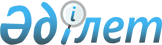 Ұйғыр ауданының ауылдық округтерінің 2020-2022 жылдарға арналған бюджеттері туралыАлматы облысы Ұйғыр аудандық мәслихатының 2020 жылғы 10 қаңтардағы № 6-60-347 шешімі. Алматы облысы Әділет департаментінде 2020 жылы 20 қаңтарда № 5415 болып тіркелді.
      Ескерту. 01.01.2020 бастап қолданысқа енгізіледі - осы шешімнің 16-тармағымен.
      2008 жылғы 4 желтоқсандағы Қазақстан Республикасы Бюджет кодексінің 9-1-бабының 2-тармағына, "Қазақстан Республикасындағы жергілікті мемлекеттік басқару және өзін-өзі басқару туралы" 2001 жылғы 23 қаңтардағы Қазақстан Республикасы Заңының 6-бабының 1-тармағының 1) тармақшасына сәйкес, Ұйғыр аудандық мәслихаты ШЕШІМ ҚАБЫЛДАДЫ:
      1. 2020-2022 жылдарға арналған Шонжы ауылдық округінің бюджеті тиісінше осы шешімнің 1, 2, 3-қосымшаларына сәйкес, оның ішінде 2020 жылға келесі көлемдерде бекітілсін:
      1) кірістер 394990 мың теңге, оның ішінде:
      салықтық түсімдер 63543 мың теңге;
      трансферттер түсімі 331447 мың теңге, оның ішінде:
      ағымдағы нысаналы трансферттер 112189 мың теңге; 
      субвенциялар 219258 мың теңге.
      2) шығындар 420443 мың теңге;
      3) таза бюджеттік кредиттеу 0 теңге, оның ішінде:
      бюджеттік кредиттер 0 теңге;
      бюджеттік кредиттерді өтеу 0 теңге;
      4) қаржы активтерімен операциялар бойынша сальдо 0 теңге;
      5) бюджет тапшылығы (профициті) (-) 25453 теңге;
      6) бюджет тапшылығын қаржыландыру (профицитін пайдалану) 25453 мың теңге.
      Ескерту. 1 - тармақ жаңа редакцияда – Алматы облысы Ұйғыр аудандық мәслихатының 26.11.2020 № 6-72-409 шешімімен (01.01.2020 бастап қолданысқа енгізіледі).


      2. 2020-2022 жылдарға арналған Сүмбе ауылдық округінің бюджеті тиісінше осы шешімнің 4, 5, 6-қосымшаларына сәйкес, оның ішінде 2020 жылға келесі көлемдерде бекітілсін:
      1) кірістер 39154 мың теңге, оның ішінде:
      салықтық түсімдер 5397 мың теңге;
      трансферттер түсімі 33757 мың теңге, оның ішінде:
      ағымдағы нысаналы трансферттер 8725 мың теңге;
      субвенциялар 25032 мың теңге.
      2) шығындар 39558 мың теңге;
      3) таза бюджеттік кредиттеу 0 теңге, оның ішінде:
      бюджеттік кредиттер 0 теңге;
      бюджеттік кредиттерді өтеу 0 теңге;
      4) қаржы активтері мен операциялар бойынша сальдо 0 теңге;
      5) бюджет тапшылығы (профициті) (-) 404 мың теңге;
      6) бюджет тапшылығын қаржыландыру (профицитін пайдалану) 404 мың теңге.
      Ескерту. 2 - тармақ жаңа редакцияда – Алматы облысы Ұйғыр аудандық мәслихатының 26.11.2020 № 6-72-409 шешімімен (01.01.2020 бастап қолданысқа енгізіледі).


      3. 2020-2022 жылдарға арналған Қырғызсай ауылдық округінің бюджеті тиісінше осы шешімнің 7, 8, 9-қосымшаларына сәйкес, оның ішінде 2020 жылға келесі көлемдерде бекітілсін:
      1) кірістер 23872 мың теңге, оның ішінде:
      салықтық түсімдер 2997 мың теңге;
      трансферттер түсімі 20875 мың теңге, оның ішінде:
      ағымдағы нысаналы трансферттер 611 мың теңге;
      субвенциялар 20264 мың теңге.
      2) шығындар 23873 мың теңге;
      3) таза бюджеттік кредиттеу 0 теңге, оның ішінде:
      бюджеттік кредиттер 0 теңге;
      бюджеттік кредиттерді өтеу 0 теңге;
      4) қаржы активтері мен операциялар бойынша сальдо 0 теңге;
      5) бюджет тапшылығы (профициті) (-) 1 мың теңге;
      6) бюджет тапшылығын қаржыландыру (профицитін пайдалану) 1 мың теңге.
      Ескерту. 3 - тармақ жаңа редакцияда – Алматы облысы Ұйғыр аудандық мәслихатының 26.11.2020 № 6-72-409 шешімімен (01.01.2020 бастап қолданысқа енгізіледі).


      4. 2020-2022 жылдарға арналған Үлкен Ақсу ауылдық округінің бюджеті тиісінше осы шешімнің 10, 11, 12-қосымшаларына сәйкес, оның ішінде 2020 жылға келесі көлемдерде бекітілсін:
      1) кірістер 34155 мың теңге, оның ішінде:
      салықтық түсімдер 5812 мың теңге;
      трансферттер түсімі 28343 мың теңге, оның ішінде:
      ағымдағы нысаналы трансферттер 220 мың теңге;
      субвенциялар 28123 мың теңге.
      2) шығындар 34159 мың теңге;
      3) таза бюджеттік кредиттеу 0 теңге, оның ішінде:
      бюджеттік кредиттер 0 теңге;
      бюджеттік кредиттерді өтеу 0 теңге;
      4) қаржы активтері мен операциялар бойынша сальдо 0 теңге;
      5) бюджет тапшылығы (профициті) (-) 4 мың теңге;
      6) бюджет тапшылығын қаржыландыру (профицитін пайдалану) 4 мың теңге.
      Ескерту. 4 - тармақ жаңа редакцияда – Алматы облысы Ұйғыр аудандық мәслихатының 26.16.2020 № 6-72-409 шешімімен (01.01.2020 бастап қолданысқа енгізіледі).


      5. 2020-2022 жылдарға арналған Ават ауылдық округінің бюджеті тиісінше осы шешімнің 13, 14, 15-қосымшаларына сәйкес, оның ішінде 2020 жылға келесі көлемдерде бекітілсін:
      1) кірістер 24525 мың теңге, оның ішінде:
      салықтық түсімдер 5012 мың теңге;
      трансферттер түсімі 19513 мың теңге, оның ішінде:
      ағымдағы нысаналы трансферттер 150 мың теңге;
      субвенциялар 19363 мың теңге.
      2) шығындар 25426 мың теңге;
      3) таза бюджеттік кредиттеу 0 теңге, оның ішінде:
      бюджеттік кредиттер 0 теңге;
      бюджеттік кредиттерді өтеу 0 теңге;
      4) қаржы активтері мен операциялар бойынша сальдо 0 теңге;
      5) бюджет тапшылығы (профициті) (-) 901 мың теңге;
      6) бюджет тапшылығын қаржыландыру (профицитін пайдалану) 901 мың теңге.
      Ескерту. 5 - тармақ жаңа редакцияда – Алматы облысы Ұйғыр аудандық мәслихатының 26.11.2020 № 6-72-409 шешімімен (01.01.2020 бастап қолданысқа енгізіледі).


      6. 2020-2022 жылдарға арналған Тиірмен ауылдық округінің бюджеті тиісінше осы шешімнің 16, 17, 18-қосымшаларына сәйкес, оның ішінде 2020 жылға келесі көлемдерде бекітілсін:
      1) кірістер 42034 мың теңге, оның ішінде:
      салықтық түсімдер 5324 мың теңге;
      трансферттер түсімі 36710 мың теңге, оның ішінде:
      ағымдағы нысаналы трансферттер 12712 мың теңге;
      субвенциялар 23998 мың теңге.
      2) шығындар 52139 мың теңге;
      3) таза бюджеттік кредиттеу 0 теңге, оның ішінде:
      бюджеттік кредиттер 0 теңге;
      бюджеттік кредиттерді өтеу 0 теңге;
      4) қаржы активтері мен операциялар бойынша сальдо 0 теңге;
      5) бюджет тапшылығы (профициті) (-) 10105 мың теңге;
      6) бюджет тапшылығын қаржыландыру (профицитін пайдалану) 10105 мың теңге.
      Ескерту. 6 - тармақ жаңа редакцияда – Алматы облысы Ұйғыр аудандық мәслихатының 26.11.2020 № 6-72-409 шешімімен (01.01.2020 бастап қолданысқа енгізіледі).


      7. 2020-2022 жылдарға арналған Ақтам ауылдық округінің бюджеті тиісінше осы шешімнің 19, 20, 21-қосымшаларына сәйкес, оның ішінде 2020 жылға келесі көлемдерде бекітілсін:
      1) кірістер 25265 мың теңге, оның ішінде:
      салықтық түсімдер 3897 мың теңге;
      трансферттер түсімі 21368 мың теңге, оның ішінде: 
      ағымдағы нысаналы трансферттер 625 мың теңге;
      субвенциялар 20743 мың теңге.
      2) шығындар 25266 мың теңге;
      3) таза бюджеттік кредиттеу 0 теңге, оның ішінде:
      бюджеттік кредиттер 0 теңге;
      бюджеттік кредиттерді өтеу 0 теңге;
      4) қаржы активтері мен операциялар бойынша сальдо 0 теңге;
      5) бюджет тапшылығы (профициті) (-) 1 мың теңге;
      6) бюджет тапшылығын қаржыландыру (профицитін пайдалану) 1 мың теңге.
      Ескерту. 7 - тармақ жаңа редакцияда – Алматы облысы Ұйғыр аудандық мәслихатының 26.11.2020 № 6-72-409 шешімімен (01.01.2020 бастап қолданысқа енгізіледі).


      8. 2020-2022 жылдарға арналған Дардамты ауылдық округінің бюджеті тиісінше осы шешімнің 22, 23, 24-қосымшаларына сәйкес, оның ішінде 2020 жылға келесі көлемдерде бекітілсін:
      1) кірістер 46776 мың теңге, оның ішінде:
      салықтық түсімдер 9922 мың теңге;
      трансферттер түсімі 36854 мың теңге, оның ішінде:
      ағымдағы нысаналы трансферттер 11585 мың теңге
      субвенциялар 25269 мың теңге.
      2) шығындар 47780 мың теңге;
      3) таза бюджеттік кредиттеу 0 теңге, оның ішінде:
      бюджеттік кредиттер 0 теңге;
      бюджеттік кредиттерді өтеу 0 теңге;
      4) қаржы активтерімен операциялар бойынша сальдо 0 теңге;
      5) бюджет тапшылығы (профициті) (-) 1004 мың теңге;
      6) бюджет тапшылығын қаржыландыру (профицитін пайдалану) 1004 мың теңге.
      Ескерту. 8 - тармақ жаңа редакцияда – Алматы облысы Ұйғыр аудандық мәслихатының 26.11.2020 № 6-72-409 шешімімен (01.01.2020 бастап қолданысқа енгізіледі).


      9. 2020-2022 жылдарға арналған Кетпен ауылдық округінің бюджеті тиісінше осы шешімнің 25, 26, 27-қосымшаларына сәйкес, оның ішінде 2020 жылға келесі көлемдерде бекітілсін:
      1) кірістер 27891 мың теңге, оның ішінде:
      салықтық түсімдер 4072 мың теңге;
      трансферттер түсімі 23819 мың теңге, оның ішінде:
      субвенциялар 23819 мың теңге.
      2) шығындар 27894 мың теңге;
      3) таза бюджеттік кредиттеу 0 теңге, оның ішінде:
      бюджеттік кредиттер 0 теңге;
      бюджеттік кредиттерді өтеу 0 теңге;
      4) қаржы активтері мен операциялар бойынша сальдо 0 теңге;
      5) бюджет тапшылығы (профициті) (-) 3 мың теңге;
      6) бюджет тапшылығын қаржыландыру (профицитін пайдалану) 3 мың теңге.
      Ескерту. 9 - тармақ жаңа редакцияда – Алматы облысы Ұйғыр аудандық мәслихатының 26.11.2020 № 6-72-409 шешімімен (01.01.2020 бастап қолданысқа енгізіледі).


      10. 2020-2022 жылдарға арналған Кіші Дихан ауылдық округінің бюджеті тиісінше осы шешімнің 28, 29, 30-қосымшаларына сәйкес, оның ішінде 2020 жылға келесі көлемдерде бекітілсін:
      1) кірістер 28351 мың теңге, оның ішінде:
      салықтық түсімдер 3962 мың теңге;
      трансферттер түсімі 24389 мың теңге, оның ішінде:
      ағымдағы нысаналы трансферттер 830 мың теңге
      субвенциялар 23559 мың теңге.
      2) шығындар 28351 мың теңге;
      3) таза бюджеттік кредиттеу 0 теңге, оның ішінде:
      бюджеттік кредиттер 0 теңге;
      бюджеттік кредиттерді өтеу 0 теңге;
      4) қаржы активтерімен операциялар бойынша сальдо 0 теңге;
      5) бюджет тапшылығы (профициті) (-) 0 теңге;
      6) бюджет тапшылығын қаржыландыру (профицитін пайдалану) 0 теңге.
      Ескерту. 10 - тармақ жаңа редакцияда – Алматы облысы Ұйғыр аудандық мәслихатының 26.11.2020 № 6-72-409 шешімімен (01.01.2020 бастап қолданысқа енгізіледі).


      11. 2020-2022 жылдарға арналған Калжат ауылдық округінің бюджеті тиісінше осы шешімнің 31, 32, 33-қосымшаларына сәйкес, оның ішінде 2020 жылға келесі көлемдерде бекітілсін:
      1) кірістер 31080 мың теңге, оның ішінде:
      салықтық түсімдер 4992 мың теңге;
      трансферттер түсімі 26088 мың теңге, оның ішінде:
      ағымдағы нысаналы трансферттер 4876 мың теңге
      субвенциялар 21212 мың теңге.
      2) шығындар 32581 мың теңге;
      3) таза бюджеттік кредиттеу 0 теңге, оның ішінде:
      бюджеттік кредиттер 0 теңге;
      бюджеттік кредиттерді өтеу 0 теңге;
      4) қаржы активтерімен операциялар бойынша сальдо 0 теңге;
      5) бюджет тапшылығы (профициті) (-) 1501 мың теңге;
      6) бюджет тапшылығын қаржыландыру (профицитін пайдалану) 1501 мың теңге.
      Ескерту. 11 - тармақ жаңа редакцияда – Алматы облысы Ұйғыр аудандық мәслихатының 26.11.2020 № 6-72-409 шешімімен (01.01.2020 бастап қолданысқа енгізіледі).


      12. 2020-2022 жылдарға арналған Бахар ауылдық округінің бюджеті тиісінше осы шешімнің 34, 35, 36-қосымшаларына сәйкес, оның ішінде 2020 жылға келесі көлемдерде бекітілсін:
      1) кірістер 79382 мың теңге, оның ішінде:
      салықтық түсімдер 5102 мың теңге;
      трансферттер түсімі 74280 мың теңге, оның ішінде:
      ағымдағы нысаналы трансферттер 50640 мың теңге;
      субвенциялар 23640 мың теңге.
      2) шығындар 79539 мың теңге;
      3) таза бюджеттік кредиттеу 0 теңге, оның ішінде:
      бюджеттік кредиттер 0 теңге;
      бюджеттік кредиттерді өтеу 0 теңге;
      4) қаржы активтері мен операциялар бойынша сальдо 0 теңге;
      5) бюджет тапшылығы (профициті) (-) 157 мың теңге;
      6) бюджет тапшылығын қаржыландыру (профицитін пайдалану) 157 мың теңге.
      Ескерту. 12 - тармақ жаңа редакцияда – Алматы облысы Ұйғыр аудандық мәслихатының 26.11.2020 № 6-72-409 шешімімен (01.01.2020 бастап қолданысқа енгізіледі).


      13. 2020-2022 жылдарға арналған Тасқарасу ауылдық округінің бюджеті тиісінше осы шешімнің 37, 38, 39-қосымшаларына сәйкес, оның ішінде 2020 жылға келесі көлемдерде бекітілсін:
      1) кірістер 38599 мың теңге, оның ішінде:
      салықтық түсімдер 5092 мың теңге;
      трансферттер түсімі 33507 мың теңге, оның ішінде:
      ағымдағы нысаналы трансферттер 14048 мың теңге;
      субвенциялар 19459 мың теңге.
      2) шығындар 40101 мың теңге;
      3) таза бюджеттік кредиттеу 0 теңге, оның ішінде:
      бюджеттік кредиттер 0 теңге;
      бюджеттік кредиттерді өтеу 0 теңге;
      4) қаржы активтері мен операциялар бойынша сальдо 0 теңге;
      5) бюджет тапшылығы (профициті) (-) 1502 мың теңге;
      6) бюджет тапшылығын қаржыландыру (профицитін пайдалану) 1502 мың теңге.
      Ескерту. 13 - тармақ жаңа редакцияда – Алматы облысы Ұйғыр аудандық мәслихатының 26.16.2020 № 6-72-409 шешімімен (01.01.2020 бастап қолданысқа енгізіледі).


      14. 2020-2022 жылдарға арналған Шарын ауылдық округінің бюджеті тиісінше осы шешімнің 40, 41, 42-қосымшаларына сәйкес, оның ішінде 2020 жылға келесі көлемдерде бекітілсін:
      1) кірістер 58386 мың теңге, оның ішінде:
      салықтық түсімдер 8712 мың теңге;
      трансферттер түсімі 49674 мың теңге, оның ішінде:
      ағымдағы нысаналы трансферттер 26558 мың теңге;
      субвенциялар 23116 мың теңге.
      2) шығындар 59577 мың теңге;
      3) таза бюджеттік кредиттеу 0 теңге, оның ішінде:
      бюджеттік кредиттер 0 теңге;
      бюджеттік кредиттерді өтеу 0 теңге;
      4) қаржы активтері мен операциялар бойынша сальдо 0 теңге;
      5) бюджет тапшылығы (профициті) (-) 1191 мың теңге;
      6) бюджет тапшылығын қаржыландыру (профицитін пайдалану) 1191 мың теңге.
      Ескерту. 14 - тармақ жаңа редакцияда – Алматы облысы Ұйғыр аудандық мәслихатының 26.11.2020 № 6-72-409 шешімімен (01.01.2020 бастап қолданысқа енгізіледі).


      15. Осы шешімнің орындалуын бақылау Ұйғыр аудандық мәслихатының "Бюджет, экономикалық даму, өнеркәсіп, көлік, құрылыс, байланыс, сауда, туризм және тұрғын үй мәселелері жөніндегі" тұрақты комиссиясына жүктелсін.
      16. Осы шешім 2020 жылдың 1 қаңтарынан бастап қолданысқа енгізіледі. 2020 жылға арналған Шонжы ауылдық округінің бюджеті
      Ескерту. 1 - қосымша жаңа редакцияда – Алматы облысы Ұйғыр аудандық мәслихатының 26.11.2020 № 6-72-409 шешімімен (01.01.2020 бастап қолданысқа енгізіледі). 2021 жылға арналған Шонжы ауылдық округінің бюджеті 2022 жылға арналған Шонжы ауылдық округінің бюджеті 2020 жылға арналған Сүмбе ауылдық округінің бюджеті
      Ескерту. 4 - қосымша жаңа редакцияда – Алматы облысы Ұйғыр аудандық мәслихатының 26.11.2020 № 6-72-409 шешімімен (01.01.2020 бастап қолданысқа енгізіледі). 2021 жылға арналған Сүмбе ауылдық округінің бюджеті 2022 жылға арналған Сүмбе ауылдық округінің бюджеті 2020 жылға арналған Қырғызсай ауылдық округінің бюджеті
      Ескерту. 7 - қосымша жаңа редакцияда – Алматы облысы Ұйғыр аудандық мәслихатының 26.11.2020 № 6-72-409 шешімімен (01.01.2020 бастап қолданысқа енгізіледі). 2021 жылға арналған Қырғызсай ауылдық округінің бюджеті 2022 жылға арналған Қырғызсай ауылдық округінің бюджеті 2020 жылға арналған Үлкен Ақсу ауылдық округінің бюджеті
      Ескерту. 10 - қосымша жаңа редакцияда – Алматы облысы Ұйғыр аудандық мәслихатының 26.11.2020 № 6-72-409 шешімімен (01.01.2020 бастап қолданысқа енгізіледі). 2021 жылға арналған Үлкен Ақсу ауылдық округінің бюджеті 2022 жылға арналған Үлкен Ақсу ауылдық округінің бюджеті 2020 жылға арналған Ават ауылдық округінің бюджеті
      Ескерту. 13 - қосымша жаңа редакцияда – Алматы облысы Ұйғыр аудандық мәслихатының 26.11.2020 № 6-72-409 шешімімен (01.01.2020 бастап қолданысқа енгізіледі). 2021 жылға арналған Ават ауылдық округінің бюджеті 2022 жылға арналған Ават ауылдық округінің бюджеті 2020 жылға арналған Тиірмен ауылдық округінің бюджеті
      Ескерту. 16 - қосымша жаңа редакцияда – Алматы облысы Ұйғыр аудандық мәслихатының 26.11.2020 № 6-72-409 шешімімен (01.01.2020 бастап қолданысқа енгізіледі). 2021 жылға арналған Тиірмен ауылдық округінің бюджеті 2022 жылға арналған Тиірмен ауылдық округінің бюджеті 2020 жылға арналған Ақтам ауылдық округінің бюджеті
      Ескерту. 19 - қосымша жаңа редакцияда – Алматы облысы Ұйғыр аудандық мәслихатының 26.11.2020 № 6-72-409 шешімімен (01.01.2020 бастап қолданысқа енгізіледі). 2021 жылға арналған Ақтам ауылдық округінің бюджеті 2022 жылға арналған Ақтам ауылдық округінің бюджеті 2020 жылға арналған Дардамты ауылдық округінің бюджеті
      Ескерту. 22 - қосымша жаңа редакцияда – Алматы облысы Ұйғыр аудандық мәслихатының 26.11.2020 № 6-72-409 шешімімен (01.01.2020 бастап қолданысқа енгізіледі). 2021 жылға арналған Дардамты ауылдық округінің бюджеті 2022 жылға арналған Дардамты ауылдық округінің бюджеті 2020 жылға арналған Кетпен ауылдық округінің бюджеті
      Ескерту. 25 - қосымша жаңа редакцияда – Алматы облысы Ұйғыр аудандық мәслихатының 26.11.2020 № 6-72-409 шешімімен (01.01.2020 бастап қолданысқа енгізіледі). 2021 жылға арналған Кетпен ауылдық округінің бюджеті 2022 жылға арналған Кетпен ауылдық округінің бюджеті 2020 жылға арналған Кіші Дихан ауылдық округінің бюджеті
      Ескерту. 28 - қосымша жаңа редакцияда – Алматы облысы Ұйғыр аудандық мәслихатының 26.11.2020 № 6-72-409 шешімімен (01.01.2020 бастап қолданысқа енгізіледі). 2021 жылға арналған Кіші Дихан ауылдық округінің бюджеті 2022 жылға арналған Кіші Дихан ауылдық округінің бюджеті 2020 жылға арналған Қалжат ауылдық округінің бюджеті
      Ескерту. 31 - қосымша жаңа редакцияда – Алматы облысы Ұйғыр аудандық мәслихатының 26.11.2020 № 6-72-409 шешімімен (01.01.2020 бастап қолданысқа енгізіледі). 2021 жылға арналған Қалжат ауылдық округінің бюджеті 2022 жылға арналған Қалжат ауылдық округінің бюджеті 2020 жылға арналған Бахар ауылдық округінің бюджеті
      Ескерту. 34 - қосымша жаңа редакцияда – Алматы облысы Ұйғыр аудандық мәслихатының 26.11.2020 № 6-72-409 шешімімен (01.01.2020 бастап қолданысқа енгізіледі). 2021 жылға арналған Бахар ауылдық округінің бюджеті 2022 жылға арналған Бахар ауылдық округінің бюджеті 2020 жылға арналған Тасқарасу ауылдық округінің бюджеті
      Ескерту. 37 - қосымша жаңа редакцияда – Алматы облысы Ұйғыр аудандық мәслихатының 26.11.2020 № 6-72-409 шешімімен (01.01.2020 бастап қолданысқа енгізіледі). 2021 жылға арналған Тасқарасу ауылдық округінің бюджеті 2022 жылға арналған Тасқарасу ауылдық округінің бюджеті 2020 жылға арналған Шарын ауылдық округінің бюджеті
      Ескерту. 40 - қосымша жаңа редакцияда – Алматы облысы Ұйғыр аудандық мәслихатының 26.11.2020 № 6-72-409 шешімімен (01.01.2020 бастап қолданысқа енгізіледі). 2021 жылға арналған Шарын ауылдық округінің бюджеті 2022 жылға арналған Шарын ауылдық округінің бюджеті
					© 2012. Қазақстан Республикасы Әділет министрлігінің «Қазақстан Республикасының Заңнама және құқықтық ақпарат институты» ШЖҚ РМК
				
      Ұйғыр аудандық мәслихатының

      сессия төрағасы

Б. Атагелдиев

      Ұйғыр аудандық мәслихатының

      хатшысы

Н. Есжан
Ұйғыр аудандық мәслихатының 2020 жылғы 10 қаңтардағы № 6-60-347 шешіміне 1-қосымша
Санаты
Санаты
Санаты
Санаты
 

Сомасы

(мың теңге)

 
Сыныбы
Сыныбы
Сыныбы
 

Сомасы

(мың теңге)

 
Iшкi сыныбы
Iшкi сыныбы
 

Сомасы

(мың теңге)

 
Атауы
 

Сомасы

(мың теңге)

 
1
2
3
4
5
I. Кірістер
394 990
1
Салықтық түсімдер
63 543
01
Табыс салығы
14 220
2
Жеке табыс салығы
14 220
04
Меншiкке салынатын салықтар
49 269
1
Мүлiкке салынатын салықтар
1 158
3
Жер салығы
1 804
4
Көлiк құралдарына салынатын салық
46 307
05
Тауарларға, жұмыстарға және қызметтерге салынатын iшкi салықтар
54
4
Кәсiпкерлiк және кәсiби қызметтi жүргiзгенi үшiн алынатын алымдар
54
4
Трансферттердің түсімдері
331 447
02
Мемлекеттiк басқарудың жоғары тұрған органдарынан түсетiн трансферттер
331 447
3
Аудандардың (облыстық маңызы бар қаланың) бюджетінен трансферттер
331 447
Функционалдық топ 
Функционалдық топ 
Функционалдық топ 
Функционалдық топ 
Функционалдық топ 
 

Сомасы

(мың теңге)

 

 
Кіші функция 
Кіші функция 
Кіші функция 
Кіші функция 
 

Сомасы

(мың теңге)

 

 
Бағдарлама
Бағдарлама
Бағдарлама
 

Сомасы

(мың теңге)

 

 
Кіші бағдарлама
Кіші бағдарлама
 

Сомасы

(мың теңге)

 

 
Атауы
 

Сомасы

(мың теңге)

 

 
II. Шығындар
420 443
01
Жалпы сипаттағы мемлекеттiк қызметтер 
66 082
1
Мемлекеттiк басқарудың жалпы функцияларын орындайтын өкiлдiк, атқарушы және басқа органдар
63 282
124
Аудандық маңызы бар қала, ауыл, кент, ауылдық округ әкімінің аппараты
63 282
001
Аудандық маңызы бар қала, ауыл, кент, ауылдық округ әкімінің қызметін қамтамасыз ету жөніндегі қызметтер
59 533
022
Мемлекеттік органның күрделі шығыстары
3 749
2
Қаржылық қызмет
2 800
124
Аудандық маңызы бар қала, ауыл, кент, ауылдық округ әкімінің аппараты
2 800
053
Аудандық маңызы бар қаланың, ауылдың, кенттің, ауылдық округтің коммуналдық мүлкін басқару
2 800
04
Бiлiм беру
115 976
1
Мектепке дейiнгi тәрбиелеу және оқыту
115 976
124
Аудандық маңызы бар қала, ауыл, кент, ауылдық округ әкімінің аппараты
115 976
004
Мектепке дейінгі тәрбиелеу және оқыту және мектепке дейінгі тәрбиелеу және оқыту ұйымдарында медициналық қызмет көрсетуді ұйымдастыру
115 976
07
Тұрғын үй-коммуналдық шаруашылық
106 333
3
Елді-мекендерді көркейту
106 333
124
Аудандық маңызы бар қала, ауыл, кент, ауылдық округ әкімінің аппараты
106 333
008
Елді мекендердегі көшелерді жарықтандыру
33 447
009
Елді мекендердің санитариясын қамтамасыз ету
7 400
011
Елді мекендерді абаттандыру мен көгалдандыру
65 486
12
Көлiк және коммуникация
132047
1
Автомобиль көлiгi
132047
124
Аудандық маңызы бар қала, ауыл, кент, ауылдық округ әкімінің аппараты
132047
013
Аудандық маңызы бар қалаларда, ауылдарда, кенттерде, ауылдық округтерде автомобиль жолдарының жұмыс істеуін қамтамасыз ету
2228
045
Аудандық маңызы бар қалаларда, ауылдарда, кенттерде, ауылдық округтерде автомобиль жолдарын күрделі және орташа жөндеу
129819
15
Трансферттер
5
1
Трансферттер
5
124
Аудандық маңызы бар қала, ауыл, кент, ауылдық округ әкімінің аппараты
5
048
Пайдаланылмаған (толық пайдаланылмаған) нысаналы трансферттерді қайтару
5
3.Таза бюджеттек кредиттер
0
Бюджеттік кредиттер
0
Санаты 
Санаты 
Санаты 
Санаты 
Санаты 
Сомасы (мың теңге) 
Сынып Атауы
Сынып Атауы
Сынып Атауы
Сынып Атауы
Сомасы (мың теңге) 
Ішкі сынып
Ішкі сынып
Ішкі сынып
Сомасы (мың теңге) 
Ерекшелігі
Ерекшелігі
5
Бюджеттік кредиттерді өтеу
0
01
Бюджеттік кредиттерді өтеу
0
1
Мемлекеттік бюджеттен берілген бюджеттік кредиттерді өтеу
0
Санаты
Санаты
Санаты
Санаты
Санаты
Сомасы (мың теңге) 
Сынып Атауы
Сынып Атауы
Сынып Атауы
Сынып Атауы
Сомасы (мың теңге) 
Ішкі сынып
Ішкі сынып
Ішкі сынып
Сомасы (мың теңге) 
Ерекшелігі
Ерекшелігі
Ерекшелігі
Қаржы активтерімен операциялар бойынша сальдо
0
Санаты
Санаты
Санаты
Санаты
Санаты
Сомасы (мың теңге) 
Сынып
Сынып
Сынып
Сынып
Сомасы (мың теңге) 
Ішкі сынып
Ішкі сынып
Ішкі сынып
Сомасы (мың теңге) 
Атауы
Сомасы (мың теңге) 
V. Бюджет тапшылығы (профициті)
-25 453
VI. Бюджет тапшылығын қаржыландыру (профицитін пайдалану)
25 453
7
Қарыздар түсімі
0
01
Мемлекеттік ішкі қарыздар 
0
2
Қарыз алу келісім-шарттары
0
03
Ауданның (облыстық маңызы бар қаланың) жергілікті атқарушы органы алатын қарыздар
0
8
Бюджет қаражаттарының пайдаланылатын қалдықтары
25 453
01
Бюджет қаражаты қалдықтары
25 453
1
Бюджет қаражатының бос қалдықтары
25 453
01
Бюджет қаражатының бос қалдықтары
25 453
Функционалдық топ
Функционалдық топ
Функционалдық топ
Функционалдық топ
Функционалдық топ
Сомасы (мың теңге)
Кіші функция
Кіші функция
Кіші функция
Кіші функция
Сомасы (мың теңге)
Бюджеттік бағдарламалардың әкімшісі
Бюджеттік бағдарламалардың әкімшісі
Бюджеттік бағдарламалардың әкімшісі
Сомасы (мың теңге)
Атауы
Сомасы (мың теңге)
16
Қарыздарды өтеу
0
1
Қарыздарды өтеу
0
124
Аудандық маңызы бар қала, ауыл, кент, ауылдық округ әкімінің аппараты
0
056
Аудандық маңызы бар қала, ауыл, кент, ауылдық округ әкімі аппаратының жоғары тұрған бюджет алдындағы борышын өтеу
0Ұйғыр аудандық мәслихатының 2020 жылғы 10 қаңтардағы № 6-60-347 шешіміне 2-қосымша
Санаты
Санаты
Санаты
Санаты
Сомасы

(мың

теңге)
Сыныбы
Сыныбы
Сыныбы
Сомасы

(мың

теңге)
Iшкi сыныбы
Iшкi сыныбы
Сомасы

(мың

теңге)
Сомасы

(мың

теңге)
Атауы
Сомасы

(мың

теңге)
1
2
3
4
5
I. Кірістер
369206
1
Салықтық түсімдер
127164
01
Табыс салығы
47243
2
Жеке табыс салығы
47243
04
Меншiкке салынатын салықтар
79921
1
Мүлiкке салынатын салықтар
2926
3
Жер салығы
1825
4
Көлiк құралдарына салынатын салық
75170
4
Трансферттердің түсімдері
242042
02
Мемлекеттiк басқарудың жоғары тұрған органдарынан түсетiн трансферттер
242042
3
Аудандардың (облыстық маңызы бар қаланың) бюджетінен трансферттер
242042
Функционалдық топ 
Функционалдық топ 
Функционалдық топ 
Функционалдық топ 
Функционалдық топ 
 

Сомасы

(мың теңге)
Кіші функция 
Кіші функция 
Кіші функция 
Кіші функция 
 

Сомасы

(мың теңге)
Бағдарлама
Бағдарлама
Бағдарлама
 

Сомасы

(мың теңге)
Кіші бағдарлама
Кіші бағдарлама
 

Сомасы

(мың теңге)
Атауы
 

Сомасы

(мың теңге)
II. Шығындар
369206
01
Жалпы сипаттағы мемлекеттiк қызметтер 
43766
1
Мемлекеттiк басқарудың жалпы функцияларын орындайтын өкiлдiк, атқарушы және басқа органдар
43766
124
Аудандық маңызы бар қала, ауыл, кент, ауылдық округ әкімінің аппараты
43766
001
Аудандық маңызы бар қала, ауыл, кент, ауылдық округ әкімінің қызметін қамтамасыз ету жөніндегі қызметтер
43766
04
Бiлiм беру
96549
1
Мектепке дейiнгi тәрбиелеу және оқыту
96549
124
Аудандық маңызы бар қала, ауыл, кент, ауылдық округ әкімінің аппараты
96549
004
Мектепке дейінгі тәрбиелеу және оқыту және мектепке дейінгі тәрбиелеу және оқыту ұйымдарында медициналық қызмет көрсетуді ұйымдастыру
96549
07
Тұрғын үй-коммуналдық шаруашылық
77667
3
Елді-мекендерді көркейту
77667
124
Аудандық маңызы бар қала, ауыл, кент, ауылдық округ әкімінің аппараты
77667
008
Елді мекендердегі көшелерді жарықтандыру
18600
009
Елді мекендердің санитариясын қамтамасыз ету
12350
011
Елді мекендерді абаттандыру мен көгалдандыру
46717
12
Көлiк және коммуникация
100000
1
Автомобиль көлiгi
100000
124
Аудандық маңызы бар қала, ауыл, кент, ауылдық округ әкімінің аппараты
100000
045
Аудандық маңызы бар қалаларда, ауылдарда, кенттерде, ауылдық округтерде автомобиль жолдарын күрделі және орташа жөндеу
100000
13
Басқалар
51224
9
Басқалар
51224
124
Аудандық маңызы бар қала, ауыл, кент, ауылдық округ әкімінің аппараты
51224
040
Өңірлерді дамытудың 2025 жылға дейінгі мемлекеттік бағдарламасы шеңберінде өңірлерді экономикалық дамытуға жәрдемдесу бойынша шараларды іске асыруға ауылдық елді мекендерді жайластыруды шешуге арналған іс-шараларды іске асыру
51224
3.Таза бюджеттек кредиттер
0
Бюджеттік кредиттер
0
Санаты 
Санаты 
Санаты 
Санаты 
Санаты 
Сомасы (мың теңге) 
Сынып 
Сынып 
Сынып 
Атауы
Сомасы (мың теңге) 
Ішкі сынып
Ішкі сынып
Ішкі сынып
Сомасы (мың теңге) 
Ерекшелігі
Ерекшелігі
Сомасы (мың теңге) 
5
Бюджеттік кредиттерді өтеу
0
01
Бюджеттік кредиттерді өтеу
0
1
Мемлекеттік бюджеттен берілген бюджеттік кредиттерді өтеу
0
Санаты
Санаты
Санаты
Санаты
Санаты
Сомасы (мың теңге) 
Сынып
Сынып
Сынып
Атауы
Сомасы (мың теңге) 
Ішкі сынып
Ішкі сынып
Ішкі сынып
Сомасы (мың теңге) 
Ерекшелігі
Ерекшелігі
Сомасы (мың теңге) 
Қаржы активтерімен операциялар бойынша сальдо
0
Санаты
Санаты
Санаты
Санаты
Санаты
Сомасы (мың теңге) 
Сынып
Сынып
Сынып
Сынып
Сомасы (мың теңге) 
Ішкі сынып
Ішкі сынып
Ішкі сынып
Сомасы (мың теңге) 
Атауы
Сомасы (мың теңге) 
V. Бюджет тапшылығы (профициті)
0
VI. Бюджет тапшылығын қаржыландыру (профицитін пайдалану)
0
7
Қарыздар түсімі
0
01
Мемлекеттік ішкі қарыздар 
0
2
Қарыз алу келісім-шарттары
0
03
Ауданның (облыстық маңызы бар қаланың) жергілікті атқарушы органы алатын қарыздар
0
8
Бюджет қаражаттарының пайдаланылатын қалдықтары
0
01
Бюджет қаражаты қалдықтары
0
1
Бюджет қаражатының бос қалдықтары
0
01
Бюджет қаражатының бос қалдықтары
0
Функционалдық топ
Функционалдық топ
Функционалдық топ
Функционалдық топ
Функционалдық топ
Сомасы (мың теңге)
Кіші функция
Кіші функция
Кіші функция
Кіші функция
Сомасы (мың теңге)
Бюджеттік бағдарламалардың әкімшісі
Бюджеттік бағдарламалардың әкімшісі
Бюджеттік бағдарламалардың әкімшісі
Сомасы (мың теңге)
Атауы
Сомасы (мың теңге)
16
Қарыздарды өтеу
0
1
Қарыздарды өтеу
0
124
Аудандық маңызы бар қала, ауыл, кент, ауылдық округ әкімінің аппараты
0
056
Аудандық маңызы бар қала, ауыл, кент, ауылдық округ әкімі аппаратының жоғары тұрған бюджет алдындағы борышын өтеу
0Ұйғыр аудандық мәслихатының 2020 жылғы 10 қаңтардағы № 6-60-347 шешіміне 3-қосымша
Санаты
Санаты
Санаты
Санаты
Сомасы

(мың

теңге)
Сыныбы
Сыныбы
Сыныбы
Сомасы

(мың

теңге)
Iшкi сыныбы
Iшкi сыныбы
Сомасы

(мың

теңге)
Сомасы

(мың

теңге)
Атауы
Сомасы

(мың

теңге)
1
2
3
4
5
I. Кірістер
371334
1
Салықтық түсімдер
137043
01
Табыс салығы
50448
2
Жеке табыс салығы
50448
04
Меншiкке салынатын салықтар
1
Мүлiкке салынатын салықтар
3358
3
Жер салығы
1725
4
Көлiк құралдарына салынатын салық
81512
4
Трансферттердің түсімдері
234291
02
Мемлекеттiк басқарудың жоғары тұрған органдарынан түсетiн трансферттер
234291
3
Аудандардың (облыстық маңызы бар қаланың) бюджетінен трансферттер
234291
Функционалдық топ 
Функционалдық топ 
Функционалдық топ 
Функционалдық топ 
Функционалдық топ 
 

Сомасы

(мың теңге)
Кіші функция 
Кіші функция 
Кіші функция 
Кіші функция 
 

Сомасы

(мың теңге)
Бағдарлама
Бағдарлама
Бағдарлама
 

Сомасы

(мың теңге)
Кіші бағдарлама
Кіші бағдарлама
 

Сомасы

(мың теңге)
Атауы
 

Сомасы

(мың теңге)
II. Шығындар
371334
01
Жалпы сипаттағы мемлекеттiк қызметтер 
45311
1
Мемлекеттiк басқарудың жалпы функцияларын орындайтын өкiлдiк, атқарушы және басқа органдар
45311
124
Аудандық маңызы бар қала, ауыл, кент, ауылдық округ әкімінің аппараты
45311
001
Аудандық маңызы бар қала, ауыл, кент, ауылдық округ әкімінің қызметін қамтамасыз ету жөніндегі қызметтер
45311
04
Бiлiм беру
96649
1
Мектепке дейiнгi тәрбиелеу және оқыту
96649
124
Аудандық маңызы бар қала, ауыл, кент, ауылдық округ әкімінің аппараты
96649
004
Мектепке дейінгі тәрбиелеу және оқыту және мектепке дейінгі тәрбиелеу және оқыту ұйымдарында медициналық қызмет көрсетуді ұйымдастыру
96649
07
Тұрғын үй-коммуналдық шаруашылық
78150
3
Елді-мекендерді көркейту
78150
124
Аудандық маңызы бар қала, ауыл, кент, ауылдық округ әкімінің аппараты
78150
008
Елді мекендердегі көшелерді жарықтандыру
18800
009
Елді мекендердің санитариясын қамтамасыз ету
12450
011
Елді мекендерді абаттандыру мен көгалдандыру
46900
12
Көлiк және коммуникация
100000
1
Автомобиль көлiгi
100000
124
Аудандық маңызы бар қала, ауыл, кент, ауылдық округ әкімінің аппараты
100000
045
Аудандық маңызы бар қалаларда, ауылдарда, кенттерде, ауылдық округтерде автомобиль жолдарын күрделі және орташа жөндеу
100000
13
Басқалар
51224
9
Басқалар
51224
124
Аудандық маңызы бар қала, ауыл, кент, ауылдық округ әкімінің аппараты
51224
040
Өңірлерді дамытудың 2025 жылға дейінгі мемлекеттік бағдарламасы шеңберінде өңірлерді экономикалық дамытуға жәрдемдесу бойынша шараларды іске асыруға ауылдық елді мекендерді жайластыруды шешуге арналған іс-шараларды іске асыру
51224
3.Таза бюджеттек кредиттер
0
Бюджеттік кредиттер
0
Санаты 
Санаты 
Санаты 
Санаты 
Санаты 
Сомасы (мың теңге) 
Сынып 
Сынып 
Сынып 
Атауы
Сомасы (мың теңге) 
Ішкі сынып
Ішкі сынып
Ішкі сынып
Сомасы (мың теңге) 
Ерекшелігі
Ерекшелігі
Сомасы (мың теңге) 
5
Бюджеттік кредиттерді өтеу
0
01
Бюджеттік кредиттерді өтеу
0
1
Мемлекеттік бюджеттен берілген бюджеттік кредиттерді өтеу
0
Санаты
Санаты
Санаты
Санаты
Санаты
Сомасы (мың теңге) 
Сынып
Сынып
Сынып
Атауы
Сомасы (мың теңге) 
Ішкі сынып
Ішкі сынып
Ішкі сынып
Сомасы (мың теңге) 
Ерекшелігі
Ерекшелігі
Сомасы (мың теңге) 
Қаржы активтерімен операциялар бойынша сальдо
0
Санаты
Санаты
Санаты
Санаты
Санаты
Сомасы (мың теңге) 
Сынып
Сынып
Сынып
Сынып
Сомасы (мың теңге) 
Ішкі сынып
Ішкі сынып
Ішкі сынып
Сомасы (мың теңге) 
Атауы
Сомасы (мың теңге) 
V. Бюджет тапшылығы (профициті)
0
VI. Бюджет тапшылығын қаржыландыру (профицитін пайдалану)
0
7
Қарыздар түсімі
0
01
Мемлекеттік ішкі қарыздар 
0
2
Қарыз алу келісім-шарттары
0
03
Ауданның (облыстық маңызы бар қаланың) жергілікті атқарушы органы алатын қарыздар
0
8
Бюджет қаражаттарының пайдаланылатын қалдықтары
0
01
Бюджет қаражаты қалдықтары
0
1
Бюджет қаражатының бос қалдықтары
0
01
Бюджет қаражатының бос қалдықтары
0
Функционалдық топ
Функционалдық топ
Функционалдық топ
Функционалдық топ
Функционалдық топ
Сомасы (мың теңге)
Кіші функция
Кіші функция
Кіші функция
Кіші функция
Сомасы (мың теңге)
Бюджеттік бағдарламалардың әкімшісі
Бюджеттік бағдарламалардың әкімшісі
Бюджеттік бағдарламалардың әкімшісі
Сомасы (мың теңге)
Атауы
Сомасы (мың теңге)
16
Қарыздарды өтеу
0
1
Қарыздарды өтеу
0
124
Аудандық маңызы бар қала, ауыл, кент, ауылдық округ әкімінің аппараты
0
056
Аудандық маңызы бар қала, ауыл, кент, ауылдық округ әкімі аппаратының жоғары тұрған бюджет алдындағы борышын өтеу
0Ұйғыр аудандық мәслихатының 2020 жылғы 10 қаңтардағы № 6-60-347 шешіміне 4-қосымша
Санаты
Санаты
Санаты
Санаты
 

Сомасы

(мың тенге )

 
Сыныбы
Сыныбы
Сыныбы
 

Сомасы

(мың тенге )

 
Iшкi сыныбы
Iшкi сыныбы
 

Сомасы

(мың тенге )

 
Атауы
 

Сомасы

(мың тенге )

 
1
2
3
4
5
I. Кірістер
39 154
1
Салықтық түсімдер
5 397
01
Табыс салығы
160
2
Жеке табыс салығы
160
04
Меншiкке салынатын салықтар
5 237
1
Мүлiкке салынатын салықтар
184
3
Жер салығы
673
4
Көлiк құралдарына салынатын салық
4 380
4
Трансферттердің түсімдері
33 757
02
Мемлекеттiк басқарудың жоғары тұрған органдарынан түсетiн трансферттер
33 757
3
Аудандардың (облыстық маңызы бар қаланың) бюджетінен трансферттер
33 757

Функционалдық топ 

Функционалдық топ 

Функционалдық топ 

Функционалдық топ 

Функционалдық топ 
 

Сомасы

(мың теңге)

 

 
Кіші функция 
Кіші функция 
Кіші функция 
Кіші функция 
 

Сомасы

(мың теңге)

 

 
Бағдарлама
Бағдарлама
Бағдарлама
 

Сомасы

(мың теңге)

 

 
Кіші бағдарлама 
Кіші бағдарлама 
 

Сомасы

(мың теңге)

 

 
Атауы
 

Сомасы

(мың теңге)

 

 
II. Шығындар
39 558
01
Жалпы сипаттағы мемлекеттiк қызметтер 
24 280
1
Мемлекеттiк басқарудың жалпы функцияларын орындайтын өкiлдiк, атқарушы және басқа органдар
24 280
124
Аудандық маңызы бар қала, ауыл, кент, ауылдық округ әкімінің аппараты
24 280
001
Аудандық маңызы бар қала, ауыл, кент, ауылдық округ әкімінің қызметін қамтамасыз ету жөніндегі қызметтер
24 092
022
Мемлекеттік органның күрделі шығыстары
188
07
Тұрғын үй-коммуналдық шаруашылық
7 214
3
Елді-мекендерді көркейту
7 214
124
Аудандық маңызы бар қала, ауыл, кент, ауылдық округ әкімінің аппараты
7 214
008
Елді мекендердегі көшелерді жарықтандыру
1 780
009
Елді мекендердің санитариясын қамтамасыз ету
1 131
011
Елді мекендерді абаттандыру мен көгалдандыру
4 303
13
Басқалар
8 060
9
Басқалар
8 060
124
Аудандық маңызы бар қала, ауыл, кент, ауылдық округ әкімінің аппараты
8 060
040
Өңірлерді дамытудың 2025 жылға дейінгі мемлекеттік бағдарламасы шеңберінде өңірлерді экономикалық дамытуға жәрдемдесу бойынша шараларды іске асыруға ауылдық елді мекендерді жайластыруды шешуге арналған іс-шараларды іске асыру
8 060
15
Трансферттер
4
1
Трансферттер
4
124
Аудандық маңызы бар қала, ауыл, кент, ауылдық округ әкімінің аппараты
4
048
Пайдаланылмаған (толық пайдаланылмаған) нысаналы трансферттерді қайтару
4
3.Таза бюджеттек кредиттер
0
Бюджеттік кредиттер
0
Санаты
Санаты
Санаты
Санаты
Санаты
Сомасы (мың теңге) 
Сынып Атауы
Сынып Атауы
Сынып Атауы
Сынып Атауы
Сомасы (мың теңге) 
Ішкі сынып
Ішкі сынып
Ішкі сынып
Сомасы (мың теңге) 
Ерекшелігі
Ерекшелігі
5
Бюджеттік кредиттерді өтеу
0
01
Бюджеттік кредиттерді өтеу
0
1
Мемлекеттік бюджеттен берілген бюджеттік кредиттерді өтеу
0
Санаты
Санаты
Санаты
Санаты
Санаты
Сомасы (мың теңге) 
Сынып Атауы
Сынып Атауы
Сынып Атауы
Сынып Атауы
Сомасы (мың теңге) 
Ішкі сынып
Ішкі сынып
Ішкі сынып
Сомасы (мың теңге) 
Ерекшелігі
Ерекшелігі
Ерекшелігі
Қаржы активтерімен операциялар бойынша сальдо
0
Санаты
Санаты
Санаты
Санаты
Санаты
Сомасы (мың теңге) 
Сынып
Сынып
Сынып
Сынып
Сомасы (мың теңге) 
Ішкі сынып
Ішкі сынып
Ішкі сынып
Сомасы (мың теңге) 
 Атауы
Сомасы (мың теңге) 
V. Бюджет тапшылығы (профициті)
-404
VI. Бюджет тапшылығын қаржыландыру (профицитін пайдалану)
404
7
Қарыздар түсімі
0
01
Мемлекеттік ішкі қарыздар 
0
2
Қарыз алу келісім-шарттары
0
03
Ауданның (облыстық маңызы бар қаланың) жергілікті атқарушы органы алатын қарыздар
0
8
Бюджет қаражаттарының пайдаланылатын қалдықтары
404
01
Бюджет қаражаты қалдықтары
404
1
Бюджет қаражатының бос қалдықтары
404
01
Бюджет қаражатының бос қалдықтары
404
Функционалдық топ
Функционалдық топ
Функционалдық топ
Функционалдық топ
Функционалдық топ
Сомасы (мың теңге)
Кіші функция
Кіші функция
Кіші функция
Кіші функция
Сомасы (мың теңге)
Бюджеттік бағдарламалардың әкімшісі
Бюджеттік бағдарламалардың әкімшісі
Бюджеттік бағдарламалардың әкімшісі
Сомасы (мың теңге)
Атауы
Сомасы (мың теңге)
16
Қарыздарды өтеу
0
1
Қарыздарды өтеу
0
124
Аудандық маңызы бар қала, ауыл, кент, ауылдық округ әкімінің аппараты
0
056
Аудандық маңызы бар қала, ауыл, кент, ауылдық округ әкімі аппаратының жоғары тұрған бюджет алдындағы борышын өтеу
0Ұйғыр аудандық мәслихатының 2020 жылғы 10 қаңтардағы № 6-60-347 шешіміне 5-қосымша
Санаты
Санаты
Санаты
Санаты
 

Сомасы

(мың

теңге)
Сыныбы
Сыныбы
Сыныбы
 

Сомасы

(мың

теңге)
Iшкi сыныбы
Iшкi сыныбы
 

Сомасы

(мың

теңге)
Атауы
 

Сомасы

(мың

теңге)
1
2
3
4
5
I. Кірістер
28630
1
Салықтық түсімдер
7210
01
Табыс салығы
550
2
Жеке табыс салығы
550
04
Меншiкке салынатын салықтар
6660
1
Мүлiкке салынатын салықтар
160
3
Жер салығы
700
4
Көлiк құралдарына салынатын салық
5800
4
Трансферттердің түсімдері
21420
02
Мемлекеттiк басқарудың жоғары тұрған органдарынан түсетiн трансферттер
21420
3
Аудандардың (облыстық маңызы бар қаланың) бюджетінен трансферттер
21420
 

Функционалдық топ 
 

Функционалдық топ 
 

Функционалдық топ 
 

Функционалдық топ 
 

Функционалдық топ 
 

Сомасы

(мың теңге)
Кіші функция 
Кіші функция 
Кіші функция 
Кіші функция 
 

Сомасы

(мың теңге)
Бағдарлама
Бағдарлама
Бағдарлама
 

Сомасы

(мың теңге)
Кіші бағдарлама 
Кіші бағдарлама 
 

Сомасы

(мың теңге)
Атауы
 

Сомасы

(мың теңге)
II. Шығындар
28630
01
Жалпы сипаттағы мемлекеттiк қызметтер 
22500
1
Мемлекеттiк басқарудың жалпы функцияларын орындайтын өкiлдiк, атқарушы және басқа органдар
22500
124
Аудандық маңызы бар қала, ауыл, кент, ауылдық округ әкімінің аппараты
22500
001
Аудандық маңызы бар қала, ауыл, кент, ауылдық округ әкімінің қызметін қамтамасыз ету жөніндегі қызметтер
22500
07
Тұрғын үй-коммуналдық шаруашылық
6130
3
Елді-мекендерді көркейту
6130
124
Аудандық маңызы бар қала, ауыл, кент, ауылдық округ әкімінің аппараты
6130
008
Елді мекендердегі көшелерді жарықтандыру
1950
009
Елді мекендердің санитариясын қамтамасыз ету
1180
011
Елді мекендерді абаттандыру мен көгалдандыру
3000
3.Таза бюджеттек кредиттер
0
Бюджеттік кредиттер
0
Санаты
Санаты
Санаты
Санаты
Санаты
Сомасы (мың теңге) 
Сынып 
Сынып 
Сынып 
Атауы
Сомасы (мың теңге) 
Ішкі сынып
Ішкі сынып
Ішкі сынып
Сомасы (мың теңге) 
Ерекшелігі
Ерекшелігі
Сомасы (мың теңге) 
5
Бюджеттік кредиттерді өтеу
0
01
Бюджеттік кредиттерді өтеу
0
1
Мемлекеттік бюджеттен берілген бюджеттік кредиттерді өтеу
0
Санаты
Санаты
Санаты
Санаты
Санаты
Сомасы (мың теңге) 
Сынып
Сынып
Сынып
Атауы
Сомасы (мың теңге) 
Ішкі сынып
Ішкі сынып
Ішкі сынып
Сомасы (мың теңге) 
Ерекшелігі
Ерекшелігі
Сомасы (мың теңге) 
Қаржы активтерімен операциялар бойынша сальдо
0
Санаты
Санаты
Санаты
Санаты
Санаты
Сомасы (мың теңге) 
Сынып
Сынып
Сынып
Сынып
Сомасы (мың теңге) 
Ішкі сынып
Ішкі сынып
Ішкі сынып
Сомасы (мың теңге) 
 Атауы
Сомасы (мың теңге) 
V. Бюджет тапшылығы (профициті)
0
VI. Бюджет тапшылығын қаржыландыру (профицитін пайдалану)
0
7
Қарыздар түсімі
0
01
Мемлекеттік ішкі қарыздар 
0
2
Қарыз алу келісім-шарттары
0
03
Ауданның (облыстық маңызы бар қаланың) жергілікті атқарушы органы алатын қарыздар
0
8
Бюджет қаражаттарының пайдаланылатын қалдықтары
0
01
Бюджет қаражаты қалдықтары
0
1
Бюджет қаражатының бос қалдықтары
0
01
Бюджет қаражатының бос қалдықтары
0
Функционалдық топ
Функционалдық топ
Функционалдық топ
Функционалдық топ
Функционалдық топ
Сомасы (мың теңге)
Кіші функция
Кіші функция
Кіші функция
Кіші функция
Сомасы (мың теңге)
Бюджеттік бағдарламалардың әкімшісі
Бюджеттік бағдарламалардың әкімшісі
Бюджеттік бағдарламалардың әкімшісі
Сомасы (мың теңге)
Атауы
Сомасы (мың теңге)
16
Қарыздарды өтеу
0
1
Қарыздарды өтеу
0
124
Аудандық маңызы бар қала, ауыл, кент, ауылдық округ әкімінің аппараты
0
056
Аудандық маңызы бар қала, ауыл, кент, ауылдық округ әкімі аппаратының жоғары тұрған бюджет алдындағы борышын өтеу
0Ұйғыр аудандық мәслихатының 2020 жылғы 10 қаңтардағы № 6-60-347 шешіміне 6-қосымша
Санаты
Санаты
Санаты
Санаты
 

Сомасы

(мың

теңге)
Сыныбы
Сыныбы
Сыныбы
 

Сомасы

(мың

теңге)
Iшкi сыныбы
Iшкi сыныбы
 

Сомасы

(мың

теңге)
Атауы
 

Сомасы

(мың

теңге)
1
2
3
4
5
I. Кірістер
29101
1
Салықтық түсімдер
7590
01
Табыс салығы
580
2
Жеке табыс салығы
580
04
Меншiкке салынатын салықтар
7010
1
Мүлiкке салынатын салықтар
160
3
Жер салығы
750
4
Көлiк құралдарына салынатын салық
6100
4
Трансферттердің түсімдері
21511
02
Мемлекеттiк басқарудың жоғары тұрған органдарынан түсетiн трансферттер
21511
3
Аудандардың (облыстық маңызы бар қаланың) бюджетінен трансферттер
21511
 

Функционалдық топ 
 

Функционалдық топ 
 

Функционалдық топ 
 

Функционалдық топ 
 

Функционалдық топ 
 

Сомасы

(мың теңге)
Кіші функция 
Кіші функция 
Кіші функция 
Кіші функция 
 

Сомасы

(мың теңге)
Бағдарлама
Бағдарлама
Бағдарлама
 

Сомасы

(мың теңге)
Кіші бағдарлама 
Кіші бағдарлама 
 

Сомасы

(мың теңге)
Атауы
 

Сомасы

(мың теңге)
II. Шығындар
29101
01
Жалпы сипаттағы мемлекеттiк қызметтер 
22800
1
Мемлекеттiк басқарудың жалпы функцияларын орындайтын өкiлдiк, атқарушы және басқа органдар
22800
124
Аудандық маңызы бар қала, ауыл, кент, ауылдық округ әкімінің аппараты
22800
001
Аудандық маңызы бар қала, ауыл, кент, ауылдық округ әкімінің қызметін қамтамасыз ету жөніндегі қызметтер
22800
07
Тұрғын үй-коммуналдық шаруашылық
6301
3
Елді-мекендерді көркейту
6301
124
Аудандық маңызы бар қала, ауыл, кент, ауылдық округ әкімінің аппараты
6301
008
Елді мекендердегі көшелерді жарықтандыру
2000
009
Елді мекендердің санитариясын қамтамасыз ету
1201
011
Елді мекендерді абаттандыру мен көгалдандыру
3100
3.Таза бюджеттек кредиттер
0
Бюджеттік кредиттер
0
Санаты
Санаты
Санаты
Санаты
Санаты
Сомасы (мың теңге) 
Сынып 
Сынып 
Сынып 
Атауы
Сомасы (мың теңге) 
Ішкі сынып
Ішкі сынып
Ішкі сынып
Сомасы (мың теңге) 
Ерекшелігі
Ерекшелігі
Сомасы (мың теңге) 
5
Бюджеттік кредиттерді өтеу
0
01
Бюджеттік кредиттерді өтеу
0
1
Мемлекеттік бюджеттен берілген бюджеттік кредиттерді өтеу
0
Санаты
Санаты
Санаты
Санаты
Санаты
Сомасы (мың теңге) 
Сынып
Сынып
Сынып
Атауы
Сомасы (мың теңге) 
Ішкі сынып
Ішкі сынып
Ішкі сынып
Сомасы (мың теңге) 
Ерекшелігі
Ерекшелігі
Сомасы (мың теңге) 
Қаржы активтерімен операциялар бойынша сальдо
0
Санаты
Санаты
Санаты
Санаты
Санаты
Сомасы (мың теңге) 
Сынып
Сынып
Сынып
Сынып
Сомасы (мың теңге) 
Ішкі сынып
Ішкі сынып
Ішкі сынып
Сомасы (мың теңге) 
 Атауы
Сомасы (мың теңге) 
V. Бюджет тапшылығы (профициті)
0
VI. Бюджет тапшылығын қаржыландыру (профицитін пайдалану)
0
7
Қарыздар түсімі
0
01
Мемлекеттік ішкі қарыздар 
0
2
Қарыз алу келісім-шарттары
0
03
Ауданның (облыстық маңызы бар қаланың) жергілікті атқарушы органы алатын қарыздар
0
8
Бюджет қаражаттарының пайдаланылатын қалдықтары
0
01
Бюджет қаражаты қалдықтары
0
1
Бюджет қаражатының бос қалдықтары
0
01
Бюджет қаражатының бос қалдықтары
0
Функционалдық топ
Функционалдық топ
Функционалдық топ
Функционалдық топ
Функционалдық топ
Сомасы (мың теңге)
Кіші функция
Кіші функция
Кіші функция
Кіші функция
Сомасы (мың теңге)
Бюджеттік бағдарламалардың әкімшісі
Бюджеттік бағдарламалардың әкімшісі
Бюджеттік бағдарламалардың әкімшісі
Сомасы (мың теңге)
Атауы
Сомасы (мың теңге)
16
Қарыздарды өтеу
0
1
Қарыздарды өтеу
0
124
Аудандық маңызы бар қала, ауыл, кент, ауылдық округ әкімінің аппараты
0
056
Аудандық маңызы бар қала, ауыл, кент, ауылдық округ әкімі аппаратының жоғары тұрған бюджет алдындағы борышын өтеу
0Ұйғыр аудандық мәслихатының 2020 жылғы 10 қаңтардағы № 6-60-347 шешіміне 7-қосымша
Санаты
Санаты
Санаты
Санаты
 

Сомасы

(мың тенге)

 
Сыныбы
Сыныбы
Сыныбы
 

Сомасы

(мың тенге)

 
Iшкi сыныбы
Iшкi сыныбы
 

Сомасы

(мың тенге)

 
Атауы
 

Сомасы

(мың тенге)

 
1
2
3
4
5
I. Кірістер
23 872
1
Салықтық түсімдер
2 997
01
Табыс салығы
110
2
Жеке табыс салығы
110
04
Меншiкке салынатын салықтар
2 887
1
Мүлiкке салынатын салықтар
104
3
Жер салығы
320
4
Көлiк құралдарына салынатын салық
2 463
4
Трансферттердің түсімдері
20 875
02
Мемлекеттiк басқарудың жоғары тұрған органдарынан түсетiн трансферттер
20 875
3
Аудандардың (облыстық маңызы бар қаланың) бюджетінен трансферттер
20 875

Функционалдық топ 

Функционалдық топ 

Функционалдық топ 

Функционалдық топ 

Функционалдық топ 
 

Сомасы

(мың теңге)

 

 
Кіші функция 
Кіші функция 
Кіші функция 
Кіші функция 
 

Сомасы

(мың теңге)

 

 
Бағдарлама
Бағдарлама
Бағдарлама
 

Сомасы

(мың теңге)

 

 
Кіші бағдарлама
Кіші бағдарлама
 

Сомасы

(мың теңге)

 

 
Атауы
 

Сомасы

(мың теңге)

 

 
II. Шығындар
23 873
01
Жалпы сипаттағы мемлекеттiк қызметтер 
20 254
1
Мемлекеттiк басқарудың жалпы функцияларын орындайтын өкiлдiк, атқарушы және басқа органдар
20 254
124
Аудандық маңызы бар қала, ауыл, кент, ауылдық округ әкімінің аппараты
20 254
001
Аудандық маңызы бар қала, ауыл, кент, ауылдық округ әкімінің қызметін қамтамасыз ету жөніндегі қызметтер
19 750
022
Мемлекеттік органның күрделі шығыстары
504
07
Тұрғын үй-коммуналдық шаруашылық
3 617
3
Елді-мекендерді көркейту
3 617
124
Аудандық маңызы бар қала, ауыл, кент, ауылдық округ әкімінің аппараты
3 617
008
Елді мекендердегі көшелерді жарықтандыру
1 732
009
Елді мекендердің санитариясын қамтамасыз ету
675
011
Елді мекендерді абаттандыру мен көгалдандыру
1 210
12
Көлiк және коммуникация
1
1
Автомобиль көлiгi
1
124
Аудандық маңызы бар қала, ауыл, кент, ауылдық округ әкімінің аппараты
1
045
Аудандық маңызы бар қалаларда, ауылдарда, кенттерде, ауылдық округтерде автомобиль жолдарын күрделі және орташа жөндеу
1
15
Трансферттер
1
1
Трансферттер
1
124
Аудандық маңызы бар қала, ауыл, кент, ауылдық округ әкімінің аппараты
1
048
Пайдаланылмаған (толық пайдаланылмаған) нысаналы трансферттерді қайтару
1
3.Таза бюджеттек кредиттер
0
Бюджеттік кредиттер
0

Санаты

Санаты

Санаты

Санаты

Санаты
Сомасы (мың теңге) 
Сынып Атауы
Сынып Атауы
Сынып Атауы
Сынып Атауы
Сомасы (мың теңге) 
Ішкі сынып
Ішкі сынып
Ішкі сынып
Сомасы (мың теңге) 
Ерекшелігі
Ерекшелігі
Ерекшелігі
5
Бюджеттік кредиттерді өтеу
0
01
Бюджеттік кредиттерді өтеу
0
1
Мемлекеттік бюджеттен берілген бюджеттік кредиттерді өтеу
0
Санаты
Санаты
Санаты
Санаты
Санаты
Сомасы (мың теңге) 
Сынып
Атауы
Сомасы (мың теңге) 
Ішкі сынып
Ішкі сынып
Ішкі сынып
Сомасы (мың теңге) 
Ерекшелігі
Ерекшелігі
Ерекшелігі
Қаржы активтерімен операциялар бойынша сальдо
0
Санаты 
Санаты 
Санаты 
Санаты 
Санаты 
Сомасы (мың теңге) 
Сынып
Сынып
Сынып
Сынып
Сомасы (мың теңге) 
Ішкі сынып
Ішкі сынып
Ішкі сынып
Сомасы (мың теңге) 
 Атауы
Сомасы (мың теңге) 
V. Бюджет тапшылығы (профициті)
-1
VI. Бюджет тапшылығын қаржыландыру (профицитін пайдалану)
1
7
Қарыздар түсімі
0
01
Мемлекеттік ішкі қарыздар 
0
2
Қарыз алу келісім-шарттары
0
03
Ауданның (облыстық маңызы бар қаланың) жергілікті атқарушы органы алатын қарыздар
0
8
Бюджет қаражаттарының пайдаланылатын қалдықтары
1
01
Бюджет қаражаты қалдықтары
1
1
Бюджет қаражатының бос қалдықтары
1
01
Бюджет қаражатының бос қалдықтары
1
Функционалдық топ
Функционалдық топ
Функционалдық топ
Функционалдық топ
Функционалдық топ
Сомасы (мың теңге)
Кіші функция
Кіші функция
Кіші функция
Кіші функция
Сомасы (мың теңге)
Бюджеттік бағдарламалардың әкімшісі
Бюджеттік бағдарламалардың әкімшісі
Бюджеттік бағдарламалардың әкімшісі
Сомасы (мың теңге)
Атауы
Сомасы (мың теңге)
16
Қарыздарды өтеу
0
1
Қарыздарды өтеу
0
124
Аудандық маңызы бар қала, ауыл, кент, ауылдық округ әкімінің аппараты
0
056
Аудандық маңызы бар қала, ауыл, кент, ауылдық округ әкімі аппаратының жоғары тұрған бюджет алдындағы борышын өтеу
0Ұйғыр аудандық мәслихатының 2020 жылғы 10 қаңтардағы № 6-60-347 шешіміне 8-қосымша
Функционалдық топ 
Функционалдық топ 
Функционалдық топ 
Функционалдық топ 
Функционалдық топ 
 

Сомасы

(мың теңге)
Кіші функция 
Кіші функция 
Кіші функция 
Кіші функция 
 

Сомасы

(мың теңге)
Бағдарлама
Бағдарлама
Бағдарлама
 

Сомасы

(мың теңге)
Кіші бағдарлама
Кіші бағдарлама
 

Сомасы

(мың теңге)
Атауы
 

Сомасы

(мың теңге)
II. Шығындар
23432
01
Жалпы сипаттағы мемлекеттiк қызметтер 
19002
1
Мемлекеттiк басқарудың жалпы функцияларын орындайтын өкiлдiк, атқарушы және басқа органдар
19002
124
Аудандық маңызы бар қала, ауыл, кент, ауылдық округ әкімінің аппараты
19002
001
Аудандық маңызы бар қала, ауыл, кент, ауылдық округ әкімінің қызметін қамтамасыз ету жөніндегі қызметтер
19002
07
Тұрғын үй-коммуналдық шаруашылық
4430
3
Елді-мекендерді көркейту
4430
124
Аудандық маңызы бар қала, ауыл, кент, ауылдық округ әкімінің аппараты
4430
008
Елді мекендердегі көшелерді жарықтандыру
1780
009
Елді мекендердің санитариясын қамтамасыз ету
750
011
Елді мекендерді абаттандыру мен көгалдандыру
1900
3.Таза бюджеттек кредиттер
0
Бюджеттік кредиттер
0
Санаты
Санаты
Санаты
Санаты
Сомасы

(мың

теңге)
Сыныбы
Сыныбы
Сыныбы
Сомасы

(мың

теңге)
Iшкi сыныбы
Iшкi сыныбы
Сомасы

(мың

теңге)
Сомасы

(мың

теңге)
Атауы
Сомасы

(мың

теңге)
1
2
3
4
5
I. Кірістер
23432
1
Салықтық түсімдер
4927
01
Табыс салығы
450
2
Жеке табыс салығы
450
04
Меншiкке салынатын салықтар
4477
1
Мүлiкке салынатын салықтар
133
3
Жер салығы
290
4
Көлiк құралдарына салынатын салық
4054
4
Трансферттердің түсімдері
18505
02
Мемлекеттiк басқарудың жоғары тұрған органдарынан түсетiн трансферттер
18505
3
Аудандардың (облыстық маңызы бар қаланың) бюджетінен трансферттер
18505
 

Санаты
 

Санаты
 

Санаты
 

Санаты
 

Санаты
Сомасы (мың теңге) 
Сынып 
Сынып 
Сынып 
Атауы
Сомасы (мың теңге) 
Ішкі сынып
Ішкі сынып
Ішкі сынып
Сомасы (мың теңге) 
Ерекшелігі
Ерекшелігі
Сомасы (мың теңге) 
5
Бюджеттік кредиттерді өтеу
0
01
Бюджеттік кредиттерді өтеу
0
1
Мемлекеттік бюджеттен берілген бюджеттік кредиттерді өтеу
0
Санаты
Санаты
Санаты
Санаты
Санаты
Сомасы (мың теңге) 
Сынып
Сынып
Сынып
Атауы
Сомасы (мың теңге) 
Ішкі сынып
Ішкі сынып
Ішкі сынып
Сомасы (мың теңге) 
Ерекшелігі
Ерекшелігі
Сомасы (мың теңге) 
Қаржы активтерімен операциялар бойынша сальдо
0
Санаты 
Санаты 
Санаты 
Санаты 
Санаты 
Сомасы (мың теңге) 
Сынып
Сынып
Сынып
Сынып
Сомасы (мың теңге) 
Ішкі сынып
Ішкі сынып
Ішкі сынып
Сомасы (мың теңге) 
 Атауы
Сомасы (мың теңге) 
V. Бюджет тапшылығы (профициті)
0
VI. Бюджет тапшылығын қаржыландыру (профицитін пайдалану)
0
7
Қарыздар түсімі
0
01
Мемлекеттік ішкі қарыздар 
0
2
Қарыз алу келісім-шарттары
0
03
Ауданның (облыстық маңызы бар қаланың) жергілікті атқарушы органы алатын қарыздар
0
8
Бюджет қаражаттарының пайдаланылатын қалдықтары
0
01
Бюджет қаражаты қалдықтары
0
1
Бюджет қаражатының бос қалдықтары
0
01
Бюджет қаражатының бос қалдықтары
0
Функционалдық топ
Функционалдық топ
Функционалдық топ
Функционалдық топ
Функционалдық топ
Сомасы (мың теңге)
Кіші функция
Кіші функция
Кіші функция
Кіші функция
Сомасы (мың теңге)
Бюджеттік бағдарламалардың әкімшісі
Бюджеттік бағдарламалардың әкімшісі
Бюджеттік бағдарламалардың әкімшісі
Сомасы (мың теңге)
Атауы
Сомасы (мың теңге)
16
Қарыздарды өтеу
0
1
Қарыздарды өтеу
0
124
Аудандық маңызы бар қала, ауыл, кент, ауылдық округ әкімінің аппараты
0
056
Аудандық маңызы бар қала, ауыл, кент, ауылдық округ әкімі аппаратының жоғары тұрған бюджет алдындағы борышын өтеу
0Ұйғыр аудандық мәслихатының 2020 жылғы 10 қаңтардағы № 6-60-347 шешіміне 9-қосымша
Санаты
Санаты
Санаты
Санаты
Сомасы

(мың

теңге)
Сыныбы
Сыныбы
Сыныбы
Сомасы

(мың

теңге)
Iшкi сыныбы
Iшкi сыныбы
Сомасы

(мың

теңге)
Сомасы

(мың

теңге)
Атауы
Сомасы

(мың

теңге)
1
2
3
4
5
I. Кірістер
23870
1
Салықтық түсімдер
5247
01
Табыс салығы
460
2
Жеке табыс салығы
460
04
Меншiкке салынатын салықтар
4787
1
Мүлiкке салынатын салықтар
133
3
Жер салығы
300
4
Көлiк құралдарына салынатын салық
4354
4
Трансферттердің түсімдері
18623
02
Мемлекеттiк басқарудың жоғары тұрған органдарынан түсетiн трансферттер
18623
3
Аудандардың (облыстық маңызы бар қаланың) бюджетінен трансферттер
18623
 

Функционалдық топ 
 

Функционалдық топ 
 

Функционалдық топ 
 

Функционалдық топ 
 

Функционалдық топ 
 

Сомасы

(мың теңге)
Кіші функция 
Кіші функция 
Кіші функция 
Кіші функция 
 

Сомасы

(мың теңге)
Бағдарлама
Бағдарлама
Бағдарлама
 

Сомасы

(мың теңге)
Кіші бағдарлама
Кіші бағдарлама
 

Сомасы

(мың теңге)
Атауы
 

Сомасы

(мың теңге)
II. Шығындар
23870
01
Жалпы сипаттағы мемлекеттiк қызметтер 
19200
1
Мемлекеттiк басқарудың жалпы функцияларын орындайтын өкiлдiк, атқарушы және басқа органдар
19200
124
Аудандық маңызы бар қала, ауыл, кент, ауылдық округ әкімінің аппараты
19200
01
Аудандық маңызы бар қала, ауыл, кент, ауылдық округ әкімінің қызметін қамтамасыз ету жөніндегі қызметтер
19200
07
Тұрғын үй-коммуналдық шаруашылық
4670
3
Елді-мекендерді көркейту
4670
124
Аудандық маңызы бар қала, ауыл, кент, ауылдық округ әкімінің аппараты
4670
008
Елді мекендердегі көшелерді жарықтандыру
1820
009
Елді мекендердің санитариясын қамтамасыз ету
850
011
Елді мекендерді абаттандыру мен көгалдандыру
2000
3.Таза бюджеттек кредиттер
0
Бджеттік кредиттер
0
 

Функционалдық топ 
 

Функционалдық топ 
 

Функционалдық топ 
 

Функционалдық топ 
 

Функционалдық топ 
 

Сомасы

(мың теңге)
Кіші функция 
Кіші функция 
Кіші функция 
Кіші функция 
 

Сомасы

(мың теңге)
Бағдарлама
Бағдарлама
Бағдарлама
 

Сомасы

(мың теңге)
Кіші бағдарлама
Кіші бағдарлама
 

Сомасы

(мың теңге)
Атауы
 

Сомасы

(мың теңге)
II. Шығындар
23870
01
Жалпы сипаттағы мемлекеттiк қызметтер 
19200
1
Мемлекеттiк басқарудың жалпы функцияларын орындайтын өкiлдiк, атқарушы және басқа органдар
19200
124
Аудандық маңызы бар қала, ауыл, кент, ауылдық округ әкімінің аппараты
19200
01
Аудандық маңызы бар қала, ауыл, кент, ауылдық округ әкімінің қызметін қамтамасыз ету жөніндегі қызметтер
19200
07
Тұрғын үй-коммуналдық шаруашылық
4670
3
Елді-мекендерді көркейту
4670
124
Аудандық маңызы бар қала, ауыл, кент, ауылдық округ әкімінің аппараты
4670
008
Елді мекендердегі көшелерді жарықтандыру
1820
009
Елді мекендердің санитариясын қамтамасыз ету
850
011
Елді мекендерді абаттандыру мен көгалдандыру
2000
3.Таза бюджеттек кредиттер
0
Бджеттік кредиттер
0
 

Санаты
 

Санаты
 

Санаты
 

Санаты
 

Санаты
Сомасы (мың теңге) 
Сынып 
Сынып 
Сынып 
Атауы
Сомасы (мың теңге) 
Ішкі сынып
Ішкі сынып
Ішкі сынып
Сомасы (мың теңге) 
Ерекшелігі
Ерекшелігі
Ерекшелігі
5
Бюджеттік кредиттерді өтеу
0
01
Бюджеттік кредиттерді өтеу
0
1
Мемлекеттік бюджеттен берілген бюджеттік кредиттерді өтеу
0
Санаты
Санаты
Санаты
Санаты
Санаты
Сомасы (мың теңге) 
Сынып
Сынып
Сынып
Атауы
Сомасы (мың теңге) 
Ішкі сынып
Ішкі сынып
Ішкі сынып
Сомасы (мың теңге) 
Ерекшелігі
Ерекшелігі
Ерекшелігі
Қаржы активтерімен операциялар бойынша сальдо
0
Санаты 
Санаты 
Санаты 
Санаты 
Санаты 
Сомасы (мың теңге) 
Сынып
Сынып
Сынып
Сынып
Сомасы (мың теңге) 
Ішкі сынып
Ішкі сынып
Ішкі сынып
Сомасы (мың теңге) 
 Атауы
Сомасы (мың теңге) 
V. Бюджет тапшылығы (профициті)
0
VI. Бюджет тапшылығын қаржыландыру (профицитін пайдалану)
0
7
Қарыздар түсімі
0
01
Мемлекеттік ішкі қарыздар 
0
2
Қарыз алу келісім-шарттары
0
03
Ауданның (облыстық маңызы бар қаланың) жергілікті атқарушы органы алатын қарыздар
0
8
Бюджет қаражаттарының пайдаланылатын қалдықтары
0
01
Бюджет қаражаты қалдықтары
0
1
Бюджет қаражатының бос қалдықтары
0
01
Бюджет қаражатының бос қалдықтары
0
Функционалдық топ
Функционалдық топ
Функционалдық топ
Функционалдық топ
Функционалдық топ
Сомасы (мың теңге)
Кіші функция
Кіші функция
Кіші функция
Кіші функция
Сомасы (мың теңге)
Бюджеттк бағдарламалардың әкімшісі
Бюджеттк бағдарламалардың әкімшісі
Бюджеттк бағдарламалардың әкімшісі
Сомасы (мың теңге)
Атауы
Сомасы (мың теңге)
16
Қарыздарды өтеу
0
1
Қарыздарды өтеу
0
124
Аудандық маңызы бар қала, ауыл, кент, ауылдық округ әкімінің аппараты
0
056
Аудандық маңызы бар қала, ауыл, кент, ауылдық округ әкімі аппаратының жоғары тұрған бюджет алдындағы борышын өтеу
0Ұйғыр аудандық мәслихатының 2020 жылғы 10 қаңтардағы № 6-60-347 шешіміне10-қосымша
Санаты
Санаты
 Сомасы
Сыныбы
Сыныбы
(мың 
Iшкi сыныбы
Iшкi сыныбы
теңге)
Атауы
1
2
3
4
5
I. Кірістер
34 155
1
Салықтық түсімдер
5 812
01
Табыс салығы
325
2
Жеке табыс салығы
325
04
Меншiкке салынатын салықтар
5 487
1
Мүлiкке салынатын салықтар
331
3
Жер салығы
603
4
Көлiк құралдарына салынатын салық
4 553
4
Трансферттердің түсімдері
28 343
02
Мемлекеттiк басқарудың жоғары тұрған органдарынан түсетiн трансферттер
28 343
3
Аудандардың (облыстық маңызы бар қаланың) бюджетінен трансферттер
28 343

Функционалдық топ 

Функционалдық топ 

Функционалдық топ 

Функционалдық топ 

Функционалдық топ 
 

Сомасы

(мың теңге)

 

 
Кіші функция 
Кіші функция 
Кіші функция 
Кіші функция 
 

Сомасы

(мың теңге)

 

 
Бағдарлама
Бағдарлама
Бағдарлама
 

Сомасы

(мың теңге)

 

 
Кіші бағдарлама 
Кіші бағдарлама 
 

Сомасы

(мың теңге)

 

 
Атауы
 

Сомасы

(мың теңге)

 

 
II. Шығындар
34 159
01
Жалпы сипаттағы мемлекеттiк қызметтер 
25 545
1
Мемлекеттiк басқарудың жалпы функцияларын орындайтын өкiлдiк, атқарушы және басқа органдар
25 545
124
Аудандық маңызы бар қала, ауыл, кент, ауылдық округ әкімінің аппараты
25 545
001
Аудандық маңызы бар қала, ауыл, кент, ауылдық округ әкімінің қызметін қамтамасыз ету жөніндегі қызметтер
24 857
022
Мемлекеттік органның күрделі шығыстары
688
07
Тұрғын үй-коммуналдық шаруашылық
8 610
3
Елді-мекендерді көркейту
8 610
124
Аудандық маңызы бар қала, ауыл, кент, ауылдық округ әкімінің аппараты
8 610
008
Елді мекендердегі көшелерді жарықтандыру
1 560
009
Елді мекендердің санитариясын қамтамасыз ету
1 500
011
Елді мекендерді абаттандыру мен көгалдандыру
5 550
15
Трансферттер
4
1
Трансферттер
4
124
Аудандық маңызы бар қала, ауыл, кент, ауылдық округ әкімінің аппараты
4
048
Пайдаланылмаған (толық пайдаланылмаған) нысаналы трансферттерді қайтару
4
3.Таза бюджеттек кредиттер
0
Бюджеттік кредиттер
0
Санаты
Санаты
Санаты
Санаты
Санаты
Сомасы (мың теңге) 
Сынып Атауы
Сынып Атауы
Сынып Атауы
Сынып Атауы
Сомасы (мың теңге) 
Ішкі сынып
Ішкі сынып
Ішкі сынып
Сомасы (мың теңге) 
Ерекшелігі
Ерекшелігі
Ерекшелігі
5
Бюджеттік кредиттерді өтеу
0
01
Бюджеттік кредиттерді өтеу
0
1
Мемлекеттік бюджеттен берілген бюджеттік кредиттерді өтеу
0
Санаты
Санаты
Санаты
Санаты
Санаты
Сомасы (мың теңге) 
Сынып Атауы
Сынып Атауы
Сынып Атауы
Сынып Атауы
Сомасы (мың теңге) 
Ішкі сынып
Ішкі сынып
Ішкі сынып
Сомасы (мың теңге) 
Ерекшелігі
Ерекшелігі
Ерекшелігі
Қаржы активтерімен операциялар бойынша сальдо
0
Санаты 
Санаты 
Сомасы (мың теңге) 
Сынып
Сынып
Сынып
Сынып
Сомасы (мың теңге) 
Ішкі сынып
Ішкі сынып
Ішкі сынып
Сомасы (мың теңге) 
 Атауы
Сомасы (мың теңге) 
V. Бюджет тапшылығы (профициті)
-4
VI. Бюджет тапшылығын қаржыландыру (профицитін пайдалану)
4
7
Қарыздар түсімі
0
01
Мемлекеттік ішкі қарыздар 
0
2
Қарыз алу келісім-шарттары
0
03
Ауданның (облыстық маңызы бар қаланың) жергілікті атқарушы органы алатын қарыздар
0
8
Бюджет қаражаттарының пайдаланылатын қалдықтары
4
01
Бюджет қаражаты қалдықтары
4
1
Бюджет қаражатының бос қалдықтары
4
01
Бюджет қаражатының бос қалдықтары
4
Функционалдық топ
Функционалдық топ
Функционалдық топ
Функционалдық топ
Функционалдық топ
Сомасы (мың теңге)
Кіші функция
Кіші функция
Кіші функция
Кіші функция
Сомасы (мың теңге)
Бюджеттік бағдарламалардың әкімшісі
Бюджеттік бағдарламалардың әкімшісі
Бюджеттік бағдарламалардың әкімшісі
Сомасы (мың теңге)
Атауы
Сомасы (мың теңге)
16
Қарыздарды өтеу
0
1
Қарыздарды өтеу
0
124
Аудандық маңызы бар қала, ауыл, кент, ауылдық округ әкімінің аппараты
0
056
Аудандық маңызы бар қала, ауыл, кент, ауылдық округ әкімі аппаратының жоғары тұрған бюджет алдындағы борышын өтеу
0Ұйғыр аудандық мәслихатының 2020 жылғы 10 қаңтардағы № 6-60-347 шешіміне 11-қосымша
Санаты
Санаты
 Сомасы
Сыныбы
Сыныбы
(мың
Iшкi сыныбы
Iшкi сыныбы
теңге)
Атауы
1
2
3
4
5
I. Кірістер
31655
1
Салықтық түсімдер
14778
01
Табыс салығы
2800
2
Жеке табыс салығы
2800
04
Меншiкке салынатын салықтар
11978
1
Мүлiкке салынатын салықтар
398
3
Жер салығы
630
4
Көлiк құралдарына салынатын салық
10950
4
Трансферттердің түсімдері
16877
02
Мемлекеттiк басқарудың жоғары тұрған органдарынан түсетiн трансферттер
16877
3
Аудандардың (облыстық маңызы бар қаланың) бюджетінен трансферттер
16877
 

Функционалдық топ 
 

Функционалдық топ 
 

Функционалдық топ 
 

Функционалдық топ 
 

Функционалдық топ 
 

Сомасы

(мың теңге)
Кіші функция 
Кіші функция 
Кіші функция 
Кіші функция 
 

Сомасы

(мың теңге)
Бағдарлама
Бағдарлама
Бағдарлама
 

Сомасы

(мың теңге)
Кіші бағдарлама 
Кіші бағдарлама 
 

Сомасы

(мың теңге)
Атауы
 

Сомасы

(мың теңге)
II. Шығындар
31655
01
Жалпы сипаттағы мемлекеттiк қызметтер 
24005
1
Мемлекеттiк басқарудың жалпы функцияларын орындайтын өкiлдiк, атқарушы және басқа органдар
24005
124
Аудандық маңызы бар қала, ауыл, кент, ауылдық округ әкімінің аппараты
24005
001
Аудандық маңызы бар қала, ауыл, кент, ауылдық округ әкімінің қызметін қамтамасыз ету жөніндегі қызметтер
24005
07
Тұрғын үй-коммуналдық шаруашылық
7650
3
Елді-мекендерді көркейту
7650
124
Аудандық маңызы бар қала, ауыл, кент, ауылдық округ әкімінің аппараты
7650
008
Елді мекендердегі көшелерді жарықтандыру
2800
009
Елді мекендердің санитариясын қамтамасыз ету
1650
011
Елді мекендерді абаттандыру мен көгалдандыру
3200
3.Таза бюджеттек кредиттер
0
Бюджеттік кредиттер
0
Санаты
Санаты
Санаты
Санаты
Санаты
Сомасы (мың теңге) 
Сынып 
Сынып 
Сынып 
Атауы
Сомасы (мың теңге) 
Ішкі сынып
Ішкі сынып
Ішкі сынып
Сомасы (мың теңге) 
Ерекшелігі
Ерекшелігі
Ерекшелігі
5
Бюджеттік кредиттерді өтеу
0
01
Бюджеттік кредиттерді өтеу
0
1
Мемлекеттік бюджеттен берілген бюджеттік кредиттерді өтеу
0
Санаты
Санаты
Санаты
Санаты
Санаты
Сомасы (мың теңге) 
Сынып
Сынып
Сынып
Атауы
Сомасы (мың теңге) 
Ішкі сынып
Ішкі сынып
Ішкі сынып
Сомасы (мың теңге) 
Ерекшелігі
Ерекшелігі
Ерекшелігі
Қаржы активтерімен операциялар бойынша сальдо
0
Санаты 
Санаты 
Сомасы (мың теңге) 
Сынып
Сынып
Сынып
Сынып
Сомасы (мың теңге) 
Ішкі сынып
Ішкі сынып
Ішкі сынып
Сомасы (мың теңге) 
 Атауы
Сомасы (мың теңге) 
V. Бюджет тапшылығы (профициті)
0
VI. Бюджет тапшылығын қаржыландыру (профицитін пайдалану)
0
7
Қарыздар түсімі
0
01
Мемлекеттік ішкі қарыздар 
0
2
Қарыз алу келісім-шарттары
0
03
Ауданның (облыстық маңызы бар қаланың) жергілікті атқарушы органы алатын қарыздар
0
8
Бюджет қаражаттарының пайдаланылатын қалдықтары
0
01
Бюджет қаражаты қалдықтары
0
1
Бюджет қаражатының бос қалдықтары
0
01
Бюджет қаражатының бос қалдықтары
0
Функционалдық топ
Функционалдық топ
Функционалдық топ
Функционалдық топ
Функционалдық топ
Сомасы (мың теңге)
Кіші функция
Кіші функция
Кіші функция
Кіші функция
Сомасы (мың теңге)
Бюджеттік бағдарламалардың әкімшісі
Бюджеттік бағдарламалардың әкімшісі
Бюджеттік бағдарламалардың әкімшісі
Сомасы (мың теңге)
Атауы
Сомасы (мың теңге)
16
Қарыздарды өтеу
0
1
Қарыздарды өтеу
0
124
Аудандық маңызы бар қала, ауыл, кент, ауылдық округ әкімінің аппараты
0
056
Аудандық маңызы бар қала, ауыл, кент, ауылдық округ әкімі аппаратының жоғары тұрған бюджет алдындағы борышын өтеу
0Ұйғыр аудандық мәслихатының 2020 жылғы 10 қаңтардағы № 6-60-347 шешіміне 12-қосымша
Санаты
Санаты
Санаты
Санаты
 Сомасы

(мың

теңге)
Сыныбы
Сыныбы
Сыныбы
 Сомасы

(мың

теңге)
Iшкi сыныбы
Iшкi сыныбы
 Сомасы

(мың

теңге)
Атауы
 Сомасы

(мың

теңге)
1
2
3
4
5
I. Кірістер
32450
1
Салықтық түсімдер
15348
01
Табыс салығы
2900
2
Жеке табыс салығы
2900
04
Меншiкке салынатын салықтар
12448
1
Мүлiкке салынатын салықтар
398
3
Жер салығы
650
4
Көлiк құралдарына салынатын салық
11400
4
Трансферттердің түсімдері
17102
02
Мемлекеттiк басқарудың жоғары тұрған органдарынан түсетiн трансферттер
17102
3
Аудандардың (облыстық маңызы бар қаланың) бюджетінен трансферттер
17102
 

Функционалдық топ 
 

Функционалдық топ 
 

Функционалдық топ 
 

Функционалдық топ 
 

Функционалдық топ 
 

Сомасы

(мың теңге)
Кіші функция 
Кіші функция 
Кіші функция 
Кіші функция 
 

Сомасы

(мың теңге)
Бағдарлама
Бағдарлама
Бағдарлама
 

Сомасы

(мың теңге)
Кіші бағдарлама 
Кіші бағдарлама 
 

Сомасы

(мың теңге)
Атауы
 

Сомасы

(мың теңге)
II. Шығындар
32450
01
Жалпы сипаттағы мемлекеттiк қызметтер 
24500
1
Мемлекеттiк басқарудың жалпы функцияларын орындайтын өкiлдiк, атқарушы және басқа органдар
24500
124
Аудандық маңызы бар қала, ауыл, кент, ауылдық округ әкімінің аппараты
24500
001
Аудандық маңызы бар қала, ауыл, кент, ауылдық округ әкімінің қызметін қамтамасыз ету жөніндегі қызметтер
24500
07
Тұрғын үй-коммуналдық шаруашылық
7950
3
Елді-мекендерді көркейту
7950
124
Аудандық маңызы бар қала, ауыл, кент, ауылдық округ әкімінің аппараты
7950
008
Елді мекендердегі көшелерді жарықтандыру
2900
009
Елді мекендердің санитариясын қамтамасыз ету
1750
011
Елді мекендерді абаттандыру мен көгалдандыру
3300
3.Таза бюджеттек кредиттер
0
Бюджеттік кредиттер
0
Санаты
Санаты
Санаты
Санаты
Санаты
Сомасы (мың теңге) 
Сынып 
Сынып 
Сынып 
Атауы
Сомасы (мың теңге) 
Ішкі сынып
Ішкі сынып
Ішкі сынып
Сомасы (мың теңге) 
Ерекшелігі
Ерекшелігі
Ерекшелігі
5
Бюджеттік кредиттерді өтеу
0
01
Бюджеттік кредиттерді өтеу
0
1
Мемлекеттік бюджеттен берілген бюджеттік кредиттерді өтеу
0
Санаты
Санаты
Санаты
Санаты
Санаты
Сомасы (мың теңге) 
Сынып
Сынып
Сынып
Атауы
Сомасы (мың теңге) 
Ішкі сынып
Ішкі сынып
Ішкі сынып
Сомасы (мың теңге) 
Ерекшелігі
Ерекшелігі
Ерекшелігі
Қаржы активтерімен операциялар бойынша сальдо
0
Санаты
Санаты
Санаты
Санаты
Санаты
Сомасы (мың теңге) 
Сынып
Сынып
Сынып
Сынып
Сомасы (мың теңге) 
Ішкі сынып
Ішкі сынып
Ішкі сынып
Сомасы (мың теңге) 
 Атауы
Сомасы (мың теңге) 
V. Бюджет тапшылығы (профициті)
0
VI. Бюджет тапшылығын қаржыландыру (профицитін пайдалану)
0
7
Қарыздар түсімі
0
01
Мемлекеттік ішкі қарыздар 
0
2
Қарыз алу келісім-шарттары
0
03
Ауданның (облыстық маңызы бар қаланың) жергілікті атқарушы органы алатын қарыздар
0
8
Бюджет қаражаттарының пайдаланылатын қалдықтары
0
01
Бюджет қаражаты қалдықтары
0
1
Бюджет қаражатының бос қалдықтары
0
01
Бюджет қаражатының бос қалдықтары
0
Функционалдық топ
Функционалдық топ
Функционалдық топ
Функционалдық топ
Функционалдық топ
Сомасы (мың теңге)
Кіші функция
Кіші функция
Кіші функция
Кіші функция
Сомасы (мың теңге)
Бюджеттік бағдарламалардың әкімшісі
Бюджеттік бағдарламалардың әкімшісі
Бюджеттік бағдарламалардың әкімшісі
Сомасы (мың теңге)
Атауы
Сомасы (мың теңге)
16
Қарыздарды өтеу
0
1
Қарыздарды өтеу
0
124
Аудандық маңызы бар қала, ауыл, кент, ауылдық округ әкімінің аппараты
0
056
Аудандық маңызы бар қала, ауыл, кент, ауылдық округ әкімі аппаратының жоғары тұрған бюджет алдындағы борышын өтеу
0Ұйғыр аудандық мәслихатының 2020 жылғы 10 қаңтардағы № 6-60-347 шешіміне 13-қосымша
Санат
Санат
 Сомасы
Сыныбы
Сыныбы
(мың 
Iшкi сыныбы
Iшкi сыныбы
теңге)
Атауы
1
2
3
4
5
I. Кірістер
24 525
1
Салықтық түсімдер
5 012
01
Табыс салығы
275
2
Жеке табыс салығы
275
04
Меншiкке салынатын салықтар
4 737
1
Мүлiкке салынатын салықтар
155
3
Жер салығы
380
4
Көлiк құралдарына салынатын салық
4202
4
Трансферттердің түсімдері
19 513
02
Мемлекеттiк басқарудың жоғары тұрған органдарынан түсетiн трансферттер
19 513
3
Аудандардың (облыстық маңызы бар қаланың) бюджетінен трансферттер
19 513

Функционалдық топ 

Функционалдық топ 

Функционалдық топ 

Функционалдық топ 

Функционалдық топ 

Функционалдық топ 
 

Сомасы

(мың теңге)

 

 
Кіші функция 
Кіші функция 
Кіші функция 
Кіші функция 
 

Сомасы

(мың теңге)

 

 
Бағдарлама
Бағдарлама
Бағдарлама
 

Сомасы

(мың теңге)

 

 
Кіші бағдарлама 
Кіші бағдарлама 
 

Сомасы

(мың теңге)

 

 
Атауы
 

Сомасы

(мың теңге)

 

 
II. Шығындар
25 426
01
01
Жалпы сипаттағы мемлекеттiк қызметтер 
20 829
1
Мемлекеттiк басқаруды

 жалпы функцияларын орындайтын өкiлдiк, атқарушы және басқа органдар
20 829
124
Аудандық маңызы бар қала, ауыл, кент, ауылдық округ әкімінің аппараты
20 829
001
Аудандық маңызы бар қала, ауыл, кент, ауылдық округ әкімінің қызметін қамтамасыз ету жөн

ндегі қызметтер
20 141
022
Мемлекеттік органның күрделі шығыстары
688
07
07
Тұрғын үй-коммуналдық шаруашылық
4 596
3
Елді-мекендерді көркейту
4 596
124
Аудандық маңызы бар қала, ауыл, кент, ауылдық округ әкімінің аппараты
4 596
008
Елді мекендердегі көшелерді жарықтандыру
1 563
009
Елді мекендердің санитариясын қамтамасыз ету
633
011
Елді мекендерді абаттандыру мен көгалдандыру
2 400
15
Трансферттер
1
1
1
Трансферттер
1
124
Аудандық маңызы бар қала, ауыл, кент, ауылдық округ әкімінің аппараты
1
048
Пайдаланылмаған (толық пайдаланылмаған) нысаналы трансферттерді қайтару
1
3.Таза бюджеттек кредиттер
0
Бюджеттік кредиттер
0
Санаты
Санаты
Санаты
Санаты
Санаты
Сомасы (мың теңге) 
Сынып Атауы
Сынып Атауы
Сынып Атауы
Сынып Атауы
Сомасы (мың теңге) 
Ішкі сынып
Ішкі сынып
Ішкі сынып
Сомасы (мың теңге) 
Ерекшелігі
Ерекшелігі
Ерекшелігі
5
Бюджеттік кредиттерді өтеу
0
01
Бюджеттік кредиттерді өтеу
0
1
Мемлекеттік бюджеттен берілген бюджеттік кредиттерді өтеу
0
Санаты
Санаты
Санаты
Санаты
Санаты
Сомасы (мың теңге) 
Сынып Атауы
Сынып Атауы
Сынып Атауы
Сынып Атауы
Сомасы (мың теңге) 
Ішкі сынып
Ішкі сынып
Ішкі сынып
Сомасы (мың теңге) 
Ерекшелігі
Ерекшелігі
Ерекшелігі
Қаржы активтерімен операциялар бойынша сальдо
0
Санаты 
Санаты 
Сомасы (мың теңге) 
Сынып
Сынып
Сынып
Сынып
Сомасы (мың теңге) 
Ішкі сынып
Ішкі сынып
Ішкі сынып
Сомасы (мың теңге) 
 Атауы
Сомасы (мың теңге) 
V. Бюджет тапшылығы (профициті)
-901
VI. Бюджет тапшылығын

қаржыландыру (профицитін пайдалану)
901
7
Қарыздар түсімі
0
01
Мемлекеттік ішкі қарыздар 
0
2
Қарыз алу келісім-шарттары
0
03
Ауданның (облыстық маңызы бар қаланың) жергілікті атқарушы органы алатын қарыздар
0
8
Бюдже

 қаражаттарының пайдаланылатын қалдықтары
901
01
Бюджет қаражаты қалдықтары
901
1
Бюджет қаражатының бос қалдықтары
901
01
Бюджет қаражатының бос қалдықтары
901
Функционалдық топ
Функционалдық топ
Функционалдық топ
Функционалдық топ
Функционалдық топ
Сомасы (мың теңге)
Кіші функция
Кіші функция
Кіші функция
Кіші функция
Сомасы (мың теңге)
Бюджеттік бағдарламалардың әкімшісі
Бюджеттік бағдарламалардың әкімшісі
Бюджеттік бағдарламалардың әкімшісі
Сомасы (мың теңге)
Атауы
Сомасы (мың теңге)
16
Қарыздарды өтеу
0
1
Қарыздарды өтеу
0
124
Аудандық маңызы бар қала, ауыл, кент, ауылдық округ әкімінің аппараты
0
056
Аудандық маңызы бар қала, ауыл, кент, ауылдық округ әкімі аппаратының жоғары тұрған бюджет алдындағы борышын өтеу
0Ұйғыр аудандық мәслихатының 2020 жылғы 10 қаңтардағы № 6-60-347 шешіміне 14-қосымша
Санаты
Санаты
Санаты
Санаты
Сомасы

(мың

теңге)
Сыныбы
Сыныбы
Сыныбы
Сомасы

(мың

теңге)
Iшкi сыныбы
Iшкi сыныбы
Сомасы

(мың

теңге)
Атауы
Сомасы

(мың

теңге)
1
2
3
4
5
I. Кірістер
24151
1
Салықтық түсімдер
5460
01
Табыс салығы
850
2
Жеке табыс салығы
850
04
Меншiкке салынатын салықтар
4610
1
Мүлiкке салынатын салықтар
130
3
Жер салығы
380
4
Көлiк құралдарына салынатын салық
4100
4
Трансферттердің түсімдері
18691
02
Мемлекеттiк басқарудың жоғары тұрған органдарынан түсетiн трансферттер
18691
3
Аудандардың (облыстық маңызы бар қаланың) бюджетінен трансферттер
18691
 

Функционалдық топ 
 

Функционалдық топ 
 

Функционалдық топ 
 

Функционалдық топ 
 

Функционалдық топ 
 

Сомасы

(мың теңге)
Кіші функция 
Кіші функция 
Кіші функция 
Кіші функция 
 

Сомасы

(мың теңге)
Бағдарлама
Бағдарлама
Бағдарлама
 

Сомасы

(мың теңге)
Кіші бағдарлама 
Кіші бағдарлама 
 

Сомасы

(мың теңге)
Атауы
 

Сомасы

(мың теңге)
II. Шығындар
24151
01
Жалпы сипаттағы мемлекеттiк қызметтер 
20001
1
Мемлекеттiк басқарудың жалпы функцияларын орындайтын өкiлдiк, атқарушы және басқа органдар
20001
124
Аудандық маңызы бар қала, ауыл, кент, ауылдық округ әкімінің аппараты
20001
001
Аудандық маңызы бар қала, ауыл, кент, ауылдық округ әкімінің қызметін қамтамасыз ету жөніндегі қызметтер
20001
07
Тұрғын үй-коммуналдық шаруашылық
4150
3
Елді-мекендерді көркейту
4150
124
Аудандық маңызы бар қала, ауыл, кент, ауылдық округ әкімінің аппараты
4150
008
Елді екендердегі көшелерді жарықтандыру
1600
009
Елді мекендердің санитариясын қамтамасыз ету
750
011
Елді мекендерді абаттандыру мен көгалдандыру
1800
3.Таза бюджеттек кредиттер
0
Бюджеттік кредиттер
0
Санаты
Санаты
Санаты
Санаты
Санаты
Сомасы (мың теңге) 
Сынып 
Сынып 
Сынып 
Атауы
Сомасы (мың теңге) 
Ішкі сынып
Ішкі сынып
Ішкі сынып
Сомасы (мың теңге) 
Ерекшелігі
Ерекшелігі
Ерекшелігі
5
Бюджеттік кредиттерді өтеу
0
01
Бюджеттік кредиттерді өтеу
0
1
Мемлекеттік бюджеттен берілген бюджеттік кредиттерді өтеу
0
Санаты
Санаты
Санаты
Санаты
Санаты
Сомасы (мың теңге) 
Сынып
Сынып
Сынып
Атауы
Сомасы (мың теңге) 
Ішкі сынып
Ішкі сынып
Ішкі сынып
Сомасы (мың теңге) 
Ерекшелігі
Ерекшелігі
Ерекшелігі
Қаржы активтерімен операциялар бойынша сальдо
0
Санаты
Санаты
Санаты
Санаты
Санаты
Сомасы (мың теңге) 
Сынып
Сынып
Сынып
Сынып
Сомасы (мың теңге) 
Ішкі сынып
Ішкі сынып
Ішкі сынып
Сомасы (мың теңге) 
 Атауы
Сомасы (мың теңге) 
V. Бюджет тапшылығы (профициті)
0
VI. Бюджет тапшылығын қаржыландыру (профицитін пайдалану)
0
7
Қарыздар түсімі
0
01
Мемлекеттік ішкі қарыздар 
0
2
Қарыз алу келісім-шарттары
0
03
Ауданның (облыстық маңызы бар қаланың) жергілікті атқарушы органы алатын қарыздар
0
8
Бюджет қаражаттарының пайдаланылатын қалдықтары
0
01
Бюджет қаражаты қалдықтары
0
1
Бюджет қаражатының бос қалдықтары
0
01
Бюджет қаражатының бос қалдықтары
0
Функционалдық топ
Функционалдық топ
Функционалдық топ
Функционалдық топ
Функционалдық топ
Сомасы (мың теңге)
Кіші функция
Кіші функция
Кіші функция
Кіші функция
Сомасы (мың теңге)
Бюджеттік бағдарламалардың әкімшісі
Бюджеттік бағдарламалардың әкімшісі
Бюджеттік бағдарламалардың әкімшісі
Сомасы (мың теңге)
Атауы
Сомасы (мың теңге)
16
Қарыздарды өтеу
0
1
Қарыздарды өтеу
0
124
Аудандық маңызы бар қала, ауыл, кент, ауылдық округ әкімінің аппараты
0
056
Аудандық маңызы бар қала, ауыл, кент, ауылдық округ әкімі аппаратының жоғары тұрған бюджет алдындағы борышын өтеу
0Ұйғыр аудандық мәслихатының 2020 жылғы 10 қаңтардағы № 6-60-347 шешіміне 15-қосымша
Санаты
Санаты
Санаты
Санаты
Сомасы

(мың

теңге)
Сыныбы
Сыныбы
Сыныбы
Сомасы

(мың

теңге)
Iшкi сыныбы
Iшкi сыныбы
Сомасы

(мың

теңге)
Атауы
Сомасы

(мың

теңге)
1
2
3
4
5
I. Кірістер
24950
1
Салықтық түсімдер
5960
01
Табыс салығы
940
2
Жеке табыс салығы
940
04
Меншiкке салынатын салықтар
5020
1
Мүлiкке салынатын салықтар
130
3
Жер салығы
390
4
Көлiк құралдарына салынатын салық
4500
4
Трансферттердің түсімдері
18990
02
Мемлекеттiк басқарудың жоғары тұрған органдарынан түсетiн трансферттер
18990
3
Аудандардың (облыстық маңызы барқаланың) бюджетінен трансферттер
18990
 

Функционалдық топ 
 

Функционалдық топ 
 

Функционалдық топ 
 

Функционалдық топ 
 

Функционалдық топ 
 

Сомасы

(мың теңге)
Кіші функция 
Кіші функция 
Кіші функция 
Кіші функция 
 

Сомасы

(мың теңге)
Бағдарлама
Бағдарлама
Бағдарлама
 

Сомасы

(мың теңге)
Кіші бағдарлама 
Кіші бағдарлама 
 

Сомасы

(мың теңге)
Атауы
 

Сомасы

(мың теңге)
II. Шығындар
24950
01
Жалпы сипаттағы мемлекеттiк қызметтер 
20500
1
Мемлекеттiк басқарудың жалпы функцияларын орындайтын өкiлдiк, атқарушы және басқа органдар
20500
124
Аудандық маңызы бар қала, ауыл, кент, ауылдық округ әкімінің аппараты
20500
001
Аудандық маңызы бар қала, ауыл, кент, ауылдық округ әкімінің ызметін қамтамасыз ету жөніндегі қызметтер
20500
07
Тұрғын үй-коммуналдық шаруашылық
4450
3
Елді-мекендерді көркейту
4450
124
Аудандық маңызы бар қала, ауыл, кент, ауылдық округ әкімінің аппараты
4450
008
Елді мекендердегі көшелерді жарықтандыру
1700
009
Елді мекендердің санитариясын қамтамасыз ету
850
011
Елді мекендерді абаттандыру мен көгалдандыру
1900
3.Таза бюджеттек кредиттер
0
Бюджеттік кредиттер
0
Санаты
Санаты
Санаты
Санаты
Санаты
Сомасы (мың теңге) 
Сынып 
Сынып 
Сынып 
Атауы
Сомасы (мың теңге) 
Ішкі сынып
Ішкі сынып
Ішкі сынып
Сомасы (мың теңге) 
Ерекшелігі
Ерекшелігі
Ерекшелігі
5
Бюджеттік кредиттерді өтеу
0
01
Бюджеттік кредиттерді өтеу
0
1
Мемлекеттік бюджеттен берілген бюджеттік кредиттерді өтеу
0
Санаты
Санаты
Санаты
Санаты
Санаты
Сомасы (мың теңге) 
Сынып
Сынып
Сынып
Атауы
Сомасы (мың теңге) 
Ішкі сынып
Ішкі сынып
Ішкі сынып
Сомасы (мың теңге) 
Ерекшелігі
Ерекшелігі
Ерекшелігі
Қаржы активтерімен операциялар бойынша сальдо
0
Санаты 
Санаты 
Санаты 
Санаты 
Санаты 
Сомасы (мың теңге) 
Сынып
Сынып
Сынып
Сынып
Сомасы (мың теңге) 
Ішкі сынып
Ішкі сынып
Ішкі сынып
Сомасы (мың теңге) 
 Атауы
Сомасы (мың теңге) 
V. Бюджет тапшылығы (профициті)
0
VI. Бюджет тапшылығын қаржыландыру (профицитін пайдалану)
0
7
Қарыздар түсімі
0
01
Мемлекеттік ішкі қарыздар 
0
2
Қарыз алу келісім-шарттары
0
03
Ауданның (облыстық маңызы бар қаланың) жергілікті атқарушы органы алатын қарыздар
0
8
Бюджет қаражаттарының пайдаланылатын қалдықтары
0
01
Бюджет қаражаты қалдықтары
0
1
Бюджет қаражатының бос қалдықтары
0
01
Бюджет қаражатының бос қалдықтары
0
Функционалдық топ
Функционалдық топ
Функционалдық топ
Функционалдық топ
Функционалдық топ
Сомасы (мың теңге)
Кіші функция
Кіші функция
Кіші функция
Кіші функция
Сомасы (мың теңге)
Бюджеттік бағдарламалардың әкімшісі
Бюджеттік бағдарламалардың әкімшісі
Бюджеттік бағдарламалардың әкімшісі
Сомасы (мың теңге)
Атауы
Сомасы (мың теңге)
16
Қарызарды өтеу
0
1
Қарыздарды өтеу
0
124
Аудандық маңызы бар қала, ауыл, кент, ауылдық округ әкімінің аппараты
0
056
Аудандық маңызы бар қала, ауыл, кент, ауылдық округ әкімі аппаратының жоғары тұрған бюджет алдындағы борышын өтеу
0Ұйғыр аудандық мәслихатының 2020 жылғы 10 қаңтардағы № 6-60-347 шешіміне 16-қосымша
Санаты
Санаты
Санаты
Санаты
 Сомасы

(мың 

теңге)

 
Сыныбы
Сыныбы
Сыныбы
 Сомасы

(мың 

теңге)

 
Iшкi сыныбы
Iшкi сыныбы
 Сомасы

(мың 

теңге)

 
Атауы
 Сомасы

(мың 

теңге)

 
1
2
3
4
5
I. Кірістер
42 034
1
Салықтық түсімдер
5 324
01
Табыс салығы
110
2
Жеке табыс салығы
110
04
Меншiкке салынатын салықтар
5 214
1
Мүлiкке салынатын салықтар
130
3
Жер салығы
620
4
Көлiк құралдарына салынатын салық
4 464
4
Трансферттердің түсімдері
36 710
02
Мемлекеттiк басқарудың жоғары тұрған органдарынан түсетiн трансферттер
36 710
3
Аудандардың (облыстық маңызы бар қаланың) бюджетінен трансферттер
36 710

Функционалдық топ 

Функционалдық топ 

Функционалдық топ 

Функционалдық топ 

Функционалдық топ 
 

Сомасы

(мың теңге)

 

 
Кіші функция 
Кіші функция 
Кіші функция 
Кіші функция 
 

Сомасы

(мың теңге)

 

 
Бағдарлама
Бағдарлама
Бағдарлама
 

Сомасы

(мың теңге)

 

 
Кіші бағдарлама 
Кіші бағдарлама 
 

Сомасы

(мың теңге)

 

 
Атауы
 

Сомасы

(мың теңге)

 

 
II. Шығындар
52 139
01
Жалпы сипаттағы мемлекеттiк қызметтер 
27 960
1
Мемлекеттiк басқарудың жалпы функцияларын орындайтын өкiлдiк, атқарушы және басқа органдар
27 960
124
Аудандық маңызы бар қала, ауыл, кент, ауылдық округ әкімінің аппараты
27 960
001
Аудандық маңызы бар қала, ауыл, кент, ауылдық округ әкімінің қызметін қамтамасыз ету жөніндегі қызметтер
27 272
022
Мемлекеттік органның күрделі шығыстары
688
07
Тұрғын үй-коммуналдық шаруашылық
11 612
3
Елді-мекендерді көркейту
11 612
124
Аудандық маңызы бар қала, ауыл, кент, ауылдық округ әкімінің аппараты
11 612
008
Елді мекендердегі көшелерді жарықтандыру
9 232
009
Елді мекендердің санитариясын қамтамасыз ету
680
011
Елді мекендерді абаттандыру мен көгалдандыру
1 700
13
Басқалар
5 062
9
Басқалар
5 062
124
Аудандық маңызы бар қала, ауыл, кент, ауылдық округ әкімінің аппараты
5 062
040
Өңірлерді дамытудың 2025 жылға дейінгі мемлекеттік бағдарламасы шеңберінде өңірлерді экономикалық дамытуға жәрдемдесу бойынша шараларды іске асыруға ауылдық елді мекендерді жайластыруды шешуге арналған іс-шараларды іске асыру
5 062
15
Трансферттер
7 505
1
Трансферттер
7 505
124
Аудандық маңызы бар қала, ауыл, кент, ауылдық округ әкімінің аппараты
7 505
048
Пайдаланылмаған (толық пайдаланылмаған) нысаналы трансферттерді қайтару
7 505
3.Таза бюджеттек кредиттер
0
Бюджеттік кредиттер
0
Санаты
Санаты
Санаты
Санаты
Санаты
Сомасы (мың теңге) 
Сынып Атауы
Сынып Атауы
Сынып Атауы
Сынып Атауы
Сомасы (мың теңге) 
Ішкі сынып
Ішкі сынып
Ішкі сынып
Сомасы (мың теңге) 
Ерекшелігі
Ерекшелігі
Ерекшелігі
5
Бюджеттік кредиттерді өтеу
0
01
Бюджеттік кредиттерді өтеу
0
1
Мемлекеттік бюджеттен берілген бюджеттік кредиттерді өтеу
0
Санаты
Санаты
Санаты
Санаты
Санаты
Сомасы (мың теңге) 
Сынып Атауы
Сынып Атауы
Сынып Атауы
Сынып Атауы
Сомасы (мың теңге) 
Ішкі сынып
Ішкі сынып
Ішкі сынып
Сомасы (мың теңге) 
Ерекшелігі
Ерекшелігі
Ерекшелігі
Қаржы активтерімен операциялар бойынша сальдо
0
Санаты 
Санаты 
Сомасы (мың теңге) 
Сынып
Сынып
Сынып
Сынып
Сомасы (мың теңге) 
Ішкі сынып
Ішкі сынып
Ішкі сынып
Сомасы (мың теңге) 
 Атауы
Сомасы (мың теңге) 
V. Бюджет тапшылығы (профициті)
-10105
VI. Бюджет тапшылығын қаржыландыру (профицитін пайдалану)
10105
7
Қарыздар түсімі
0
01
Мемлекеттік ішкі қарыздар 
0
2
Қарыз алу келісім-шарттары
0
03
Ауданның (облыстық маңызы бар қаланың) жергілікті атқарушы органы алатын қарыздар
0
8
Бюджет қаражаттарының пайдаланылатын қалдықтары
10105
01
Бюджет қаражаты қалдықтары
10105
1
Бюджет қаражатының бос қалдықтары
10105
01
Бюджет қаражатының бос қалдықтары
10105
Функционалдық топ
Функционалдық топ
Функционалдық топ
Функционалдық топ
Функционалдық топ
Сомасы (мың теңге)
Кіші функция
Кіші функция
Кіші функция
Кіші функция
Сомасы (мың теңге)
Бюджеттік бағдарламалардың әкімшісі
Бюджеттік бағдарламалардың әкімшісі
Бюджеттік бағдарламалардың әкімшісі
Сомасы (мың теңге)
Атауы
Сомасы (мың теңге)
16
Қарыздарды өтеу
0
1
Қарыздарды өтеу
0
124
Аудандық маңызы бар қала, ауыл, кент, ауылдық округ әкімінің аппараты
0
056
Аудандық маңызы бар қала, ауыл, кент, ауылдық округ әкімі аппаратының жоғары тұрған бюджет алдындағы борышын өтеу
0Ұйғыр аудандық мәслихатының 2020 жылғы 10 қаңтардағы № 6-60-347 шешіміне 17-қосымша
Санаты
Санаты
Санаты
Санаты
Сомасы

(мың

теңге)
Сыныбы
Сыныбы
Сыныбы
Сомасы

(мың

теңге)
Iшкi сыныбы
Iшкi сыныбы
Сомасы

(мың

теңге)
Атауы
Сомасы

(мың

теңге)
1
2
3
4
5
I. Кірістер
28563
1
Салықтық түсімдер
6360
01
Табыс салығы
1100
2
Жеке табыс салығы
1100
04
Меншiкке салынатын салықтар
5260
1
Мүлiкке салынатын салықтар
110
3
Жер салығы
250
4
Көлiк құралдарына салынатын салық
4900
4
Трансферттердің түсімдері
22203
02
Мемлекеттiк басқарудың жоғары тұрған органдарынан түсетiн трансферттер
22203
3
Аудандардың (облыстық маңызы бар қаланың) бюджетінен трансферттер
22203
 

Функционалдық топ 
 

Функционалдық топ 
 

Функционалдық топ 
 

Функционалдық топ 
 

Функционалдық топ 
 

Сомасы

(мың теңге)
Кіші функция 
Кіші функция 
Кіші функция 
Кіші функция 
 

Сомасы

(мың теңге)
Бағдарлама
Бағдарлама
Бағдарлама
 

Сомасы

(мың теңге)
Кіші бағдарлама 
Кіші бағдарлама 
 

Сомасы

(мың теңге)
Атауы
 

Сомасы

(мың теңге)
II. Шығындар
28563
01
Жалпы сипаттағы мемлекеттiк қызметтер 
23963
1
Мемлекеттiк басқарудың жалпы функцияларын орындайтын өкiлдiк, атқарушы және басқа органдар
23963
124
Аудандық маңызы бар қала, ауыл, кент, ауылдық округ әкімінің аппараты
23963
001
Аудандық маңызы бар қала, ауыл, кент, ауылдық округ әкімінің қызметін қамтамасыз ету жөніндегі қызметтер
23963
07
Тұрғын үй-коммуналдық шаруашылық
4600
3
Елді-мекендерді көркейту
4600
124
Аудандық маңызы бар қала, ауыл, кент, ауылдық округ әкімінің аппараты
4600
008
Елді мекендердегі көшелерді жарықтандыру
1800
009
Елді мекендердің санитариясын қамтамасыз ету
800
011
Елді мекендерді абаттандыру мен көгалдандыру
2000
3.Таза бюджеттек кредиттер
0
Бюджеттік кредиттер
0
Санаты
Санаты
Санаты
Санаты
Санаты
Сомасы (мың теңге) 
Сынып 
Сынып 
Сынып 
Атауы
Сомасы (мың теңге) 
Ішкі сынып
Ішкі сынып
Ішкі сынып
Сомасы (мың теңге) 
Ерекшелігі
Ерекшелігі
Ерекшелігі
5
Бюджеттік кредиттерді өтеу
0
01
Бюджеттік кредиттерді өтеу
0
1
Мемлекеттік бюджеттен берілген бюджеттік кредиттерді өтеу
0
Санаты
Санаты
Санаты
Санаты
Санаты
Сомасы (мың теңге) 
Сынып
Сынып
Сынып
Атауы
Сомасы (мың теңге) 
Ішкі сынып
Ішкі сынып
Ішкі сынып
Сомасы (мың теңге) 
Ерекшелігі
Ерекшелігі
Ерекшелігі
Қаржы активтерімен операциялар бойынша сальдо
0
Санаты
Санаты
Санаты
Санаты
Санаты
Сомасы (мың теңге) 
Сынып
Сынып
Сынып
Сынып
Сомасы (мың теңге) 
Ішкі сынып
Ішкі сынып
Ішкі сынып
Сомасы (мың теңге) 
 Атауы
Сомасы (мың теңге) 
V. Бюджет тапшылығы (профициті)
0
VI. Бюджет тапшылығын қаржыландыру (профицитін пайдалану)
0
7
Қарыздар түсімі
0
01
Мемлекеттік ішкі қарыздар 
0
2
Қарыз алу келісім-шарттары
0
03
Ауданның (облыстық маңызы бар қаланың) жергілікті атқарушы органы алатын қарыздар
0
8
Бюджет қаражаттарының пайдаланылатын қалдықтары
0
01
Бюджет қаражаты қалдықтары
0
1
Бюджет қаражатының бос қалдықтары
0
01
Бюджет қаражатының бос қалдықтары
0
Функционалдық топ
Функционалдық топ
Функционалдық топ
Функционалдық топ
Функционалдық топ
Сомасы (мың теңге)
Кіші функция
Кіші функция
Кіші функция
Кіші функция
Сомасы (мың теңге)
Бюджеттік бағдарламалардың әкімшісі
Бюджеттік бағдарламалардың әкімшісі
Бюджеттік бағдарламалардың әкімшісі
Сомасы (мың теңге)
Атауы
Сомасы (мың теңге)
16
Қарыздарды өтеу
0
1
Қарыздарды өтеу
0
124
Аудандық маңызы бар қала, ауыл, кент, ауылдық округ әкімінің аппараты
0
056
Аудандық маңызы бар қала, ауыл, кент, ауылдық округ әкімі аппаратының жоғары тұрған бюджет алдындағы борышын өтеу
0Ұйғыр аудандық мәслихатының 2020 жылғы 10 қаңтардағы № 6-60-347 шешіміне 18-қосымша
Санаты
Санаты
Санаты
Санаты
Сомасы

(мың

теңге)
Сыныбы
Сыныбы
Сыныбы
Сомасы

(мың

теңге)
Iшкi сыныбы
Iшкi сыныбы
Сомасы

(мың

теңге)
Атауы
Сомасы

(мың

теңге)
1
2
3
4
5
I. Кірістер
28902
1
Салықтық түсімдер
6930
01
Табыс салығы
1450
2
Жеке табыс салығы
1450
04
Меншiкке салыаты салықтар
5480
1
Мүлiкке салынатын салықтар
110
3
Жер салығы
270
4
Көлiк құралдарына салынатын салық
5100
4
Трансферттердің түсімдері
21972
02
Мемлекеттiк басқарудың жоғары тұрған органдарынан түсетiн трансферттер
21972
3
Аудандардың(обыстық маңызы бар қаланың) бюджетінен трансферттер
21972
 

Функционалдық топ 
 

Функционалдық топ 
 

Функционалдық топ 
 

Функционалдық топ 
 

Функционалдық топ 
 

Сомасы

(мың теңге)
Кіші функция 
Кіші функция 
Кіші функция 
Кіші функция 
 

Сомасы

(мың теңге)
Бағдарлама
Бағдарлама
Бағдарлама
 

Сомасы

(мың теңге)
Кіші бағдарлама 
Кіші бағдарлама 
 

Сомасы

(мың теңге)
Атауы
 

Сомасы

(мың теңге)
II. Шығындар
28902
01
Жалпы сипаттағы мемлекеттiк қызметер 
24002
1
Мемлекеттiк басқарудың жалпы функцияларын орындайтын өкiлдiк, атқарушы және басқа органдар
24002
124
Аудандық маңызы бар қала, ауыл, кент, ауылдық округ әкімінің аппараты
24002
001
Аудандық маңызы бар қала, ауыл, кент, ауыдықокруг әкімінің қызметін қамтамасыз ету жөніндегі қызметтер
24002
07
Тұрғын үй-коммуналдық шаруашылық
4900
3
Елді-мекендерді көркейту
4900
124
Аудандық маңызы бар қала, ауыл, кент, ауылдық округ әкімінің аппараты
4900
008
Елді мекендердегі көшелерді жарықтандыру
1900
009
Елді мекендердің санитариясын қамтамасыз ету
900
011
Елді мекендерді абаттандыру мен көгалдандыру
2100
3.Таза бюджеттек кредиттер
0
Бюджеттік кредиттер
0
Санаты
Санаты
Санаты
Санаты
Санаты
Сомасы (мы теңг) 
Сынып 
Сынып 
Сынып 
Атауы
Сомасы (мы теңг) 
Ішкі сынып
Ішкі сынып
Ішкі сынып
Сомасы (мы теңг) 
Ерекшелігі
Ерекшелігі
Ерекшелігі
5
Бюджеттік кредиттерді өтеу
0
01
Бюджеттік кредиттерді өтеу
0
1
Мемлекеттік бюджеттен берілген бюджеттік кредиттерді өтеу
0
Санаты
Санаты
Санаты
Санаты
Санаты
Сомасы (мың теңге) 
Сынып
Сынып
Сынып
Атауы
Сомасы (мың теңге) 
Ішкі сынып
Ішкі сынып
Ішкі сынып
Сомасы (мың теңге) 
Ерекшелігі
Ерекшелігі
Ерекшелігі
Қаржы активтерімен операциялар бойынша сальдо
0
Санаты
Санаты
Санаты
Санаты
Санаты
Сомасы (мың теңге) 
Сынып
Сынып
Сынып
Сынып
Сомасы (мың теңге) 
Ішкі сынып
Ішкі сынып
Ішкі сынып
Сомасы (мың теңге) 
 Атауы
Сомасы (мың теңге) 
V. Бюджет тапшылығы (профициті)
0
VI. Бюджет тапшылығын қарыландру (профицитін пайдалану)
0
7
Қарыздар түсімі
0
01
Мемлекеттік ішкі қарыздар 
0
2
Қарыз алу келісім-шарттары
0
03
Ауданның (облыстық маңызы бар қаланың) жергілікті атқарушы органы алатын қарыздар
0
8
Бюджет қаражаттарның пйдаланылатын қалдықтары
0
01
Бюджет қаражаты қалдықтары
0
1
Бюджет қаражатының бос қалдықтары
0
01
Бюджет қаражатының бос қалдықтары
0
Функционалдық топ
Функционалдық топ
Функционалдық топ
Функционалдық топ
Функционалдық топ
Сомасы (мың теңге)
Кіші функция
Кіші функция
Кіші функция
Кіші функция
Сомасы (мың теңге)
Бюджеттік бағдарламалардың әкімшісі
Бюджеттік бағдарламалардың әкімшісі
Бюджеттік бағдарламалардың әкімшісі
Сомасы (мың теңге)
Атауы
Сомасы (мың теңге)
16
Қарыздарды өтеу
0
1
Қарыздарды өтеу
0
124
Аудандық маңызы бар қала, ауыл, кент, ауылдық округ әкімінің аппараты
0
056
Аудандық маңызы бар қала, ауыл, кент, ауылдық округ әкімі аппаратының жоғары тұрған бюджет алдындағыборышын өтеу
0Ұйғыр аудандық мәслихатының 2020 жылғы 10 қаңтардағы № 6-60-347 шешіміне 19-қосымша
Санаты
Санаты
Санаты
Санаты
 Сомасы

(мың 

теңге)

 
Сыныбы
Сыныбы
Сыныбы
 Сомасы

(мың 

теңге)

 
Iшкi сыныбы
Iшкi сыныбы
 Сомасы

(мың 

теңге)

 
Атауы
 Сомасы

(мың 

теңге)

 
1
2
3
4
5
I. Кірістер
25 265
1
Салықтық түсімдер
3 897
01
Табыс салығы
10
2
Жеке табыс салығы
10
04
Меншiкке салынатын салықтар
3 887
1
Мүлiкке салынатын салықтар
162
3
Жер салығы
150
4
Көлiк құралдарына салынатын салық
3 575
4
Трансферттердің түсімдері
21 368
02
Мемлекеттiк басқарудың жоғары тұрған органдарынан түсетiн трансферттер
21 368
3
Аудандардың (облыстық маңызы бар қаланың) бюджетінен трансферттер
21 368

Функционалдық топ 

Функционалдық топ 

Функционалдық топ 

Функционалдық топ 

Функционалдық топ 
 

Сомасы

(мың теңге)

 

 
Кіші функция
Кіші функция
Кіші функция
Кіші функция
 

Сомасы

(мың теңге)

 

 
Бағдарлама 
Бағдарлама 
Бағдарлама 
 

Сомасы

(мың теңге)

 

 
Кіші бағдарлама
Кіші бағдарлама
 

Сомасы

(мың теңге)

 

 
Атауы
 

Сомасы

(мың теңге)

 

 
II. Шығындар
25 266
01
Жалпы сипаттағы мемлекеттiк қызметтер 
21 015
1
Мемлекеттiк басқарудың жалпы функцияларын орындайтын өкiлдiк, атқарушы және басқа органдар
21 015
124
Аудандық маңызы бар қала, ауыл, кент, ауылдық округ әкімінің аппараты
21 015
001
Аудандық маңызы бар қала, ауыл, кент, ауылдық округ әкімінің қызметін қамтамасыз ету жөніндегі қызметтер
20 717
022
Мемлекеттік органның күрделі шығыстары
298
07
Тұрғын үй-коммуналдық шаруашылық
4 250
3
Елді-мекендерді көркейту
4 250
124
Аудандық маңызы бар қала, ауыл, кент, ауылдық округ әкімінің аппараты
4 250
008
Елді мекендердегі көшелерді жарықтандыру
1 238
009
Елді мекендердің санитариясын қамтамасыз ету
562
011
Елді мекендерді абаттандыру мен көгалдандыру
2 450
15
Трансферттер
1
1
Трансферттер
1
124
Аудандық маңызы бар қала, ауыл, кент, ауылдық округ әкімінің аппараты
1
048
Пайдаланылмаған (толық пайдаланылмаған) нысаналы трансферттерді қайтару
1
3.Таза бюджеттек кредиттер
0
Бюджеттік кредиттер
0
Санаты
Санаты
Санаты
Санаты
Санаты
Сомасы (мың теңге) 
Сынып Атауы
Сынып Атауы
Сынып Атауы
Сынып Атауы
Сомасы (мың теңге) 
Ішкі сынып
Ішкі сынып
Ішкі сынып
Сомасы (мың теңге) 
Ерекшелігі
Ерекшелігі
Ерекшелігі
5
Бюджеттік кредиттерді өтеу
0
01
Бюджеттік кредиттерді өтеу
0
1
Мемлекеттік бюджеттен берілген бюджеттік кредиттерді өтеу
0
Санаты
Санаты
Санаты
Санаты
Санаты
Сомасы (мың теңге)
Сынып Атауы
Сынып Атауы
Сынып Атауы
Сынып Атауы
Сомасы (мың теңге)
Ішкі сынып
Ішкі сынып
Ішкі сынып
Сомасы (мың теңге)
Ерекшелігі
Ерекшелігі
Ерекшелігі
Қаржы активтерімен операциялар бойынша сальдо
0
Санаты
Санаты
Санаты
Санаты
Санаты
Сомасы (мың теңге) 
Сынып
Сынып
Сынып
Сынып
Сомасы (мың теңге) 
Ішкі сынып
Ішкі сынып
Ішкі сынып
Сомасы (мың теңге) 
 Атауы
Сомасы (мың теңге) 
V. Бюджет тапшылығы (профициті)
-1
VI. Бюджет тапшылығын қаржыландыру (профицитін пайдалану)
1
7
Қарыздар түсімі
0
01
Мемлекеттік ішкі қарыздар 
0
2
Қарыз алу келісім-шарттары
0
03
Ауданның (облыстық маңызы бар қаланың) жергілікті атқарушы органы алатын қарыздар
0
8
Бюджет қаражаттарының пайдаланылатын қалдықтары
1
01
Бюджет қаражаты қалдықтары
1
1
Бюджет қаражатының бос қалдықтары
1
01
Бюджет қаражатының бос қалдықтары
1
Функционалдық топ
Функционалдық топ
Функционалдық топ
Функционалдық топ
Функционалдық топ
Сомасы (мың теңге)
Кіші функция
Кіші функция
Кіші функция
Кіші функция
Сомасы (мың теңге)
Бюджеттік бағдарламалардың әкімшісі
Бюджеттік бағдарламалардың әкімшісі
Бюджеттік бағдарламалардың әкімшісі
Сомасы (мың теңге)
Атауы
Сомасы (мың теңге)
16
Қарыздарды өтеу
0
1
Қарыздарды өтеу
0
124
Аудандық маңызы бар қала, ауыл, кент, ауылдық округ әкімінің аппараты
0
056
Аудандық маңызы бар қала, ауыл, кент, ауылдық округ әкімі аппаратының жоғары тұрған бюджет алдындағы борышын өтеу
0Ұйғыр аудандық мәслихатының 2020 жылғы 10 қаңтардағы № 6-60-347 шешіміне 20-қосымша
Санаты
Санаты
Санаты
Санаты
Сомасы

(мың

теңге)
Сыныбы
Сыныбы
Сыныбы
Сомасы

(мың

теңге)
Iшкi сыныбы
Iшкi сыныбы
Сомасы

(мың

теңге)
Атауы
Сомасы

(мың

теңге)
1
2
3
4
5
I. Кірістер
23910
1
Салықтық түсімдер
3980
01
Табыс салығы
500
2
Жеке табыс салығы
500
04
Меншiкке салынатын салықтар
3480
1
Мүлiкке салынатын салықтар
140
3
Жер салығы
140
4
Көлiк құралдарына салынатын салық
3200
4
Трансферттердің түсімдері
19930
02
Мемлекеттiк басқарудың жоғары тұрған органдарынан түсетiн трансферттер
19930
3
Аудандардың (облыстық маңызы бар қаланың) бюджетінен трансферттер
19930
 

Функционалдық топ 
 

Функционалдық топ 
 

Функционалдық топ 
 

Функционалдық топ 
 

Функционалдық топ 
 

Сомасы

(мың теңге)
Кіші функция
Кіші функция
Кіші функция
Кіші функция
 

Сомасы

(мың теңге)
Бағдарлама 
Бағдарлама 
Бағдарлама 
 

Сомасы

(мың теңге)
Кіші бағдарлама
Кіші бағдарлама
 

Сомасы

(мың теңге)
Атауы
 

Сомасы

(мың теңге)
II. Шығындар
23910
01
Жалпы сипаттағы мемлекеттiк қызметтер 
20010
1
Мемлекеттiк басқарудың жалпы функцияларын орындайтын өкiлдiк, атқарушы және басқа органдар
20010
124
Аудандық маңызы бар қала, ауыл, кент, ауылдық округ әкімінің аппараты
20010
001
Аудандық маңызы бар қала, ауыл, кент, ауылдық округ әкімінің қызметін қамтамасыз ету жөніндегі қызметтер
20010
07
Тұрғын үй-коммуналдық шаруашылық
3900
3
Елді-мекендерді көркейту
3900
124
Аудандық маңызы бар қала, ауыл, кент, ауылдық округ әкімінің аппараты
3900
008
Елді мекендердегі көшелерді жарықтандыру
1700
009
Елді мекендердің санитариясын қамтамасыз ету
600
011
Елді мекендерді абаттандыру мен көгалдандыру
1600
3.Таза бюджеттек кредиттер
0
Бюджеттік кредиттер
0
Санаты
Санаты
Санаты
Санаты
Санаты
Сомасы (мың теңге) 
Сынып 
Сынып 
Сынып 
Атауы
Сомасы (мың теңге) 
Ішкі сынып
Ішкі сынып
Ішкі сынып
Сомасы (мың теңге) 
Ерекшелігі
Ерекшелігі
Ерекшелігі
5
Бюджеттік кредиттерді өтеу
0
01
Бюджеттік кредиттерді өтеу
0
1
Мемлекеттік бюджеттен берілген бюджеттік кредиттерді өтеу
0
Санаты
Санаты
Санаты
Санаты
Санаты
Сомасы (мың теңге)
Сынып
Сынып
Сынып
Атауы
Сомасы (мың теңге)
Ішкі сынып
Ішкі сынып
Ішкі сынып
Сомасы (мың теңге)
Ерекшелігі
Ерекшелігі
Ерекшелігі
Қаржы активтерімен операциялар бойынша сальдо
0
Санаты
Санаты
Санаты
Санаты
Санаты
Сомасы (мың теңге) 
Сынып
Сынып
Сынып
Сынып
Сомасы (мың теңге) 
Ішкі сынып
Ішкі сынып
Ішкі сынып
Сомасы (мың теңге) 
 Атауы
Сомасы (мың теңге) 
V. Бюджет тапшылығы (профициті)
0
VI. Бюджет тапшылығын қаржыландыру (профицитін пайдалану)
0
7
Қарыздар түсімі
0
01
Мемлекеттік ішкі қарыздар 
0
2
Қарыз алу келісім-шарттары
0
03
Ауданның (облыстық маңызы бар қаланың) жергілікті атқарушы органы алатын қарыздар
0
8
Бюджет қаражаттарының пайдаланылатын қалдықтары
0
01
Бюджет қаражаты қалдықтары
0
1
Бюджет қаражатының бос қалдықтары
0
01
Бюджет қаражатының бос қалдықтары
0
Функционалдық топ
Функционалдық топ
Функционалдық топ
Функционалдық топ
Функционалдық топ
Сомасы (мың теңге)
Кіші функция
Кіші функция
Кіші функция
Кіші функция
Сомасы (мың теңге)
Бюджеттік бағдарламалардың әкімшісі
Бюджеттік бағдарламалардың әкімшісі
Бюджеттік бағдарламалардың әкімшісі
Сомасы (мың теңге)
Атауы
Сомасы (мың теңге)
16
Қарыздарды өтеу
0
1
Қарыздарды өтеу
0
124
Аудандық маңызы бар қала, ауыл, кент, ауылдық округ әкімінің аппараты
0
056
Аудандық маңызы бар қала, ауыл, кент, ауылдық округ әкімі аппаратының жоғары тұрған бюджет алдындағы борышын өтеу
0Ұйғыр аудандық мәслихатының 2020 жылғы 10 қаңтардағы № 6-60-347 шешіміне 21-қосымша
Санаты
Санаты
Санаты
Санаты
Сомасы

(мың

теңге)
Сыныбы
Сыныбы
Сыныбы
Сомасы

(мың

теңге)
Iшкi сыныбы
Iшкi сыныбы
Сомасы

(мың

теңге)
Атауы
Сомасы

(мың

теңге)
1
2
3
4
5
I. Кірістер
24450
1
Салықтық түсімдер
4620
01
Табыс салығы
700
2
Жеке табыс салығы
700
04
Меншiкке салынатын салықтар
3920
1
Мүлiкке салынатын салықтар
140
3
Жер салығы
180
4
Көлiк құралдарына салынатын салық
3600
4
Трансферттердің түсімдері
19830
02
Мемлекеттiк басқарудың жоғары тұрған органдарынан түсетiн трансферттер
19830
3
Аудандардың (облыстық маңызы бар қаланың) бюджетінен трансферттер
19830
 

Функционалдық топ 
 

Функционалдық топ 
 

Функционалдық топ 
 

Функционалдық топ 
 

Функционалдық топ 
 

Сомасы

(мың теңге)
Кіші функция
Кіші функция
Кіші функция
Кіші функция
 

Сомасы

(мың теңге)
Бағдарлама 
Бағдарлама 
Бағдарлама 
 

Сомасы

(мың теңге)
Кіші бағдарлама
Кіші бағдарлама
 

Сомасы

(мың теңге)
Атауы
 

Сомасы

(мың теңге)
II. Шығындар
24450
01
Жалпы сипаттағы мемлекеттiк қызметтер 
20200
1
Мемлекеттiк басқарудың жалпы функцияларын орындайтын өкiлдiк, атқарушы және басқа органдар
20200
124
Аудандық маңызы бар қала, ауыл, кент, ауылдық округ әкімінің аппараты
20200
001
Аудандық маңызы бар қала, ауыл, кент, ауылдық округ әкімінің қызметін қамтамасыз ету жөніндегі қызметтер
20200
07
Тұрғын үй-коммуналдық шаруашылық
4250
3
Елді-мекендерді көркейту
4250
124
Аудандық маңызы бар қала, ауыл, кент, ауылдық округ әкімінің аппараты
4250
008
Елді мекендердегі көшелерді жарықтандыру
1800
009
Елді мекендердің санитариясын қамтамасыз ету
750
011
Елді мекендерді абаттандыру мен көгалдандыру
1700
3.Таза бюджеттек кредиттер
0
Бюджеттік кредиттер
0
Санаты
Санаты
Санаты
Санаты
Санаты
Сомасы (мың теңге) 
Сынып 
Сынып 
Сынып 
Атауы
Сомасы (мың теңге) 
Ішкі сынып
Ішкі сынып
Ішкі сынып
Сомасы (мың теңге) 
Ерекшелігі
Ерекшелігі
Ерекшелігі
5
Бюджеттік кредиттерді өтеу
0
01
Бюджеттік кредиттерді өтеу
0
1
Мемлекеттік бюджеттен берілген бюджеттік кредиттерді өтеу
0
Санаты
Санаты
Санаты
Санаты
Санаты
Сомасы (мың теңге)
Сынып
Сынып
Сынып
Атауы
Сомасы (мың теңге)
Ішкі сынып
Ішкі сынып
Ішкі сынып
Сомасы (мың теңге)
Ерекшелігі
Ерекшелігі
Ерекшелігі
Қаржы активтерімен операциялар бойынша сальдо
0
Санаты
Санаты
Санаты
Санаты
Санаты
Сомасы (мың теңге) 
Сынып
Сынып
Сынып
Сынып
Сомасы (мың теңге) 
Ішкі сынып
Ішкі сынып
Ішкі сынып
Сомасы (мың теңге) 
 Атауы
Сомасы (мың теңге) 
V. Бюджет тапшылығы (профициті)
0
VI. Бюджет тапшылығын қаржыландыру (профицитін пайдалану)
0
7
Қарыздар түсімі
0
01
Мемлекеттік ішкі қарыздар 
0
2
Қарыз алу келісім-шарттары
0
03
Ауданның (облыстық маңызы бар қаланың) жергілікті атқарушы органы алатын қарыздар
0
8
Бюджет қаражаттарының пайдаланылатын қалдықтары
0
01
Бюджет қаражаты қалдықтары
0
1
Бюджет қаражатының бос қалдықтары
0
01
Бюджет қаражатының бос қалдықтары
0
Функционалдық топ
Функционалдық топ
Функционалдық топ
Функционалдық топ
Функционалдық топ
Сомасы (мың теңге)
Кіші функция
Кіші функция
Кіші функция
Кіші функция
Сомасы (мың теңге)
Бюджеттік бағдарламалардың әкімшісі
Бюджеттік бағдарламалардың әкімшісі
Бюджеттік бағдарламалардың әкімшісі
Сомасы (мың теңге)
Атауы
Сомасы (мың теңге)
16
Қарыздарды өтеу
0
1
Қарыздарды өтеу
0
124
Аудандық маңызы бар қала, ауыл, кент, ауылдық округ әкімінің аппараты
0
056
Аудандық маңызы бар қала, ауыл, кент, ауылдық округ әкімі аппаратының жоғары тұрған бюджет алдындағы борышын өтеу
0Ұйғыр аудандық мәслихатының 2020 жылғы 10 қаңтардағы № 6-60-347 шешіміне 22-қосымша
Санаты
Санаты
Санаты
Санаты
 Сомасы

(мың 

теңге)

 
Сыныбы
Сыныбы
Сыныбы
 Сомасы

(мың 

теңге)

 
Iшкi сыныбы
Iшкi сыныбы
 Сомасы

(мың 

теңге)

 
Атауы
 Сомасы

(мың 

теңге)

 
1
2
3
4
5
I. Кірістер
46 776
1
Салықтық түсімдер
9 922
01
Табыс салығы
2 100
2
Жеке табыс салығы
2 100
04
Меншiкке салынатын салықтар
7 220
1
Мүлiкке салынатын салықтар
290
3
Жер салығы
600
4
Көлiк құралдарына салынатын салық
6 330
05
Тауарларға, жұмыстарға және қызметтерге салынатын iшкi салықтар
602
4
Кәсiпкерлiк және кәсiби қызметтi жүргiзгенi үшiн алынатын алымдар
602
4
Трансферттердің түсімдері
36 854
02
Мемлекеттiк басқарудың жоғары тұрған органдарынан түсетiн трансферттер
36 854
3
Аудандардың (облыстық маңызы бар қаланың) бюджетінен трансферттер
36 854
Функционалдық топ 
Функционалдық топ 
Функционалдық топ 
Функционалдық топ 
Функционалдық топ 
 

Сомасы

(мың теңге)

 

 
Кіші функция 
Кіші функция 
Кіші функция 
Кіші функция 
 

Сомасы

(мың теңге)

 

 
Бағдарлама 
Бағдарлама 
Бағдарлама 
 

Сомасы

(мың теңге)

 

 
Кіші бағдарлама 
Кіші бағдарлама 
 

Сомасы

(мың теңге)

 

 
Атауы
 

Сомасы

(мың теңге)

 

 
II. Шығындар
47 780
01
Жалпы сипаттағы мемлекеттiк қызметтер 
24 930
1
Мемлекеттiк басқарудың жалпы функцияларын орындайтын өкiлдiк, атқарушы және басқа органдар
24 930
124
Аудандық маңызы бар қала, ауыл, кент, ауылдық округ әкімінің аппараты
24 930
001
Аудандық маңызы бар қала, ауыл, кент, ауылдық округ әкімінің қызметін қамтамасыз ету жөніндегі қызметтер
24 242
022
Мемлекеттік органның күрделі шығыстары
688
04
Бiлiм беру
1 697
2
Бастауыш, негізгі орта және жалпы орта білім беру
1 697
124
Аудандық маңызы бар қала, ауыл, кент, ауылдық округ әкімінің аппараты
1 697
005
Ауылдық жерлерде оқушыларды жақын жердегі мектепке дейін тегін алып баруды және одан алып қайтуды ұйымдастыру
1 697
07
Тұрғын үй-коммуналдық шаруашылық
13 564
3
Елді-мекендерді көркейту
13 564
124
Аудандық маңызы бар қала, ауыл, кент, ауылдық округ әкімінің аппараты
13 564
008
Елді мекендердегі көшелерді жарықтандыру
9 121
009
Елді мекендердің санитариясын қамтамасыз ету
1 060
011
Елді мекендерді абаттандыру мен көгалдандыру
3 383
12
Көлiк және коммуникация
1
1
Автомобиль көлiгi
1
124
Аудандық маңызы бар қала, ауыл, кент, ауылдық округ әкімінің аппараты
1
045
Аудандық маңызы бар қалаларда, ауылдарда, кенттерде, ауылдық округтерде автомобиль жолдарын күрделі және орташа жөндеу
1
13
Басқалар
7 584
9
Басқалар
7 584
124
Аудандық маңызы бар қала, ауыл, кент, ауылдық округ әкімінің аппараты
7 584
040
Өңірлерді дамытудың 2025 жылға дейінгі мемлекеттік бағдарламасы шеңберінде өңірлерді экономикалық дамытуға жәрдемдесу бойынша шараларды іске асыруға ауылдық елді мекендерді жайластыруды шешуге арналған іс-шараларды іске асыру
7 584
15
Трансферттер
4
1
Трансферттер
4
124
Аудандық маңызы бар қала, ауыл, кент, ауылдық округ әкімінің аппараты
4
048
Пайдаланылмаған (толық пайдаланылмаған) нысаналы трансферттерді қайтару
4
3.Таза бюджеттек кредиттер
0
Бюджеттік кредиттер
0
Санаты
Санаты
Санаты
Санаты
Санаты
Сомасы (мың теңге) 
Сынып Атауы
Сынып Атауы
Сынып Атауы
Сынып Атауы
Сомасы (мың теңге) 
Ішкі сынып
Ішкі сынып
Ішкі сынып
Сомасы (мың теңге) 
Ерекшелігі
Ерекшелігі
Ерекшелігі
5
Бюджеттік кредиттерді өтеу
0
01
Бюджеттік кредиттерді өтеу
0
1
Мемлекеттік бюджеттен берілген бюджеттік кредиттерді өтеу
0
Санаты
Санаты
Санаты
Санаты
Санаты
Сомасы (мың теңге)
Сынып Атауы
Сынып Атауы
Сынып Атауы
Сынып Атауы
Сомасы (мың теңге)
Ішкі сынып
Ішкі сынып
Ішкі сынып
Сомасы (мың теңге)
Ерекшелігі
Ерекшелігі
Ерекшелігі
Қаржы активтерімен операциялар бойынша сальдо
0
Санаты
Санаты
Санаты
Санаты
Санаты
Сомасы (мың теңге) 
Сынып
Сынып
Сынып
Сынып
Сомасы (мың теңге) 
Ішкі сынып
Ішкі сынып
Ішкі сынып
Сомасы (мың теңге) 
 Атауы
Сомасы (мың теңге) 
V. Бюджет тапшылығы (профициті)
-1004
VI. Бюджет тапшылығын қаржыландыру (профицитін пайдалану)
1004
7
Қарыздар түсімі
0
01
Мемлекеттік ішкі қарыздар 
0
2
Қарыз алу келісім-шарттары
0
03
Ауданның (облыстық маңызы бар қаланың) жергілікті атқарушы органы алатын қарыздар
0
8
Бюджет қаражаттарының пайдаланылатын қалдықтары
1004
01
Бюджет қаражаты қалдықтары
1004
1
Бюджет қаражатының бос қалдықтары
1004
01
Бюджет қаражатының бос қалдықтары
1004
Функционалдық топ
Функционалдық топ
Функционалдық топ
Функционалдық топ
Функционалдық топ
Сомасы (мың теңге)
Кіші функция
Кіші функция
Кіші функция
Кіші функция
Сомасы (мың теңге)
Бюджеттік бағдарламалардың әкімшісі
Бюджеттік бағдарламалардың әкімшісі
Бюджеттік бағдарламалардың әкімшісі
Сомасы (мың теңге)
Атауы
Сомасы (мың теңге)
16
Қарыздарды өтеу
0
1
Қарыздарды өтеу
0
124
Аудандық маңызы бар қала, ауыл, кент, ауылдық округ әкімінің аппараты
0
056
Аудандық маңызы бар қала, ауыл, кент, ауылдық округ әкімі аппаратының жоғары тұрған бюджет алдындағы борышын өтеу
0Ұйғыр аудандық мәслихатының 2020 жылғы 10 қаңтардағы № 6-60-347 шешіміне 23-қосымша
Санаты
Санаты
Санаты
Санаты
Сомасы

(мың

теңге)
Сыныбы
Сыныбы
Сыныбы
Сомасы

(мың

теңге)
Iшкi сыныбы
Iшкi сыныбы
Сомасы

(мың

теңге)
Атауы
Сомасы

(мың

теңге)
1
2
3
4
5
I. Кірістер
34462
1
Салықтық түсімдер
19002
01
Табыс салығы
7800
2
Жеке табыс салығы
7800
04
Меншiкке салынатын салықтар
11202
1
Мүлiкке салынатын салықтар
1002
3
Жер салығы
650
4
Көлiк құралдарына салынатын салық
9550
4
Трансферттердің түсімдері
15460
02
Мемлекеттiк басқарудың жоғары тұрған органдарынан түсетiн трансферттер
15460
3
Аудандардың (облыстық маңызы бар қаланың) бюджетінен трансферттер
15460
Функционалдық топ 
Функционалдық топ 
Функционалдық топ 
Функционалдық топ 
Функционалдық топ 
 

Сомасы

(мың теңге)
Кіші функция 
Кіші функция 
Кіші функция 
Кіші функция 
 

Сомасы

(мың теңге)
Бағдарлама 
Бағдарлама 
Бағдарлама 
 

Сомасы

(мың теңге)
Кіші бағдарлама 
Кіші бағдарлама 
 

Сомасы

(мың теңге)
Атауы
 

Сомасы

(мың теңге)
II. Шығындар
34462
01
Жалпы сипаттағы мемлекеттiк қызметтер 
23015
1
Мемлекеттiк басқарудың жалпы функцияларын орындайтын өкiлдiк, атқарушы және басқа органдар
23015
124
Аудандық маңызы бар қала, ауыл, кент, ауылдық округ әкімінің аппараты
23015
001
Аудандық маңызы бар қала, ауыл, кент, ауылдық округ әкімінің қызметін қамтамасыз ету жөніндегі қызметтер
23015
04
Бiлiм беру
4697
2
Бастауыш, негізгі орта және жалпы орта білім беру
4697
124
Аудандық маңызы бар қала, ауыл, кент, ауылдық округ әкімінің аппараты
4697
005
Ауылдық жерлерде оқушыларды жақын жердегі мектепке дейін тегін алып баруды және одан алып қайтуды ұйымдастыру
4697
07
Тұрғын үй-коммуналдық шаруашылық
6750
3
Елді-мекендерді көркейту
6750
124
Аудандық маңызы бар қала, ауыл, кент, ауылдық округ әкімінің аппараты
6750
008
Елді мекендердегі көшелерді жарықтандыру
2500
009
Елді мекендердің санитариясын қамтамасыз ету
1250
011
Елді мекендерді абаттандыру мен көгалдандыру
3000
3.Таза бюджеттек кредиттер
0
Бюджеттік кредиттер
0
Санаты
Санаты
Санаты
Санаты
Санаты
Сомасы (мың теңге) 
Сынып 
Сынып 
Сынып 
Атауы
Сомасы (мың теңге) 
Ішкі сынып
Ішкі сынып
Ішкі сынып
Сомасы (мың теңге) 
Ерекшелігі
Ерекшелігі
Ерекшелігі
5
Бюджеттік кредиттерді өтеу
0
01
Бюджеттік кредиттерді өтеу
0
1
Мемлекеттік бюджеттен берілген бюджеттік кредиттерді өтеу
0
Санаты
Санаты
Санаты
Санаты
Санаты
Сомасы (мың теңге) 
Сынып
Сынып
Сынып
Атауы
Сомасы (мың теңге) 
Ішкі сынып
Ішкі сынып
Ішкі сынып
Сомасы (мың теңге) 
Ерекшелігі
Ерекшелігі
Ерекшелігі
Қаржы активтерімен операциялар бойынша сальдо
0
Санаты
Санаты
Санаты
Санаты
Санаты
Сомасы (мың теңге) 
Сынып
Сынып
Сынып
Сынып
Сомасы (мың теңге) 
Ішкі сынып
Ішкі сынып
Ішкі сынып
Сомасы (мың теңге) 
 Атауы
Сомасы (мың теңге) 
V. Бюджет тапшылығы (профициті)
0
VI. Бюджет тапшылығын қаржыландыру (профицитін пайдалану)
0
7
Қарыздар түсімі
0
01
Мемлекеттік ішкі қарыздар 
0
2
Қарыз алу келісім-шарттары
0
03
Ауданның (облыстық маңызы бар қаланың) жергілікті атқарушы органы алатын қарыздар
0
8
Бюджет қаражаттарының пайдаланылатын қалдықтары
0
01
Бюджет қаражаты қалдықтары
0
1
Бюджет қаражатының бос қалдықтары
0
01
Бюджет қаражатының бос қалдықтары
0
Функционалдық топ
Функционалдық топ
Функционалдық топ
Функционалдық топ
Функционалдық топ
Сомасы (мың теңге)
Кіші функция
Кіші функция
Кіші функция
Кіші функция
Сомасы (мың теңге)
Бюджеттік бағдарламалардың әкімшісі
Бюджеттік бағдарламалардың әкімшісі
Бюджеттік бағдарламалардың әкімшісі
Сомасы (мың теңге)
Атауы
Сомасы (мың теңге)
16
Қарыздарды өтеу
0
1
Қарыздарды өтеу
0
124
Аудандық маңызы бар қала, ауыл, кент, ауылдық округ әкімінің аппараты
0
056
Аудандық маңызы бар қала, ауыл, кент, ауылдық округ әкімі аппаратының жоғары тұрған бюджет алдындағы борышын өтеу
0Ұйғыр аудандық мәслихатының 2020 жылғы 10 қаңтардағы № 6-60-347 шешіміне 24-қосымша
Санаты
Санаты
Санаты
Санаты
 Сомасы

(мың

теңге)
Сыныбы
Сыныбы
Сыныбы
 Сомасы

(мың

теңге)
Iшкi сыныбы
Iшкi сыныбы
 Сомасы

(мың

теңге)
Атауы
 Сомасы

(мың

теңге)
1
2
3
4
5
I. Кірістер
35147
1
Салықтық түсімдер
19822
01
Табыс салығы
8090
2
Жеке табыс салығы
8090
04
Меншiкке салынатын салықтар
11732
1
Мүлiкке салынатын салықтар
1002
3
Жер салығы
780
4
Көлiк құралдарына салынатын салық
9950
4
Трансферттердің түсімдері
15325
02
Мемлекеттiк басқарудың жоғары тұрған органдарынан түсетiн трансферттер
15325
3
Аудандардың (облыстық маңызы бар қаланың) бюджетінен трансферттер
15325
Функционалдық топ 
Функционалдық топ 
Функционалдық топ 
Функционалдық топ 
Функционалдық топ 
 

Сомасы

(мың теңге)
Кіші функция 
Кіші функция 
Кіші функция 
Кіші функция 
 

Сомасы

(мың теңге)
Бағдарлама 
Бағдарлама 
Бағдарлама 
 

Сомасы

(мың теңге)
Кіші бағдарлама 
Кіші бағдарлама 
 

Сомасы

(мың теңге)
Атауы
 

Сомасы

(мың теңге)
II. Шығындар
35147
01
Жалпы сипаттағы мемлекеттiк қызметтер 
23300
1
Мемлекеттiк басқарудың жалпы функцияларын орындайтын өкiлдiк, атқарушы және басқа органдар
23300
124
Аудандық маңызы бар қала, ауыл, кент, ауылдық округ әкімінің аппараты
23300
001
Аудандық маңызы бар қала, ауыл, кент, ауылдық округ әкімінің қызметін қамтамасыз ету жөніндегі қызметтер
23300
04
Бiлiм беру
4697
2
Бастауыш, негізгі орта және жалпы орта білім беру
4697
124
Аудандық маңызы бар қала, ауыл, кент, ауылдық округ әкімінің аппараты
4697
005
Ауылдық жерлерде оқушыларды жақын жердегі мектепке дейін тегін алып баруды және одан алып қайтуды ұйымдастыру
4697
07
Тұрғын үй-коммуналдық шаруашылық
7150
3
Елді-мекендерді көркейту
7150
124
Аудандық маңызы бар қала, ауыл, кент, ауылдық округ әкімінің аппараты
7150
008
Елді мекендердегі көшелерді жарықтандыру
2700
009
Елді мекендердің санитариясын қамтамасыз ету
1350
011
Елді мекендерді абаттандыру мен көгалдандыру
3100
3.Таза бюджеттек кредиттер
0
Бюджеттік кредиттер
0
Санаты
Санаты
Санаты
Санаты
Санаты
Сомасы (мың теңге) 
Сынып 
Сынып 
Сынып 
Атауы
Сомасы (мың теңге) 
Ішкі сынып
Ішкі сынып
Ішкі сынып
Сомасы (мың теңге) 
Ерекшелігі
Ерекшелігі
Ерекшелігі
5
Бюджеттік кредиттерді өтеу
0
01
Бюджеттік кредиттерді өтеу
0
1
Мемлекеттік бюджеттен берілген бюджеттік кредиттерді өтеу
0
Санаты
Санаты
Санаты
Санаты
Санаты
Сомасы (мың теңге) 
Сынып
Сынып
Сынып
Атауы
Сомасы (мың теңге) 
Ішкі сынып
Ішкі сынып
Ішкі сынып
Сомасы (мың теңге) 
Ерекшелігі
Ерекшелігі
Ерекшелігі
Қаржы активтерімен операциялар бойынша сальдо
0
Санаты
Санаты
Санаты
Санаты
Санаты
Сомасы (мың теңге) 
Сынып
Сынып
Сынып
Сынып
Сомасы (мың теңге) 
Ішкі сынып
Ішкі сынып
Ішкі сынып
Сомасы (мың теңге) 
 Атауы
Сомасы (мың теңге) 
V. Бюджет тапшылығы (профициті)
0
VI. Бюджет тапшылығын қаржыландыру (профицитін пайдалану)
0
7
Қарыздар түсімі
0
01
Мемлекеттік ішкі қарыздар 
0
2
Қарыз алу келісім-шарттары
0
03
Ауданның (облыстық маңызы бар қаланың) жергілікті атқарушы органы алатын қарыздар
0
8
Бюджет қаражаттарының пайдаланылатын қалдықтары
0
01
Бюджет қаражаты қалдықтары
0
1
Бюджет қаражатының бос қалдықтары
0
01
Бюджет қаражатының бос қалдықтары
0
Функционалдық топ
Функционалдық топ
Функционалдық топ
Функционалдық топ
Функционалдық топ
Сомасы (мың теңге)
Кіші функция
Кіші функция
Кіші функция
Кіші функция
Сомасы (мың теңге)
Бюджеттік бағдарламалардың әкімшісі
Бюджеттік бағдарламалардың әкімшісі
Бюджеттік бағдарламалардың әкімшісі
Сомасы (мың теңге)
Атауы
Сомасы (мың теңге)
16
Қарыздарды өтеу
0
1
Қарыздарды өтеу
0
124
Аудандық маңызы бар қала, ауыл, кент, ауылдық округ әкімінің аппараты
0
056
Аудандық маңызы бар қала, ауыл, кент, ауылдық округ әкімі аппаратының жоғары тұрған бюджет алдындағы борышын өтеу
0Ұйғыр аудандық мәслихатының 2020 жылғы 10 қаңтардағы № 6-60-347 шешіміне 25-қосымша
Санаты
Санаты
Санаты
Санаты
 Сомасы

(мың 

теңге)

 
Сыныбы
Сыныбы
Сыныбы
 Сомасы

(мың 

теңге)

 
Iшкi сыныбы
Iшкi сыныбы
 Сомасы

(мың 

теңге)

 
Атауы
 Сомасы

(мың 

теңге)

 
1
2
3
4
5
I. Кірістер
27 891 
1
Салықтық түсімдер
4 072 
01
Табыс салығы
102
2
Жеке табыс салығы
102
04
Меншiкке салынатын салықтар
3 970
1
Мүлiкке салынатын салықтар
275
3
Жер салығы
280
4
Көлiк құралдарына салынатын салық
3 415
4
Трансферттердің түсімдері
23 819
02
Мемлекеттiк басқарудың жоғары тұрған органдарынан түсетiн трансферттер
23 819
3
Аудандардың (облыстық маңызы бар қаланың) бюджетінен трансферттер
23 819

Функционалдық топ 

Функционалдық топ 

Функционалдық топ 

Функционалдық топ 

Функционалдық топ 
 

Сомасы

(мың теңге)

 

 
Кіші функция 
Кіші функция 
Кіші функция 
Кіші функция 
 

Сомасы

(мың теңге)

 

 
Бағдарлама
Бағдарлама
Бағдарлама
 

Сомасы

(мың теңге)

 

 
Кіші бағдарлама 
Кіші бағдарлама 
 

Сомасы

(мың теңге)

 

 
Атауы
 

Сомасы

(мың теңге)

 

 
II. Шығындар
27 894
01
Жалпы сипаттағы мемлекеттiк қызметтер 
23 329
1
Мемлекеттiк басқарудың жалпы функцияларын орындайтын өкiлдiк, атқарушы және басқа органдар
23 329
124
Аудандық маңызы бар қала, ауыл, кент, ауылдық округ әкімінің аппараты
23 329
001
Аудандық маңызы бар қала, ауыл, кент, ауылдық округ әкімінің қызметін қамтамасыз ету жөніндегі қызметтер
22 671
022
Мемлекеттік органның күрделі шығыстары
658
07
Тұрғын үй-коммуналдық шаруашылық
4 562
3
Елді-мекендерді көркейту
4 562
124
Аудандық маңызы бар қала, ауыл, кент, ауылдық округ әкімінің аппараты
4 562
008
Елді мекендердегі көшелерді жарықтандыру
710
009
Елді мекендердің санитариясын қамтамасыз ету
892
011
Елді мекендерді абаттандыру мен көгалдандыру
2 960
15
Трансферттер
3
1
Трансферттер
3
124
Аудандық маңызы бар қала, ауыл, кент, ауылдық округ әкімінің аппараты
3
048
Пайдаланылмаған (толық пайдаланылмаған) нысаналы трансферттерді қайтару
3
3.Таза бюджеттек кредиттер
0
Бюджеттік кредиттер
0
Санаты
Санаты
Санаты
Санаты
Санаты
Сомасы (мың теңге) 
Сынып Атауы
Сынып Атауы
Сынып Атауы
Сынып Атауы
Сомасы (мың теңге) 
Ішкі сынып
Ішкі сынып
Ішкі сынып
Сомасы (мың теңге) 
Ерекшелігі
Ерекшелігі
Ерекшелігі
5
Бюджеттік кредиттерді өтеу
0
01
Бюджеттік кредиттерді өтеу
0
1
Мемлекеттік бюджеттен берілген бюджеттік кредиттерді өтеу
0
Санаты
Санаты
Санаты
Санаты
Санаты
Сомасы (мың теңге) 
Сынып Атауы
Сынып Атауы
Сынып Атауы
Сынып Атауы
Сомасы (мың теңге) 
Ішкі сынып
Ішкі сынып
Ішкі сынып
Сомасы (мың теңге) 
Ерекшелігі
Ерекшелігі
Ерекшелігі
Қаржы активтерімен операциялар бойынша сальдо
0
Санаты
Санаты
Санаты
Санаты
Санаты
Сомасы (мың теңге) 
Сынып
Сынып
Сынып
Сынып
Сомасы (мың теңге) 
Ішкі сынып
Ішкі сынып
Ішкі сынып
Сомасы (мың теңге) 
 Атауы
Сомасы (мың теңге) 
V. Бюджет тапшылығы (профициті)
-3
VI. Бюджет тапшылығын қаржыландыру (профицитін пайдалану)
3
7
Қарыздар түсімі
0
01
Мемлекеттік ішкі қарыздар 
0
2
Қарыз алу келісім-шарттары
0
03
Ауданның (облыстық маңызы бар қаланың) жергілікті атқарушы органы алатын қарыздар
0
8
Бюджет қаражаттарының пайдаланылатын қалдықтары
3
01
Бюджет қаражаты қалдықтары
3
1
Бюджет қаражатының бос қалдықтары
3
01
Бюджет қаражатының бос қалдықтары
3
Функционалдық топ
Функционалдық топ
Функционалдық топ
Функционалдық топ
Функционалдық топ
Сомасы (мың теңге)
Кіші функция
Кіші функция
Кіші функция
Кіші функция
Сомасы (мың теңге)
Бюджеттік бағдарламалардың әкімшісі
Бюджеттік бағдарламалардың әкімшісі
Бюджеттік бағдарламалардың әкімшісі
Сомасы (мың теңге)
Атауы
Сомасы (мың теңге)
16
Қарыздарды өтеу
0
1
Қарыздарды өтеу
0
124
Аудандық маңызы бар қала, ауыл, кент, ауылдық округ әкімінің аппараты
0
056
Аудандық маңызы бар қала, ауыл, кент, ауылдық округ әкімі аппаратының жоғары тұрған бюджет алдындағы борышын өтеу
0Ұйғыр аудандық мәслихатының 2020 жылғы 10 қаңтардағы № 6-60-347 шешіміне 26-қосымша
Санаты
Санаты
Санаты
Санаты
Сомасы

(мың

теңге)
Сыныбы
Сыныбы
Сыныбы
Сомасы

(мың

теңге)
Iшкi сыныбы
Iшкi сыныбы
Сомасы

(мың

теңге)
Атауы
Сомасы

(мың

теңге)
1
2
3
4
5
I. Кірістер
26750
1
Салықтық түсімдер
6080
01
Табыс салығы
950
2
Жеке табыс салығы
950
04
Меншiкке салынатын салықтар
5130
1
Мүлiкке салынатын салықтар
280
3
Жер салығы
250
4
Көлiк құралдарына салынатын салық
4600
4
Трансферттердің түсімдері
20670
02
Мемлекеттiк басқарудың жоғары тұрған органдарынан түсетiн трансферттер
20670
3
Аудандардың (облыстық маңызы бар қаланың) бюджетінен трансферттер
20670
 

Функционалдық топ 
 

Функционалдық топ 
 

Функционалдық топ 
 

Функционалдық топ 
 

Функционалдық топ 
 

Сомасы

(мың теңге)
Кіші функция 
Кіші функция 
Кіші функция 
Кіші функция 
 

Сомасы

(мың теңге)
Бағдарлама
Бағдарлама
Бағдарлама
 

Сомасы

(мың теңге)
Кіші бағдарлама 
Кіші бағдарлама 
 

Сомасы

(мың теңге)
Атауы
 

Сомасы

(мың теңге)
II. Шығындар
26750
01
Жалпы сипаттағы мемлекеттiк қызметтер 
21850
1
Мемлекеттiк басқарудың жалпы функцияларын орындайтын өкiлдiк, атқарушы және басқа органдар
21850
124
Аудандық маңызы бар қала, ауыл, кент, ауылдық округ әкімінің аппараты
21850
001
Аудандық маңызы бар қала, ауыл, кент, ауылдық округ әкімінің қызметін қамтамасыз ету жөніндегі қызметтер
21850
07
Тұрғын үй-коммуналдық шаруашылық
4900
3
Елді-мекендерді көркейту
4900
124
Аудандық маңызы бар қала, ауыл, кент, ауылдық округ әкімінің аппараты
4900
008
Елді мекендердегі көшелерді жарықтандыру
1950
009
Елді мекендердің санитариясын қамтамасыз ету
950
011
Елді мекендерді абаттандыру мен көгалдандыру
2000
3.Таза бюджеттек кредиттер
0
Бюджеттік кредиттер
0
Санаты
Санаты
Санаты
Санаты
Санаты
Сомасы (мың теңге) 
Сынып 
Сынып 
Сынып 
Атауы
Сомасы (мың теңге) 
Ішкі сынып
Ішкі сынып
Ішкі сынып
Сомасы (мың теңге) 
Ерекшелігі
Ерекшелігі
Ерекшелігі
5
Бюджеттік кредиттерді өтеу
0
01
Бюджеттік кредиттерді өтеу
0
1
Мемлекеттік бюджеттен берілген бюджеттік кредиттерді өтеу
0
Санаты
Санаты
Санаты
Санаты
Санаты
Сомасы (мың теңге) 
Сынып
Сынып
Сынып
Атауы
Сомасы (мың теңге) 
Ішкі сынып
Ішкі сынып
Ішкі сынып
Сомасы (мың теңге) 
Ерекшелігі
Ерекшелігі
Ерекшелігі
Қаржы активтерімен операциялар бойынша сальдо
0
Санаты
Санаты
Санаты
Санаты
Санаты
Сомасы (мың теңге) 
Сынып
Сынып
Сынып
Сынып
Сомасы (мың теңге) 
Ішкі сынып
Ішкі сынып
Ішкі сынып
Сомасы (мың теңге) 
 Атауы
Сомасы (мың теңге) 
V. Бюджет тапшылығы (профициті)
0
VI. Бюджет тапшылығын қаржыландыру (профицитін пайдалану)
0
7
Қарыздар түсімі
0
01
Мемлекеттік ішкі қарыздар 
0
2
Қарыз алу келісім-шарттары
0
03
Ауданның (облыстық маңызы бар қаланың) жергілікті атқарушы органы алатын қарыздар
0
8
Бюджет қаражаттарының пайдаланылатын қалдықтары
0
01
Бюджет қаражаты қалдықтары
0
1
Бюджет қаражатының бос қалдықтары
0
01
Бюджет қаражатының бос қалдықтары
0
Функционалдық топ
Функционалдық топ
Функционалдық топ
Функционалдық топ
Функционалдық топ
Сомасы (мың теңге)
Кіші функция
Кіші функция
Кіші функция
Кіші функция
Сомасы (мың теңге)
Бюджеттік бағдарламалардың әкімшісі
Бюджеттік бағдарламалардың әкімшісі
Бюджеттік бағдарламалардың әкімшісі
Сомасы (мың теңге)
Атауы
Сомасы (мың теңге)
16
Қарыздарды өтеу
0
1
Қарыздарды өтеу
0
124
Аудандық маңызы бар қала, ауыл, кент, ауылдық округ әкімінің аппараты
0
056
Аудандық маңызы бар қала, ауыл, кент, ауылдық округ әкімі аппаратының жоғары тұрған бюджет алдындағы борышын өтеу
0Ұйғыр аудандық мәслихатының 2020 жылғы 10 қаңтардағы № 6-60-347 шешіміне 27-қосымша
Санаты
Санаты
Санаты
Санаты
Сомасы

(мың

теңге)
Сыныбы
Сыныбы
Сыныбы
Сомасы

(мың

теңге)
Iшкi сыныбы
Iшкi сыныбы
Сомасы

(мың

теңге)
Атауы
Сомасы

(мың

теңге)
1
2
3
4
5
I. Кірістер
27090
1
Салықтық түсімдер
6440
01
Табыс салығы
990
2
Жеке табыс салығы
990
04
Меншiкке салынатын салықтар
5450
1
Мүлiкке салынатын салықтар
280
3
Жер салығы
270
4
Көлiк құралдарына салынатын салық
4900
4
Трансферттердің түсімдері
20650
02
Мемлекеттiк басқарудың жоғары тұрған органдарынан түсетiн трансферттер
20650
3
Аудандардың (облыстық маңызы бар қаланың) бюджетінен трансферттер
20650
 

Функционалдық топ 
 

Функционалдық топ 
 

Функционалдық топ 
 

Функционалдық топ 
 

Функционалдық топ 
 

Сомасы

(мың теңге)
Кіші функция 
Кіші функция 
Кіші функция 
Кіші функция 
 

Сомасы

(мың теңге)
Бағдарлама
Бағдарлама
Бағдарлама
 

Сомасы

(мың теңге)
Кіші бағдарлама 
Кіші бағдарлама 
 

Сомасы

(мың теңге)
Атауы
 

Сомасы

(мың теңге)
II. Шығындар
27090
01
Жалпы сипаттағы мемлекеттiк қызметтер 
21960
1
Мемлекеттiк басқарудың жалпы функцияларын орындайтын өкiлдiк, атқарушы және басқа органдар
21960
124
Аудандық маңызы бар қала, ауыл, кент, ауылдық округ әкімінің аппараты
21960
001
Аудандық маңызы бар қала, ауыл, кент, ауылдық округ әкімінің қызметін қамтамасыз ету жөніндегі қызметтер
21960
07
Тұрғын үй-коммуналдық шаруашылық
5130
3
Елді-мекендерді көркейту
5130
124
Аудандық маңызы бар қала, ауыл, кент, ауылдық округ әкімінің аппараты
5130
008
Елді мекендердегі көшелерді жарықтандыру
2010
009
Елді мекендердің санитариясын қамтамасыз ету
1020
011
Елді мекендерді абаттандыру мен көгалдандыру
2100
3.Таза бюджеттек кредиттер
0
Бюджеттік кредиттер
0
Санаты
Санаты
Санаты
Санаты
Санаты
Сомасы (мың теңге) 
Сынып 
Сынып 
Сынып 
Атауы
Сомасы (мың теңге) 
Ішкі сынып
Ішкі сынып
Ішкі сынып
Сомасы (мың теңге) 
Ерекшелігі
Ерекшелігі
Ерекшелігі
5
Бюджеттік кредиттерді өтеу
0
01
Бюджеттік кредиттерді өтеу
0
1
Мемлекеттік бюджеттен берілген бюджеттік кредиттерді өтеу
0
Санаты
Санаты
Санаты
Санаты
Санаты
Сомасы (мың теңге) 
Сынып
Сынып
Сынып
Атауы
Сомасы (мың теңге) 
Ішкі сынып
Ішкі сынып
Ішкі сынып
Сомасы (мың теңге) 
Ерекшелігі
Ерекшелігі
Ерекшелігі
Қаржы активтерімен операциялар бойынша сальдо
0
Санаты
Санаты
Санаты
Санаты
Санаты
Сомасы (мың теңге) 
Сынып
Сынып
Сынып
Сынып
Сомасы (мың теңге) 
Ішкі сынып
Ішкі сынып
Ішкі сынып
Сомасы (мың теңге) 
 Атауы
Сомасы (мың теңге) 
V. Бюджет тапшылығы (профициті)
0
VI. Бюджет тапшылығын қаржыландыру (профицитін пайдалану)
0
7
Қарыздар түсімі
0
01
Мемлекеттік ішкі қарыздар 
0
2
Қарыз алу келісім-шарттары
0
03
Ауданның (облыстық маңызы бар қаланың) жергілікті атқарушы органы алатын қарыздар
0
8
Бюджет қаражаттарының пайдаланылатын қалдықтары
0
01
Бюджет қаражаты қалдықтары
0
1
Бюджет қаражатының бос қалдықтары
0
01
Бюджет қаражатының бос қалдықтары
0
Функционалдық топ
Функционалдық топ
Функционалдық топ
Функционалдық топ
Функционалдық топ
Сомасы (мың теңге)
Кіші функция
Кіші функция
Кіші функция
Кіші функция
Сомасы (мың теңге)
Бюджеттік бағдарламалардың әкімшісі
Бюджеттік бағдарламалардың әкімшісі
Бюджеттік бағдарламалардың әкімшісі
Сомасы (мың теңге)
Атауы
Сомасы (мың теңге)
16
Қарыздарды өтеу
0
1
Қарыздарды өтеу
0
124
Аудандық маңызы бар қала, ауыл, кент, ауылдық округ әкімінің аппараты
0
056
Аудандық маңызы бар қала, ауыл, кент, ауылдық округ әкімі аппаратының жоғары тұрған бюджет алдындағы борышын өтеу
0Ұйғыр аудандық мәслихатының 2020 жылғы 10 қаңтардағы № 6-60-347 шешіміне 28-қосымша
Санаты
Санаты
Санаты
Санаты
 Сомасы

(мың 

теңге)

 
Сыныбы
Сыныбы
Сыныбы
 Сомасы

(мың 

теңге)

 
Iшкi сыныбы
Iшкi сыныбы
 Сомасы

(мың 

теңге)

 
Атауы
 Сомасы

(мың 

теңге)

 
1
2
3
4
5
I. Кірістер
28 351
1
Салықтық түсімдер
3 962
01
Табыс салығы
145
2
Жеке табыс салығы
145
04
Меншiкке салынатын салықтар
3 817
1
Мүлiкке салынатын салықтар
140
3
Жер салығы
232
4
Көлiк құралдарына салынатын салық
3 445
4
Трансферттердің түсімдері
24 389
02
Мемлекеттiк басқарудың жоғары тұрған органдарынан түсетiн трансферттер
24 389
3
Аудандардың (облыстық маңызы бар қаланың) бюджетінен трансферттер
24 389

Функционалдық топ 

Функционалдық топ 

Функционалдық топ 

Функционалдық топ 

Функционалдық топ 
 

Сомасы

(мың теңге)

 

 
Кіші функция 
Кіші функция 
Кіші функция 
Кіші функция 
 

Сомасы

(мың теңге)

 

 
Бағдарлама
Бағдарлама
Бағдарлама
 

Сомасы

(мың теңге)

 

 
Кіші бағдарлама
Кіші бағдарлама
 

Сомасы

(мың теңге)

 

 
Атауы
 

Сомасы

(мың теңге)

 

 
II. Шығындар
28 351
01
Жалпы сипаттағы мемлекеттiк қызметтер 
24 072
1
Мемлекеттiк басқарудың жалпы функцияларын орындайтын өкiлдiк, атқарушы және басқа органдар
24 072
124
Аудандық маңызы бар қала, ауыл, кент, ауылдық округ әкімінің аппараты
24 072
001
Аудандық маңызы бар қала, ауыл, кент, ауылдық округ әкімінің қызметін қамтамасыз ету жөніндегі қызметтер
23 384
022
Мемлекеттік органның күрделі шығыстары
688
07
Тұрғын үй-коммуналдық шаруашылық
4 279
3
Елді-мекендерді көркейту
4 279
124
Аудандық маңызы бар қала, ауыл, кент, ауылдық округ әкімінің аппараты
4 279
008
Елді мекендердегі көшелерді жарықтандыру
1 445
009
Елді мекендердің санитариясын қамтамасыз ету
800
011
Елді мекендерді абаттандыру мен көгалдандыру
2 034
3.Таза бюджеттек кредиттер
0
Бюджеттік кредиттер
0
Санаты
Санаты
Санаты
Санаты
Санаты
Сомасы (мың теңге) 
Сынып Атауы
Сынып Атауы
Сынып Атауы
Сынып Атауы
Сомасы (мың теңге) 
Ішкі сынып
Ішкі сынып
Ішкі сынып
Сомасы (мың теңге) 
Ерекшелігі
Ерекшелігі
Ерекшелігі
5
Бюджеттік кредиттерді өтеу
0
01
Бюджеттік кредиттерді өтеу
0
1
Мемлекеттік бюджеттен берілген бюджеттік кредиттерді өтеу
0
Санаты
Санаты
Санаты
Санаты
Санаты
Сомасы (мың теңге) 
Сынып Атауы
Сынып Атауы
Сынып Атауы
Сынып Атауы
Сомасы (мың теңге) 
Ішкі сынып
Ішкі сынып
Ішкі сынып
Сомасы (мың теңге) 
Ерекшелігі
Ерекшелігі
Ерекшелігі
Қаржы активтерімен операциялар бойынша сальдо
0
Санаты
Санаты
Санаты
Санаты
Санаты
Сомасы (мың теңге) 
Сынып
Сынып
Сынып
Сынып
Сомасы (мың теңге) 
Ішкі сынып
Ішкі сынып
Ішкі сынып
Сомасы (мың теңге) 
 Атауы
Сомасы (мың теңге) 
V. Бюджет тапшылығы (профициті)
0
VI. Бюджет тапшылығын қаржыландыру (профицитін пайдалану)
0
7
Қарыздар түсімі
0
01
Мемлекеттік ішкі қарыздар 
0
2
Қарыз алу келісім-шарттары
0
03
Ауданның (облыстық маңызы бар қаланың) жергілікті атқарушы органы алатын қарыздар
0
8
Бюджет қаражаттарының пайдаланылатын қалдықтары
0
01
Бюджет қаражаты қалдықтары
0
1
Бюджет қаражатының бос қалдықтары
0
01
Бюджет қаражатының бос қалдықтары
0
Функционалдық топ
Функционалдық топ
Функционалдық топ
Функционалдық топ
Функционалдық топ
Сомасы (мың теңге)
Кіші функция
Кіші функция
Кіші функция
Кіші функция
Сомасы (мың теңге)
Бюджеттік бағдарламалардың әкімшісі
Бюджеттік бағдарламалардың әкімшісі
Бюджеттік бағдарламалардың әкімшісі
Сомасы (мың теңге)
Атауы
Сомасы (мың теңге)
16
Қарыздарды өтеу
0
1
Қарыздарды өтеу
0
124
Аудандық маңызы бар қала, ауыл, кент, ауылдық округ әкімінің аппараты
0
056
Аудандық маңызы бар қала, ауыл, кент, ауылдық округ әкімі аппаратының жоғары тұрған бюджет алдындағы борышын өтеу
0Ұйғыр аудандық мәслихатының 2020 жылғы 10 қаңтардағы № 6-60-347 шешіміне 29-қосымша
Санаты
Санаты
Санаты
Санаты
Сомасы

(мың

теңге)
Сыныбы
Сыныбы
Сыныбы
Сомасы

(мың

теңге)
Iшкi сыныбы
Iшкi сыныбы
Сомасы

(мың

теңге)
Атауы
Сомасы

(мың

теңге)
1
2
3
4
5
I. Кірістер
26710
1
Салықтық түсімдер
7375
01
Табыс салығы
990
2
Жеке табыс салығы
990
04
Меншiкке салынатын салықтар
6385
1
Мүлiкке салынатын салықтар
150
3
Жер салығы
335
4
Көлiк құралдарына салынатын салық
5900
4
Трансферттердің түсімдері
19335
02
Мемлекеттiк басқарудың жоғары тұрған органдарынан түсетiн трансферттер
19335
3
Аудандардың (облыстық маңызы бар қаланың) бюджетінен трансферттер
19335
 

Функционалдық топ 
 

Функционалдық топ 
 

Функционалдық топ 
 

Функционалдық топ 
 

Функционалдық топ 
 

Сомасы

(мың теңге)
Кіші функция 
Кіші функция 
Кіші функция 
Кіші функция 
 

Сомасы

(мың теңге)
Бағдарлама
Бағдарлама
Бағдарлама
 

Сомасы

(мың теңге)
Кіші бағдарлама
Кіші бағдарлама
 

Сомасы

(мың теңге)
Атауы
 

Сомасы

(мың теңге)
II. Шығындар
26710
01
Жалпы сипаттағы мемлекеттiк қызметтер 
21850
1
Мемлекеттiк басқарудың жалпы функцияларын орындайтын өкiлдiк, атқарушы және басқа органдар
21850
124
Аудандық маңызы бар қала, ауыл, кент, ауылдық округ әкімінің аппараты
21850
001
Аудандық маңызы бар қала, ауыл, кент, ауылдық округ әкімінің қызметін қамтамасыз ету жөніндегі қызметтер
21850
07
Тұрғын үй-коммуналдық шаруашылық
4860
3
Елді-мекендерді көркейту
4860
124
Аудандық маңызы бар қала, ауыл, кент, ауылдық округ әкімінің аппараты
4860
008
Елді мекендердегі көшелерді жарықтандыру
1960
009
Елді мекендердің санитариясын қамтамасыз ету
900
011
Елді мекендерді абаттандыру мен көгалдандыру
2000
3.Таза бюджеттек кредиттер
0
Бюджеттік кредиттер
0
Санаты
Санаты
Санаты
Санаты
Санаты
Сомасы (мың теңге) 
Сынып 
Сынып 
Сынып 
Атауы
Сомасы (мың теңге) 
Ішкі сынып
Ішкі сынып
Ішкі сынып
Сомасы (мың теңге) 
Ерекшелігі
Ерекшелігі
Ерекшелігі
5
Бюджеттік кредиттерді өтеу
0
01
Бюджеттік кредиттерді өтеу
0
1
Мемлекеттік бюджеттен берілген бюджеттік кредиттерді өтеу
0
Санаты
Санаты
Санаты
Санаты
Санаты
Сомасы (мың теңге) 
Сынып
Сынып
Сынып
Атауы
Сомасы (мың теңге) 
Ішкі сынып
Ішкі сынып
Ішкі сынып
Сомасы (мың теңге) 
Ерекшелігі
Ерекшелігі
Ерекшелігі
Қаржы активтерімен операциялар бойынша сальдо
0
Санаты
Санаты
Санаты
Санаты
Санаты
Сомасы (мың теңге) 
Сынып
Сынып
Сынып
Сынып
Сомасы (мың теңге) 
Ішкі сынып
Ішкі сынып
Ішкі сынып
Сомасы (мың теңге) 
 Атауы
Сомасы (мың теңге) 
V. Бюджет тапшылығы (профициті)
0
VI. Бюджет тапшылығын қаржыландыру (профицитін пайдалану)
0
7
Қарыздар түсімі
0
01
Мемлекеттік ішкі қарыздар 
0
2
Қарыз алу келісім-шарттары
0
03
Ауданның (облыстық маңызы бар қаланың) жергілікті атқарушы органы алатын қарыздар
0
8
Бюджет қаражаттарының пайдаланылатын қалдықтары
0
01
Бюджет қаражаты қалдықтары
0
1
Бюджет қаражатының бос қалдықтары
0
01
Бюджет қаражатының бос қалдықтары
0
Функционалдық топ
Функционалдық топ
Функционалдық топ
Функционалдық топ
Функционалдық топ
Сомасы (мың теңге)
Кіші функция
Кіші функция
Кіші функция
Кіші функция
Сомасы (мың теңге)
Бюджеттік бағдарламалардың әкімшісі
Бюджеттік бағдарламалардың әкімшісі
Бюджеттік бағдарламалардың әкімшісі
Сомасы (мың теңге)
Атауы
Сомасы (мың теңге)
16
Қарыздарды өтеу
0
1
Қарыздарды өтеу
0
124
Аудандық маңызы бар қала, ауыл, кент, ауылдық округ әкімінің аппараты
0
056
Аудандық маңызы бар қала, ауыл, кент, ауылдық округ әкімі аппаратының жоғары тұрған бюджет алдындағы борышын өтеу
0Ұйғыр аудандық мәслихатының 2020 жылғы 10 қаңтардағы № 6-60-347 шешіміне 30-қосымша
Санаты
Санаты
Санаты
Санаты
Сомасы

(мың

теңге)
Сыныбы
Сыныбы
Сыныбы
Сомасы

(мың

теңге)
Iшкi сыныбы
Iшкi сыныбы
Сомасы

(мың

теңге)
Атауы
Сомасы

(мың

теңге)
1
2
3
4
5
I. Кірістер
27080
1
Салықтық түсімдер
7910
01
Табыс салығы
1050
2
Жеке табыс салығы
1050
04
Меншiкке салынатын салықтар
6860
1
Мүлiкке салынатын салықтар
150
3
Жер салығы
360
4
Көлiк құралдарына салынатын салық
6350
4
Трансферттердің түсімдері
19170
02
Мемлекеттiк басқарудың жоғары тұрған органдарынан түсетiн трансферттер
19170
3
Аудандардың (облыстық маңызы бар қаланың) бюджетінен трансферттер
19170
 

Функционалдық топ 
 

Функционалдық топ 
 

Функционалдық топ 
 

Функционалдық топ 
 

Функционалдық топ 
 

Сомасы

(мың теңге)
Кіші функция 
Кіші функция 
Кіші функция 
Кіші функция 
 

Сомасы

(мың теңге)
Бағдарлама
Бағдарлама
Бағдарлама
 

Сомасы

(мың теңге)
Кіші бағдарлама
Кіші бағдарлама
 

Сомасы

(мың теңге)
Атауы
 

Сомасы

(мың теңге)
II. Шығындар
27080
01
Жалпы сипаттағы мемлекеттiк қызметтер 
21960
1
Мемлекеттiк басқарудың жалпы функцияларын орындайтын өкiлдiк, атқарушы және басқа органдар
21960
124
Аудандық маңызы бар қала, ауыл, кент, ауылдық округ әкімінің аппараты
21960
001
Аудандық маңызы бар қала, ауыл, кент, ауылдық округ әкімінің қызметін қамтамасыз ету жөніндегі қызметтер
21960
07
Тұрғын үй-коммуналдық шаруашылық
5120
3
Елді-мекендерді көркейту
5120
124
Аудандық маңызы бар қала, ауыл, кент, ауылдық округ әкімінің аппараты
5120
008
Елді мекендердегі көшелерді жарықтандыру
2010
009
Елді мекендердің санитариясын қамтамасыз ету
1010
011
Елді мекендерді абаттандыру мен көгалдандыру
2100
3.Таза бюджеттек кредиттер
0
Бюджеттік кредиттер
0
Санаты
Санаты
Санаты
Санаты
Санаты
Сомасы (мың теңге) 
Сынып 
Сынып 
Сынып 
Атауы
Сомасы (мың теңге) 
Ішкі сынып
Ішкі сынып
Ішкі сынып
Сомасы (мың теңге) 
Ерекшелігі
Ерекшелігі
Ерекшелігі
5
Бюджеттік кредиттерді өтеу
0
01
Бюджеттік кредиттерді өтеу
0
1
Мемлекеттік бюджеттен берілген бюджеттік кредиттерді өтеу
0
Санаты
Санаты
Санаты
Санаты
Санаты
Сомасы (мың теңге) 
Сынып
Сынып
Сынып
Атауы
Сомасы (мың теңге) 
Ішкі сынып
Ішкі сынып
Ішкі сынып
Сомасы (мың теңге) 
Ерекшелігі
Ерекшелігі
Ерекшелігі
Қаржы активтерімен операциялар бойынша сальдо
0
Санаты
Санаты
Санаты
Санаты
Санаты
Сомасы (мың теңге) 
Сынып
Сынып
Сынып
Сынып
Сомасы (мың теңге) 
Ішкі сынып
Ішкі сынып
Ішкі сынып
Сомасы (мың теңге) 
 Атауы
Сомасы (мың теңге) 
V. Бюджет тапшылығы (профициті)
0
VI. Бюджет тапшылығын қаржыландыру (профицитін пайдалану)
0
7
Қарыздар түсімі
0
01
Мемлекеттік ішкі қарыздар 
0
2
Қарыз алу келісім-шарттары
0
03
Ауданның (облыстық маңызы бар қаланың) жергілікті атқарушы органы алатын қарыздар
0
8
Бюджет қаражаттарының пайдаланылатын қалдықтары
0
01
Бюджет қаражаты қалдықтары
0
1
Бюджет қаражатының бос қалдықтары
0
01
Бюджет қаражатының бос қалдықтары
0
Функционалдық топ
Функционалдық топ
Функционалдық топ
Функционалдық топ
Функционалдық топ
Сомасы (мың теңге)
Кіші функция
Кіші функция
Кіші функция
Кіші функция
Сомасы (мың теңге)
Бюджеттік бағдарламалардың әкімшісі
Бюджеттік бағдарламалардың әкімшісі
Бюджеттік бағдарламалардың әкімшісі
Сомасы (мың теңге)
Атауы
Сомасы (мың теңге)
16
Қарыздарды өтеу
0
1
Қарыздарды өтеу
0
124
Аудандық маңызы бар қала, ауыл, кент, ауылдық округ әкімінің аппараты
0
056
Аудандық маңызы бар қала, ауыл, кент, ауылдық округ әкімі аппаратының жоғары тұрған бюджет алдындағы борышын өтеу
0Ұйғыр аудандық мәслихатының 2020 жылғы 10 қаңтардағы № 6-60-347 шешіміне 31-қосымша
Санаты
Санаты
Санаты
Санаты
 Сомасы

(мың 

теңге)

 
Сыныбы
Сыныбы
Сыныбы
 Сомасы

(мың 

теңге)

 
Iшкi сыныбы
Iшкi сыныбы
 Сомасы

(мың 

теңге)

 
Атауы
 Сомасы

(мың 

теңге)

 
1
2
3
4
5
I. Кірістер
31 080
1
Салықтық түсімдер
4 992
01
Табыс салығы
72
2
Жеке табыс салығы
72
04
Меншiкке салынатын салықтар
4 920
1
Мүлiкке салынатын салықтар
215
3
Жер салығы
1 158
4
Көлiк құралдарына салынатын салық
3 547
4
Трансферттердің түсімдері
26 088
02
Мемлекеттiк басқарудың жоғары тұрған органдарынан түсетiн трансферттер
26 088
3
Аудандардың (облыстық маңызы бар қаланың) бюджетінен трансферттер
26 088

Функционалдық топ 

Функционалдық топ 

Функционалдық топ 

Функционалдық топ 

Функционалдық топ 
 

Сомасы

(мың теңге)

 

 
Кіші функция 
Кіші функция 
Кіші функция 
Кіші функция 
 

Сомасы

(мың теңге)

 

 
Бағдарлама
Бағдарлама
Бағдарлама
 

Сомасы

(мың теңге)

 

 
Кіші бағдарлама
Кіші бағдарлама
 

Сомасы

(мың теңге)

 

 
Атауы
 

Сомасы

(мың теңге)

 

 
II. Шығындар
32 581
01
Жалпы сипаттағы мемлекеттiк қызметтер 
22 952
1
Мемлекеттiк басқарудың жалпы функцияларын орындайтын өкiлдiк, атқарушы және басқа органдар
22 952
124
Аудандық маңызы бар қала, ауыл, кент, ауылдық округ әкімінің аппараты
22 952
001
Аудандық маңызы бар қала, ауыл, кент, ауылдық округ әкімінің қызметін қамтамасыз ету жөніндегі қызметтер
22 264
022
Мемлекеттік органның күрделі шығыстары
688
07
Тұрғын үй-коммуналдық шаруашылық
4 752
3
Елді-мекендерді көркейту
4 752
124
Аудандық маңызы бар қала, ауыл, кент, ауылдық округ әкімінің аппараты
4 752
008
Елді мекендердегі көшелерді жарықтандыру
1 252
009
Елді мекендердің санитариясын қамтамасыз ету
500
011
Елді мекендерді абаттандыру мен көгалдандыру
3 000
13
Басқалар
4 876
9
Басқалар
4 876
124
Аудандық маңызы бар қала, ауыл, кент, ауылдық округ әкімінің аппараты
4 876
040
Өңірлерді дамытудың 2025 жылға дейінгі мемлекеттік бағдарламасы шеңберінде өңірлерді экономикалық дамытуға жәрдемдесу бойынша шараларды іске асыруға ауылдық елді мекендерді жайластыруды шешуге арналған іс-шараларды іске асыру
4 876
15
Трансферттер
1
1
Трансферттер
1
124
Аудандық маңызы бар қала, ауыл, кент, ауылдық округ әкімінің аппараты
1
048
Пайдаланылмаған (толық пайдаланылмаған) нысаналы трансферттерді қайтару
1
3.Таза бюджеттек кредиттер
0
Бюджеттік кредиттер
0
Санаты
Санаты
Санаты
Санаты
Санаты
Сомасы (мың теңге) 
Сынып Атауы
Сынып Атауы
Сынып Атауы
Сынып Атауы
Сомасы (мың теңге) 
Ішкі сынып
Ішкі сынып
Ішкі сынып
Сомасы (мың теңге) 
Ерекшелігі
Ерекшелігі
Ерекшелігі
5
Бюджеттік кредиттерді өтеу
0
01
Бюджеттік кредиттерді өтеу
0
1
Мемлекеттік бюджеттен берілген бюджеттік кредиттерді өтеу
0
Санаты
Санаты
Санаты
Санаты
Санаты
Сомасы (мың теңге) 
Сынып Атауы
Сынып Атауы
Сынып Атауы
Сынып Атауы
Сомасы (мың теңге) 
Ішкі сынып
Ішкі сынып
Ішкі сынып
Сомасы (мың теңге) 
Ерекшелігі
Ерекшелігі
Ерекшелігі
Қаржы активтерімен операциялар бойынша сальдо
0
Санаты
Санаты
Санаты
Санаты
Санаты
Сомасы (мың теңге) 
Сынып
Сынып
Сынып
Сынып
Сомасы (мың теңге) 
Ішкі сынып
Ішкі сынып
Ішкі сынып
Сомасы (мың теңге) 
 Атауы
Сомасы (мың теңге) 
V. Бюджет тапшылығы (профициті)
-1501
VI. Бюджет тапшылығын қаржыландыру (профицитін пайдалану)
1501
7
Қарыздар түсімі
0
01
Мемлекеттік ішкі қарыздар 
0
2
Қарыз алу келісім-шарттары
0
03
Ауданның (облыстық маңызы бар қаланың) жергілікті атқарушы органы алатын қарыздар
0
8
Бюджет қаражаттарының пайдаланылатын қалдықтары
1501
01
Бюджет қаражаты қалдықтары
1501
1
Бюджет қаражатының бос қалдықтары
1501
01
Бюджет қаражатының бос қалдықтары
1501
Функционалдық топ
Функционалдық топ
Функционалдық топ
Функционалдық топ
Функционалдық топ
Сомасы (мың теңге)
Кіші функция
Кіші функция
Кіші функция
Кіші функция
Сомасы (мың теңге)
Бюджеттік бағдарламалардың әкімшісі
Бюджеттік бағдарламалардың әкімшісі
Бюджеттік бағдарламалардың әкімшісі
Сомасы (мың теңге)
Атауы
Сомасы (мың теңге)
16
Қарыздарды өтеу
0
1
Қарыздарды өтеу
0
124
Аудандық маңызы бар қала, ауыл, кент, ауылдық округ әкімінің аппараты
0
056
Аудандық маңызы бар қала, ауыл, кент, ауылдық округ әкімі аппаратының жоғары тұрған бюджет алдындағы борышын өтеу
0Ұйғыр аудандық мәслихатының 2020 жылғы 10 қаңтардағы № 6-60-347 шешіміне 32-қосымша
Санаты
Санаты
Санаты
Санаты
Сомасы

(мың

теңге)
Сыныбы
Сыныбы
Сыныбы
Сомасы

(мың

теңге)
Iшкi сыныбы
Iшкi сыныбы
Сомасы

(мың

теңге)
Атауы
Сомасы

(мың

теңге)
1
2
3
4
5
I. Кірістер
24750
1
Салықтық түсімдер
6910
01
Табыс салығы
650
2
Жеке табыс салығы
650
04
Меншiкке салынатын салықтар
6260
1
Мүлiкке салынатын салықтар
180
3
Жер салығы
900
4
Көлiк құралдарына салынатын салық
5180
4
Трансферттердің түсімдері
17840
02
Мемлекеттiк басқарудың жоғары тұрған органдарынан түсетiн трансферттер
17840
3
Аудандардың (облыстық маңызы бар қаланың) бюджетінен трансферттер
17840
 

Функционалдық топ 
 

Функционалдық топ 
 

Функционалдық топ 
 

Функционалдық топ 
 

Функционалдық топ 
 

Сомасы

(мың теңге)
Кіші функция 
Кіші функция 
Кіші функция 
Кіші функция 
 

Сомасы

(мың теңге)
Бағдарлама
Бағдарлама
Бағдарлама
 

Сомасы

(мың теңге)
Кіші бағдарлама
Кіші бағдарлама
 

Сомасы

(мың теңге)
Атауы
 

Сомасы

(мың теңге)
II. Шығындар
24750
01
Жалпы сипаттағы мемлекеттiк қызметтер 
20500
1
Мемлекеттiк басқарудың жалпы функцияларын орындайтын өкiлдiк, атқарушы және басқа органдар
20500
124
Аудандық маңызы бар қала, ауыл, кент, ауылдық округ әкімінің аппараты
20500
001
Аудандық маңызы бар қала, ауыл, кент, ауылдық округ әкімінің қызметін қамтамасыз ету жөніндегі қызметтер
20500
07
Тұрғын үй-коммуналдық шаруашылық
4250
3
Елді-мекендерді көркейту
4250
124
Аудандық маңызы бар қала, ауыл, кент, ауылдық округ әкімінің аппараты
4250
008
Елді мекендердегі көшелерді жарықтандыру
1500
009
Елді мекендердің санитариясын қамтамасыз ету
750
011
Елді мекендерді абаттандыру мен көгалдандыру
2000
3.Таза бюджеттек кредиттер
0
Бюджеттік кредиттер
0
Санаты
Санаты
Санаты
Санаты
Санаты
Сомасы (мың теңге) 
Сынып 
Сынып 
Сынып 
Атауы
Сомасы (мың теңге) 
Ішкі сынып
Ішкі сынып
Ішкі сынып
Сомасы (мың теңге) 
Ерекшелігі
Ерекшелігі
Ерекшелігі
5
Бюджеттік кредиттерді өтеу
0
01
Бюджеттік кредиттерді өтеу
0
1
Мемлекеттік бюджеттен берілген бюджеттік кредиттерді өтеу
0
Санаты
Санаты
Санаты
Санаты
Санаты
Сомасы (мың теңге) 
Сынып
Сынып
Сынып
Атауы
Сомасы (мың теңге) 
Ішкі сынып
Ішкі сынып
Ішкі сынып
Сомасы (мың теңге) 
Ерекшелігі
Ерекшелігі
Ерекшелігі
Қаржы активтерімен операциялар бойынша сальдо
0
Санаты
Санаты
Санаты
Санаты
Санаты
Сомасы (мың теңге) 
Сынып
Сынып
Сынып
Сынып
Сомасы (мың теңге) 
Ішкі сынып
Ішкі сынып
Ішкі сынып
Сомасы (мың теңге) 
 Атауы
Сомасы (мың теңге) 
V. Бюджет тапшылығы (профициті)
0
VI. Бюджет тапшылығын қаржыландыру (профицитін пайдалану)
0
7
Қарыздар түсімі
0
01
Мемлекеттік ішкі қарыздар 
0
2
Қарыз алу келісім-шарттары
0
03
Ауданның (облыстық маңызы бар қаланың) жергілікті атқарушы органы алатын қарыздар
0
8
Бюджет қаражаттарының пайдаланылатын қалдықтары
0
01
Бюджет қаражаты қалдықтары
0
1
Бюджет қаражатының бос қалдықтары
0
01
Бюджет қаражатының бос қалдықтары
0
Функционалдық топ
Функционалдық топ
Функционалдық топ
Функционалдық топ
Функционалдық топ
Сомасы (мың теңге)
Кіші функция
Кіші функция
Кіші функция
Кіші функция
Сомасы (мың теңге)
Бюджеттік бағдарламалардың әкімшісі
Бюджеттік бағдарламалардың әкімшісі
Бюджеттік бағдарламалардың әкімшісі
Сомасы (мың теңге)
Атауы
Сомасы (мың теңге)
16
Қарыздарды өтеу
0
1
Қарыздарды өтеу
0
124
Аудандық маңызы бар қала, ауыл, кент, ауылдық округ әкімінің аппараты
0
056
Аудандық маңызы бар қала, ауыл, кент, ауылдық округ әкімі аппаратының жоғары тұрған бюджет алдындағы борышын өтеу
0Ұйғыр аудандық мәслихатының 2020 жылғы 10 қаңтардағы № 6-60-347 шешіміне 33-қосымша
Санаты
Санаты
Санаты
Санаты
Сомасы

(мың

теңге)
Сыныбы
Сыныбы
Сыныбы
Сомасы

(мың

теңге)
Iшкi сыныбы
Iшкi сыныбы
Сомасы

(мың

теңге)
Атауы
Сомасы

(мың

теңге)
1
2
3
4
5
I. Кірістер
25370
1
Салықтық түсімдер
7455
01
Табыс салығы
740
2
Жеке табыс салығы
740
04
Меншiкке салынатын салықтар
6715
1
Мүлiкке салынатын салықтар
180
3
Жер салығы
950
4
Көлiк құралдарына салынатын салық
5585
4
Трансферттердің түсімдері
17915
02
Мемлекеттiк басқарудың жоғары тұрған органдарынан түсетiн трансферттер
17915
3
Аудандардың (облыстық маңызы бар қаланың) бюджетінен трансферттер
17915
 

Функционалдық топ 
 

Функционалдық топ 
 

Функционалдық топ 
 

Функционалдық топ 
 

Функционалдық топ 
 

Сомасы

(мың теңге)
Кіші функция 
Кіші функция 
Кіші функция 
Кіші функция 
 

Сомасы

(мың теңге)
Бағдарлама
Бағдарлама
Бағдарлама
 

Сомасы

(мың теңге)
Кіші бағдарлама
Кіші бағдарлама
 

Сомасы

(мың теңге)
Атауы
 

Сомасы

(мың теңге)
II. Шығындар
25370
01
Жалпы сипаттағы мемлекеттiк қызметтер 
20700
1
Мемлекеттiк басқарудың жалпы функцияларын орындайтын өкiлдiк, атқарушы және басқа органдар
20700
124
Аудандық маңызы бар қала, ауыл, кент, ауылдық округ әкімінің аппараты
20700
001
Аудандық маңызы бар қала, ауыл, кент, ауылдық округ әкімінің қызметін қамтамасыз ету жөніндегі қызметтер
20700
07
Тұрғын үй-коммуналдық шаруашылық
4670
3
Елді-мекендерді көркейту
4670
124
Аудандық маңызы бар қала, ауыл, кент, ауылдық округ әкімінің аппараты
4670
008
Елді мекендердегі көшелерді жарықтандыру
1650
009
Елді мекендердің санитариясын қамтамасыз ету
920
011
Елді мекендерді абаттандыру мен көгалдандыру
2100
3.Таза бюджеттек кредиттер
0
Бюджеттік кредиттер
0
Санаты
Санаты
Санаты
Санаты
Санаты
Сомасы (мың теңге) 
Сынып 
Сынып 
Сынып 
Атауы
Сомасы (мың теңге) 
Ішкі сынып
Ішкі сынып
Ішкі сынып
Сомасы (мың теңге) 
Ерекшелігі
Ерекшелігі
Ерекшелігі
5
Бюджеттік кредиттерді өтеу
0
01
Бюджеттік кредиттерді өтеу
0
1
Мемлекеттік бюджеттен берілген бюджеттік кредиттерді өтеу
0
Санаты
Санаты
Санаты
Санаты
Санаты
Сомасы (мың теңге) 
Сынып
Сынып
Сынып
Атауы
Сомасы (мың теңге) 
Ішкі сынып
Ішкі сынып
Ішкі сынып
Сомасы (мың теңге) 
Ерекшелігі
Ерекшелігі
Ерекшелігі
Қаржы активтерімен операциялар бойынша сальдо
0
Санаты
Санаты
Санаты
Санаты
Санаты
Сомасы (мың теңге) 
Сынып
Сынып
Сынып
Сынып
Сомасы (мың теңге) 
Ішкі сынып
Ішкі сынып
Ішкі сынып
Сомасы (мың теңге) 
 Атауы
Сомасы (мың теңге) 
V. Бюджет тапшылығы (профициті)
0
VI. Бюджет тапшылығын қаржыландыру (профицитін пайдалану)
0
7
Қарыздар түсімі
0
01
Мемлекеттік ішкі қарыздар 
0
2
Қарыз алу келісім-шарттары
0
03
Ауданның (облыстық маңызы бар қаланың) жергілікті атқарушы органы алатын қарыздар
0
8
Бюджет қаражаттарының пайдаланылатын қалдықтары
0
01
Бюджет қаражаты қалдықтары
0
1
Бюджет қаражатының бос қалдықтары
0
01
Бюджет қаражатының бос қалдықтары
0
Функционалдық топ
Функционалдық топ
Функционалдық топ
Функционалдық топ
Функционалдық топ
Сомасы (мың теңге)
Кіші функция
Кіші функция
Кіші функция
Кіші функция
Сомасы (мың теңге)
Бюджеттік бағдарламалардың әкімшісі
Бюджеттік бағдарламалардың әкімшісі
Бюджеттік бағдарламалардың әкімшісі
Сомасы (мың теңге)
Атауы
Сомасы (мың теңге)
16
Қарыздарды өтеу
0
1
Қарыздарды өтеу
0
124
Аудандық маңызы бар қала, ауыл, кент, ауылдық округ әкімінің аппараты
0
056
Аудандық маңызы бар қала, ауыл, кент, ауылдық округ әкімі аппаратының жоғары тұрған бюджет алдындағы борышын өтеу
0Ұйғыр аудандық мәслихатының 2020 жылғы 10 қаңтардағы № 6-60-347 шешіміне 34-қосымша
Санаты
Санаты
Санаты
Санаты
 Сомасы

(мың 

теңге)

 
Сыныбы
Сыныбы
Сыныбы
 Сомасы

(мың 

теңге)

 
Iшкi сыныбы
Iшкi сыныбы
 Сомасы

(мың 

теңге)

 
Атауы
 Сомасы

(мың 

теңге)

 
1
2
3
4
5
I. Кірістер
79 382
1
Салықтық түсімдер
5 102
01
Табыс салығы
2 501
2
Жеке табыс салығы
2 501
04
Меншiкке салынатын салықтар
2 601
1
Мүлiкке салынатын салықтар
70
3
Жер салығы
124
4
Көлiк құралдарына салынатын салық
2 407
4
Трансферттердің түсімдері
74 280
02
Мемлекеттiк басқарудың жоғары тұрған органдарынан түсетiн трансферттер
74 280
3
Аудандардың (облыстық маңызы бар қаланың) бюджетінен трансферттер
74 280
Функционалдық топ 
Функционалдық топ 
Функционалдық топ 
Функционалдық топ 
Функционалдық топ 
 

Сомасы

(мың теңге)

 

 
Кіші функция 
Кіші функция 
Кіші функция 
Кіші функция 
 

Сомасы

(мың теңге)

 

 
Бағдарлама
Бағдарлама
Бағдарлама
 

Сомасы

(мың теңге)

 

 
Кіші бағдарлама
Кіші бағдарлама
 

Сомасы

(мың теңге)

 

 
Атауы
 

Сомасы

(мың теңге)

 

 
II. Шығындар
79 539
01
Жалпы сипаттағы мемлекеттiк қызметтер 
21 643
1
Мемлекеттiк басқарудың жалпы функцияларын орындайтын өкiлдiк, атқарушы және басқа органдар
21 643
124
Аудандық маңызы бар қала, ауыл, кент, ауылдық округ әкімінің аппараты
21 643
001
Аудандық маңызы бар қала, ауыл, кент, ауылдық округ әкімінің қызметін қамтамасыз ету жөніндегі қызметтер
20 955
022
Мемлекеттік органның күрделі шығыстары
688
04
Бiлiм беру
47 237
1
Мектепке дейiнгi тәрбиелеу және оқыту
44 402
124
Аудандық маңызы бар қала, ауыл, кент, ауылдық округ әкімінің аппараты
44 402
004
Мектепке дейінгі тәрбиелеу және оқыту және мектепке дейінгі тәрбиелеу және оқыту ұйымдарында медициналық қызмет көрсетуді ұйымдастыру
44 402
2
Бастауыш, негізгі орта және жалпы орта білім беру
2 835
124
Аудандық маңызы бар қала, ауыл, кент, ауылдық округ әкімінің аппараты
2 835
005
Ауылдық жерлерде оқушыларды жақын жердегі мектепке дейін тегін алып баруды және одан алып қайтуды ұйымдастыру
2 835
07
Тұрғын үй-коммуналдық шаруашылық
3 709
3
Елді-мекендерді көркейту
3 709
124
Аудандық маңызы бар қала, ауыл, кент, ауылдық округ әкімінің аппараты
3 709
008
Елді мекендердегі көшелерді жарықтандыру
485
009
Елді мекендердің санитариясын қамтамасыз ету
953
011
Елді мекендерді абаттандыру мен көгалдандыру
2 271
12
Көлiк және коммуникация
1
1
Автомобиль көлiгi
1
124
Аудандық маңызы бар қала, ауыл, кент, ауылдық округ әкімінің аппараты
1
045
Аудандық маңызы бар қалаларда, ауылдарда, кенттерде, ауылдық округтерде автомобиль жолдарын күрделі және орташа жөндеу
1
13
Басқалар
6 792
9
Басқалар
6 792
124
Аудандық маңызы бар қала, ауыл, кент, ауылдық округ әкімінің аппараты
6 792
040
Өңірлерді дамытудың 2025 жылға дейінгі мемлекеттік бағдарламасы шеңберінде өңірлерді экономикалық дамытуға жәрдемдесу бойынша шараларды іске асыруға ауылдық елді мекендерді жайластыруды шешуге арналған іс-шараларды іске асыру
6 792
15
Трансферттер
157
1
Трансферттер
157
124
Аудандық маңызы бар қала, ауыл, кент, ауылдық округ әкімінің аппараты
157
048
Пайдаланылмаған (толық пайдаланылмаған) нысаналы трансферттерді қайтару
157
3.Таза бюджеттек кредиттер
0
Бюджеттік кредиттер
0
Санаты
Санаты
Санаты
Санаты
Санаты
Сомасы (мың теңге) 
Сынып Атауы
Сынып Атауы
Сынып Атауы
Сынып Атауы
Сомасы (мың теңге) 
Ішкі сынып
Ішкі сынып
Ішкі сынып
Сомасы (мың теңге) 
Ерекшелігі
Ерекшелігі
Ерекшелігі
5
Бюджеттік кредиттерді өтеу
0
01
Бюджеттік кредиттерді өтеу
0
1
Мемлекеттік бюджеттен берілген бюджеттік кредиттерді өтеу
0
Санаты
Санаты
Санаты
Санаты
Санаты
Сомасы (мың теңге) 
Сынып Атауы
Сынып Атауы
Сынып Атауы
Сынып Атауы
Сомасы (мың теңге) 
Ішкі сынып
Ішкі сынып
Ішкі сынып
Сомасы (мың теңге) 
Ерекшелігі
Ерекшелігі
Ерекшелігі
Қаржы активтерімен операциялар бойынша сальдо
0
Санаты
Санаты
Санаты
Санаты
Санаты
Сомасы (мың теңге) 
Сынып
Сынып
Сынып
Сынып
Сомасы (мың теңге) 
Ішкі сынып
Ішкі сынып
Ішкі сынып
Сомасы (мың теңге) 
 Атауы
Сомасы (мың теңге) 
V. Бюджет тапшылығы (профициті)
-157
VI. Бюджет тапшылығын қаржыландыру (профицитін пайдалану)
157
7
Қарыздар түсімі
0
01
Мемлекеттік ішкі қарыздар 
0
2
Қарыз алу келісім-шарттары
0
03
Ауданның (облыстық маңызы бар қаланың) жергілікті атқарушы органы алатын қарыздар
0
8
Бюджет қаражаттарының пайдаланылатын қалдықтары
157
01
Бюджет қаражаты қалдықтары
157
1
Бюджет қаражатының бос қалдықтары
157
01
Бюджет қаражатының бос қалдықтары
157
Функционалдық топ
Функционалдық топ
Функционалдық топ
Функционалдық топ
Функционалдық топ
Сомасы (мың теңге)
Кіші функция
Кіші функция
Кіші функция
Кіші функция
Сомасы (мың теңге)
Бюджеттік бағдарламалардың әкімшісі
Бюджеттік бағдарламалардың әкімшісі
Бюджеттік бағдарламалардың әкімшісі
Сомасы (мың теңге)
Атауы
Сомасы (мың теңге)
16
Қарыздарды өтеу
0
1
Қарыздарды өтеу
0
124
Аудандық маңызы бар қала, ауыл, кент, ауылдық округ әкімінің аппараты
0
056
Аудандық маңызы бар қала, ауыл, кент, ауылдық округ әкімі аппаратының жоғары тұрған бюджет алдындағы борышын өтеу
0Ұйғыр аудандық мәслихатының 2020 жылғы 10 қаңтардағы № 6-60-347 шешіміне 35-қосымша
Санаты
Санаты
Санаты
Санаты
Сомасы

(мың

теңге)
Сыныбы
Сыныбы
Сыныбы
Сомасы

(мың

теңге)
Iшкi сыныбы
Iшкi сыныбы
Сомасы

(мың

теңге)
Атауы
Сомасы

(мың

теңге)
1
2
3
4
5
I. Кірістер
56110
1
Салықтық түсімдер
8807
01
Табыс салығы
1420
2
Жеке табыс салығы
1420
04
Меншiкке салынатын салықтар
7387
1
Мүлiкке салынатын салықтар
205
3
Жер салығы
180
4
Көлiк құралдарына салынатын салық
7002
4
Трансферттердің түсімдері
47303
02
Мемлекеттiк басқарудың жоғары тұрған органдарынан түсетiн трансферттер
47303
3
Аудандардың (облыстық маңызы бар қаланың) бюджетінен трансферттер
47303
Функционалдық топ 
Функционалдық топ 
Функционалдық топ 
Функционалдық топ 
Функционалдық топ 
 

Сомасы

(мың теңге)
Кіші функция 
Кіші функция 
Кіші функция 
Кіші функция 
 

Сомасы

(мың теңге)
Бағдарлама
Бағдарлама
Бағдарлама
 

Сомасы

(мың теңге)
Кіші бағдарлама
Кіші бағдарлама
 

Сомасы

(мың теңге)
Атауы
 

Сомасы

(мың теңге)
II. Шығындар
56110
01
Жалпы сипаттағы мемлекеттiк қызметтер 
20500
1
Мемлекеттiк басқарудың жалпы функцияларын орындайтын өкiлдiк, атқарушы және басқа органдар
20500
124
Аудандық маңызы бар қала, ауыл, кент, ауылдық округ әкімінің аппараты
20500
001
Аудандық маңызы бар қала, ауыл, кент, ауылдық округ әкімінің қызметін қамтамасыз ету жөніндегі қызметтер
20500
04
Бiлiм беру
31890
1
Мектепке дейiнгi тәрбиелеу және оқыту
28500
124
Аудандық маңызы бар қала, ауыл, кент, ауылдық округ әкімінің аппараты
28500
004
Мектепке дейінгі тәрбиелеу және оқыту және мектепке дейінгі тәрбиелеу және оқыту ұйымдарында медициналық қызмет көрсетуді ұйымдастыру
28500
2
Бастауыш, негізгі орта және жалпы орта білім беру
3390
124
Аудандық маңызы бар қала, ауыл, кент, ауылдық округ әкімінің аппараты
3390
005
Ауылдық жерлерде оқушыларды жақын жердегі мектепке дейін тегін алып баруды және одан алып қайтуды ұйымдастыру
3390
07
Тұрғын үй-коммуналдық шаруашылық
3720
3
Елді-мекендерді көркейту
3720
124
Аудандық маңызы бар қала, ауыл, кент, ауылдық округ әкімінің аппараты
3720
008
Елді мекендердегі көшелерді жарықтандыру
700
009
Елді мекендердің санитариясын қамтамасыз ету
1020
011
Елді мекендерді абаттандыру мен көгалдандыру
2000
3.Таза бюджеттек кредиттер
0
Бюджеттік кредиттер
0
Санаты
Санаты
Санаты
Санаты
Санаты
Сомасы (мың теңге) 
Сынып 
Сынып 
Сынып 
Атауы
Сомасы (мың теңге) 
Ішкі сынып
Ішкі сынып
Ішкі сынып
Сомасы (мың теңге) 
Ерекшелігі
Ерекшелігі
Ерекшелігі
5
Бюджеттік кредиттерді өтеу
0
01
Бюджеттік кредиттерді өтеу
0
1
Мемлекеттік бюджеттен берілген бюджеттік кредиттерді өтеу
0
Санаты
Санаты
Санаты
Санаты
Санаты
Сомасы (мың теңге) 
Сынып
Сынып
Сынып
Атауы
Сомасы (мың теңге) 
Ішкі сынып
Ішкі сынып
Ішкі сынып
Сомасы (мың теңге) 
Ерекшелігі
Ерекшелігі
Ерекшелігі
Қаржы активтерімен операциялар бойынша сальдо
0
Санаты
Санаты
Санаты
Санаты
Санаты
Сомасы (мың теңге) 
Сынып
Сынып
Сынып
Сынып
Сомасы (мың теңге) 
Ішкі сынып
Ішкі сынып
Ішкі сынып
Сомасы (мың теңге) 
 Атауы
Сомасы (мың теңге) 
V. Бюджет тапшылығы (профициті)
0
VI. Бюджет тапшылығын қаржыландыру (профицитін пайдалану)
0
7
Қарыздар түсімі
0
01
Мемлекеттік ішкі қарыздар 
0
2
Қарыз алу келісім-шарттары
0
03
Ауданның (облыстық маңызы бар қаланың) жергілікті атқарушы органы алатын қарыздар
0
8
Бюджет қаражаттарының пайдаланылатын қалдықтары
0
01
Бюджет қаражаты қалдықтары
0
1
Бюджет қаражатының бос қалдықтары
0
01
Бюджет қаражатының бос қалдықтары
0
Функционалдық топ
Функционалдық топ
Функционалдық топ
Функционалдық топ
Функционалдық топ
Сомасы (мың теңге)
Кіші функция
Кіші функция
Кіші функция
Кіші функция
Сомасы (мың теңге)
Бюджеттік бағдарламалардың әкімшісі
Бюджеттік бағдарламалардың әкімшісі
Бюджеттік бағдарламалардың әкімшісі
Сомасы (мың теңге)
Атауы
Сомасы (мың теңге)
16
Қарыздарды өтеу
0
1
Қарыздарды өтеу
0
124
Аудандық маңызы бар қала, ауыл, кент, ауылдық округ әкімінің аппараты
0
056
Аудандық маңызы бар қала, ауыл, кент, ауылдық округ әкімі аппаратының жоғары тұрған бюджет алдындағы борышын өтеу
0Ұйғыр аудандық мәслихатының 2020 жылғы 10 қаңтардағы № 6-60-347 шешіміне 36-қосымша
Санаты
Санаты
Санаты
Санаты
Сомасы

(мың

теңге)
Сыныбы
Сыныбы
Сыныбы
Сомасы

(мың

теңге)
Iшкi сыныбы
Iшкi сыныбы
Сомасы

(мың

теңге)
Атауы
Сомасы

(мың

теңге)
1
2
3
4
5
I. Кірістер
56880
1
Салықтық түсімдер
9346
01
Табыс салығы
1640
2
Жеке табыс салығы
1640
04
Меншiкке салынатын салықтар
7706
1
Мүлiкке салынатын салықтар
205
3
Жер салығы
201
4
Көлiк құралдарына салынатын салық
7300
4
Трансферттердің түсімдері
47354
02
Мемлекеттiк басқарудың жоғары тұрған органдарынан түсетiн трансферттер
47354
3
Аудандардың (облыстық маңызы бар қаланың) бюджетінен трансферттер
47354
Функционалдық топ
Функционалдық топ
Функционалдық топ
Функционалдық топ
Функционалдық топ
 

Сомасы

(мың теңге)
Кіші функция 
Кіші функция 
Кіші функция 
Кіші функция 
 

Сомасы

(мың теңге)
Бағдарлама
Бағдарлама
Бағдарлама
 

Сомасы

(мың теңге)
Кіші бағдарлама
Кіші бағдарлама
 

Сомасы

(мың теңге)
Атауы
 

Сомасы

(мың теңге)
II. Шығындар
56880
01
Жалпы сипаттағы мемлекеттiк қызметтер 
20800
1
Мемлекеттiк басқарудың жалпы функцияларын орындайтын өкiлдiк, атқарушы және басқа органдар
20800
124
Аудандық маңызы бар қала, ауыл, кент, ауылдық округ әкімінің аппараты
20800
001
Аудандық маңызы бар қала, ауыл, кент, ауылдық округ әкімінің қызметін қамтамасыз ету жөніндегі қызметтер
20800
04
Бiлiм беру
32090
1
Мектепке дейiнгi тәрбиелеу және оқыту
28700
124
Аудандық маңызы бар қала, ауыл, кент, ауылдық округ әкімінің аппараты
28700
004
Мектепке дейінгі тәрбиелеу және оқыту және мектепке дейінгі тәрбиелеу және оқыту ұйымдарында медициналық қызмет көрсетуді ұйымдастыру
28700
2
Бастауыш, негізгі орта және жалпы орта білім беру
3390
124
Аудандық маңызы бар қала, ауыл, кент, ауылдық округ әкімінің аппараты
3390
005
Ауылдық жерлерде оқушыларды жақын жердегі мектепке дейін тегін алып баруды және одан алып қайтуды ұйымдастыру
3390
07
Тұрғын үй-коммуналдық шаруашылық
3990
3
Елді-мекендерді көркейту
3990
124
Аудандық маңызы бар қала, ауыл, кент, ауылдық округ әкімінің аппараты
3990
008
Елді мекендердегі көшелерді жарықтандыру
850
009
Елді мекендердің санитариясын қамтамасыз ету
1040
011
Елді мекендерді абаттандыру мен көгалдандыру
2100
3.Таза бюджеттек кредиттер
0
Бюджеттік кредиттер
0
Санаты
Санаты
Санаты
Санаты
Санаты
Сомасы (мың теңге) 
Сынып
Сынып
Сынып
Атауы
Сомасы (мың теңге) 
Ішкі сынып
Ішкі сынып
Ішкі сынып
Сомасы (мың теңге) 
Ерекшелігі
Ерекшелігі
Ерекшелігі
5
Бюджеттік кредиттерді өтеу
0
01
Бюджеттік кредиттерді өтеу
0
1
Мемлекеттік бюджеттен берілген бюджеттік кредиттерді өтеу
0
Санаты
Санаты
Санаты
Санаты
Санаты
Сомасы (мың теңге) 
Сынып
Сынып
Сынып
Атауы
Сомасы (мың теңге) 
Ішкі сынып
Ішкі сынып
Ішкі сынып
Сомасы (мың теңге) 
Ерекшелігі
Ерекшелігі
Ерекшелігі
Қаржы активтерімен операциялар бойынша сальдо
0
Санаты
Санаты
Санаты
Санаты
Санаты
Сомасы (мың теңге) 
Сынып
Сынып
Сынып
Сынып
Сомасы (мың теңге) 
Ішкі сынып
Ішкі сынып
Ішкі сынып
Сомасы (мың теңге) 
 Атауы
Сомасы (мың теңге) 
V. Бюджет тапшылығы (профициті)
0
VI. Бюджет тапшылығын қаржыландыру (профицитін пайдалану)
0
7
Қарыздар түсімі
0
01
Мемлекеттік ішкі қарыздар 
0
2
Қарыз алу келісім-шарттары
0
03
Ауданның (облыстық маңызы бар қаланың) жергілікті атқарушы органы алатын қарыздар
0
8
Бюджет қаражаттарының пайдаланылатын қалдықтары
0
01
Бюджет қаражаты қалдықтары
0
1
Бюджет қаражатының бос қалдықтары
0
01
Бюджет қаражатының бос қалдықтары
0
Функционалдық топ
Функционалдық топ
Функционалдық топ
Функционалдық топ
Функционалдық топ
Сомасы (мың теңге)
Кіші функция
Кіші функция
Кіші функция
Кіші функция
Сомасы (мың теңге)
Бюджеттік бағдарламалардың әкімшісі
Бюджеттік бағдарламалардың әкімшісі
Бюджеттік бағдарламалардың әкімшісі
Сомасы (мың теңге)
Атауы
Сомасы (мың теңге)
16
Қарыздарды өтеу
0
1
Қарыздарды өтеу
0
124
Аудандық маңызы бар қала, ауыл, кент, ауылдық округ әкімінің аппараты
0
056
Аудандық маңызы бар қала, ауыл, кент, ауылдық округ әкімі аппаратының жоғары тұрған бюджет алдындағы борышын өтеу
0Ұйғыр аудандық мәслихатының 2020 жылғы 10 қаңтардағы № 6-60-347 шешіміне 37-қосымша
Санаты
Санаты
Санаты
Санаты
Сомасы

(мың 

теңге)

 
Сыныбы
Сыныбы
Сыныбы
Сомасы

(мың 

теңге)

 
Iшкi сыныбы
Iшкi сыныбы
Сомасы

(мың 

теңге)

 
Атауы
Сомасы

(мың 

теңге)

 
1
2
3
4
5
I. Кірістер
38 599
1
Салықтық түсімдер
5 092
01
Табыс салығы
670
2
Жеке табыс салығы
670
04
Меншiкке салынатын салықтар
4 422
1
Мүлiкке салынатын салықтар
125
3
Жер салығы
310
4
Көлiк құралдарына салынатын салық
3 987
4
Трансферттердің түсімдері
33 507
02
Мемлекеттiк басқарудың жоғары тұрған органдарынан түсетiн трансферттер
33 507
3
Аудандардың (облыстық маңызы бар қаланың) бюджетінен трансферттер
33 507

Функционалдық топ 

Функционалдық топ 

Функционалдық топ 

Функционалдық топ 

Функционалдық топ 
 

Сомасы

(мың теңге)

 

 
Кіші функция 
Кіші функция 
Кіші функция 
Кіші функция 
 

Сомасы

(мың теңге)

 

 
Бағдарлама
Бағдарлама
Бағдарлама
 

Сомасы

(мың теңге)

 

 
Кіші бағдарлама
Кіші бағдарлама
 

Сомасы

(мың теңге)

 

 
Атауы
 

Сомасы

(мың теңге)

 

 
II. Шығындар
40 101
01
Жалпы сипаттағы мемлекеттiк қызметтер 
21 141
1
Мемлекеттiк басқарудың жалпы функцияларын орындайтын өкiлдiк, атқарушы және басқа органдар
21 141
124
Аудандық маңызы бар қала, ауыл, кент, ауылдық округ әкімінің аппараты
21 141
001
Аудандық маңызы бар қала, ауыл, кент, ауылдық округ әкімінің қызметін қамтамасыз ету жөніндегі қызметтер
20 453
022
Мемлекеттік органның күрделі шығыстары
688
07
Тұрғын үй-коммуналдық шаруашылық
12 910
3
Елді-мекендерді көркейту
12 910
124
Аудандық маңызы бар қала, ауыл, кент, ауылдық округ әкімінің аппараты
12 910
008
Елді мекендердегі көшелерді жарықтандыру
9 083
009
Елді мекендердің санитариясын қамтамасыз ету
848
011
Елді мекендерді абаттандыру мен көгалдандыру
2 979
13
Басқалар
6 048
9
Басқалар
6 048
124
Аудандық маңызы бар қала, ауыл, кент, ауылдық округ әкімінің аппараты
6 048
040
Өңірлерді дамытудың 2025 жылға дейінгі мемлекеттік бағдарламасы шеңберінде өңірлерді экономикалық дамытуға жәрдемдесу бойынша шараларды іске асыруға ауылдық елді мекендерді жайластыруды шешуге арналған іс-шараларды іске асыру
6 048
15
Трансферттер
2
1
Трансферттер
2
124
Аудандық маңызы бар қала, ауыл, кент, ауылдық округ әкімінің аппараты
2
048
Пайдаланылмаған (толық пайдаланылмаған) нысаналы трансферттерді қайтару
2
3.Таза бюджеттек кредиттер
0
Бюджеттік кредиттер
0
Санаты
Санаты
Санаты
Санаты
Санаты
Сомасы (мың теңге) 
Сынып Атауы
Сынып Атауы
Сынып Атауы
Сынып Атауы
Сомасы (мың теңге) 
Ішкі сынып
Ішкі сынып
Ішкі сынып
Сомасы (мың теңге) 
Ерекшелігі
Ерекшелігі
Ерекшелігі
5
Бюджеттік кредиттерді өтеу
0
01
Бюджеттік кредиттерді өтеу
0
1
Мемлекеттік бюджеттен берілген бюджеттік кредиттерді өтеу
0
Санаты
Санаты
Санаты
Санаты
Санаты
Сомасы (мың теңге) 
Сынып Атауы
Сынып Атауы
Сынып Атауы
Сынып Атауы
Сомасы (мың теңге) 
Ішкі сынып
Ішкі сынып
Ішкі сынып
Сомасы (мың теңге) 
Ерекшелігі
Ерекшелігі
Ерекшелігі
Қаржы активтерімен операциялар бойынша сальдо
0
Санаты
Санаты
Санаты
Санаты
Санаты
Сомасы (мың теңге) 
Сынып
Сынып
Сынып
Сынып
Сомасы (мың теңге) 
Ішкі сынып
Ішкі сынып
Ішкі сынып
Сомасы (мың теңге) 
 Атауы
Сомасы (мың теңге) 
V. Бюджет тапшылығы (профициті)
-1502
VI. Бюджет тапшылығын қаржыландыру (профицитін пайдалану)
1502
7
Қарыздар түсімі
0
01
Мемлекеттік ішкі қарыздар 
0
2
Қарыз алу келісім-шарттары
0
03
Ауданның (облыстық маңызы бар қаланың) жергілікті атқарушы органы алатын қарыздар
0
8
Бюджет қаражаттарының пайдаланылатын қалдықтары
1502
01
Бюджет қаражаты қалдықтары
1502
1
Бюджет қаражатының бос қалдықтары
1502
01
Бюджет қаражатының бос қалдықтары
1502
Функционалдық топ
Функционалдық топ
Функционалдық топ
Функционалдық топ
Функционалдық топ
Сомасы (мың теңге)
Кіші функция
Кіші функция
Кіші функция
Кіші функция
Сомасы (мың теңге)
Бюджеттік бағдарламалардың әкімшісі
Бюджеттік бағдарламалардың әкімшісі
Бюджеттік бағдарламалардың әкімшісі
Сомасы (мың теңге)
Атауы
Сомасы (мың теңге)
16
Қарыздарды өтеу
0
1
Қарыздарды өтеу
0
124
Аудандық маңызы бар қала, ауыл, кент, ауылдық округ әкімінің аппараты
0
056
Аудандық маңызы бар қала, ауыл, кент, ауылдық округ әкімі аппаратының жоғары тұрған бюджет алдындағы борышын өтеу
0Ұйғыр аудандық мәслихатының 2020 жылғы 10 қаңтардағы № 6-60-347 шешіміне 38-қосымша
Санаты
Санаты
Санаты
Санаты
Сомасы

(мың

теңге)
Сыныбы
Сыныбы
Сыныбы
Сомасы

(мың

теңге)
Iшкi сыныбы
Iшкi сыныбы
Сомасы

(мың

теңге)
Атауы
Сомасы

(мың

теңге)
1
2
3
4
5
I. Кірістер
23830
1
Салықтық түсімдер
5550
01
Табыс салығы
1250
2
Жеке табыс салығы
1250
04
Меншiкке салынатын салықтар
4300
1
Мүлiкке салынатын салықтар
130
3
Жер салығы
270
4
Көлiк құралдарына салынатын салық
3900
4
Трансферттердің түсімдері
18280
02
Мемлекеттiк басқарудың жоғары тұрған органдарынан түсетiн трансферттер
18280
3
Аудандардың (облыстық маңызы бар қаланың) бюджетінен трансферттер
18280
 

Функционалдық топ 
 

Функционалдық топ 
 

Функционалдық топ 
 

Функционалдық топ 
 

Функционалдық топ 
 

Сомасы

(мың теңге)
Кіші функция 
Кіші функция 
Кіші функция 
Кіші функция 
 

Сомасы

(мың теңге)
Бағдарлама
Бағдарлама
Бағдарлама
 

Сомасы

(мың теңге)
Кіші бағдарлама
Кіші бағдарлама
 

Сомасы

(мың теңге)
Атауы
 

Сомасы

(мың теңге)
II. Шығындар
23830
01
Жалпы сипаттағы мемлекеттiк қызметтер 
19600
1
Мемлекеттiк басқарудың жалпы функцияларын орындайтын өкiлдiк, атқарушы және басқа органдар
19600
124
Аудандық маңызы бар қала, ауыл, кент, ауылдық округ әкімінің аппараты
19600
001
Аудандық маңызы бар қала, ауыл, кент, ауылдық округ әкімінің қызметін қамтамасыз ету жөніндегі қызметтер
19600
07
Тұрғын үй-коммуналдық шаруашылық
4230
3
Елді-мекендерді көркейту
4230
124
Аудандық маңызы бар қала, ауыл, кент, ауылдық округ әкімінің аппараты
4230
008
Елді мекендердегі көшелерді жарықтандыру
1280
009
Елді мекендердің санитариясын қамтамасыз ету
950
011
Елді мекендерді абаттандыру мен көгалдандыру
2000
3.Таза бюджеттек кредиттер
0
Бюджеттік кредиттер
0
Санаты
Санаты
Санаты
Санаты
Санаты
Сомасы (мың теңге) 
Сынып 
Сынып 
Сынып 
Атауы
Сомасы (мың теңге) 
Ішкі сынып
Ішкі сынып
Ішкі сынып
Сомасы (мың теңге) 
Ерекшелігі
Ерекшелігі
Ерекшелігі
5
Бюджеттік кредиттерді өтеу
0
01
Бюджеттік кредиттерді өтеу
0
1
Мемлекеттік бюджеттен берілген бюджеттік кредиттерді өтеу
0
Санаты
Сомасы (мың теңге) 
Сынып
Атауы
Сомасы (мың теңге) 
Ішкі сынып
Ішкі сынып
Ішкі сынып
Сомасы (мың теңге) 
Ерекшелігі
Ерекшелігі
Ерекшелігі
Қаржы активтерімен операциялар бойынша сальдо
0
Санаты
Санаты
Санаты
Санаты
Санаты
Сомасы (мың теңге) 
Сынып
Сынып
Сынып
Сынып
Сомасы (мың теңге) 
Ішкі сынып
Ішкі сынып
Ішкі сынып
Сомасы (мың теңге) 
 Атауы
Сомасы (мың теңге) 
V. Бюджет тапшылығы (профициті)
0
VI. Бюджет тапшылығын қаржыландыру (профицитін пайдалану)
0
7
Қарыздар түсімі
0
01
Мемлекеттік ішкі қарыздар 
0
2
Қарыз алу келісім-шарттары
0
03
Ауданның (облыстық маңызы бар қаланың) жергілікті атқарушы органы алатын қарыздар
0
8
Бюджет қаражаттарының пайдаланылатын қалдықтары
0
01
Бюджет қаражаты қалдықтары
0
1
Бюджет қаражатының бос қалдықтары
0
01
Бюджет қаражатының бос қалдықтары
0
Функционалдық топ
Функционалдық топ
Функционалдық топ
Функционалдық топ
Функционалдық топ
Сомасы (мың теңге)
Кіші функция
Кіші функция
Кіші функция
Кіші функция
Сомасы (мың теңге)
Бюджеттік бағдарламалардың әкімшісі
Бюджеттік бағдарламалардың әкімшісі
Бюджеттік бағдарламалардың әкімшісі
Сомасы (мың теңге)
Атауы
Сомасы (мың теңге)
16
Қарыздарды өтеу
0
1
Қарыздарды өтеу
0
124
Аудандық маңызы бар қала, ауыл, кент, ауылдық округ әкімінің аппараты
0
056
Аудандық маңызы бар қала, ауыл, кент, ауылдық округ әкімі аппаратының жоғары тұрған бюджет алдындағы борышын өтеу
0Ұйғыр аудандық мәслихатының 2020 жылғы 10 қаңтардағы № 6-60-347 шешіміне 39-қосымша
Санаты
Санаты
Санаты
Санаты
Сомасы

(мың

теңге)
Сыныбы
Сыныбы
Сыныбы
Сомасы

(мың

теңге)
Iшкi сыныбы
Iшкi сыныбы
Сомасы

(мың

теңге)
Атауы
Сомасы

(мың

теңге)
1
2
3
4
5
I. Кірістер
24300
1
Салықтық түсімдер
5891
01
Табыс салығы
1350
2
Жеке табыс салығы
1350
04
Меншiкке салынатын салықтар
4541
1
Мүлiкке салынатын салықтар
130
3
Жер салығы
291
4
Көлiк құралдарына салынатын салық
4120
4
Трансферттердің түсімдері
18409
02
Мемлекеттiк басқарудың жоғары тұрған органдарынан түсетiн трансферттер
18409
3
Аудандардың (облыстық маңызы бар қаланың) бюджетінен трансферттер
18409
 

Функционалдық топ 
 

Функционалдық топ 
 

Функционалдық топ 
 

Функционалдық топ 
 

Функционалдық топ 
 

Сомасы

(мың теңге)
Кіші функция 
Кіші функция 
Кіші функция 
Кіші функция 
 

Сомасы

(мың теңге)
Бағдарлама
Бағдарлама
Бағдарлама
 

Сомасы

(мың теңге)
Кіші бағдарлама
Кіші бағдарлама
 

Сомасы

(мың теңге)
Атауы
 

Сомасы

(мың теңге)
II. Шығындар
24300
01
Жалпы сипаттағы мемлекеттiк қызметтер 
19800
1
Мемлекеттiк басқарудың жалпы функцияларын орындайтын өкiлдiк, атқарушы және басқа органдар
19800
124
Аудандық маңызы бар қала, ауыл, кент, ауылдық округ әкімінің аппараты
19800
001
Аудандық маңызы бар қала, ауыл, кент, ауылдық округ әкімінің қызметін қамтамасыз ету жөніндегі қызметтер
19800
07
Тұрғын үй-коммуналдық шаруашылық
4500
3
Елді-мекендерді көркейту
4500
124
Аудандық маңызы бар қала, ауыл, кент, ауылдық округ әкімінің аппараты
4500
008
Елді мекендердегі көшелерді жарықтандыру
1350
009
Елді мекендердің санитариясын қамтамасыз ету
1050
011
Елді мекендерді абаттандыру мен көгалдандыру
2100
3.Таза бюджеттек кредиттер
0
Бюджеттік кредиттер
0
Санаты
Санаты
Санаты
Санаты
Санаты
Сомасы (мың теңге) 
Сынып 
Сынып 
Сынып 
Атауы
Сомасы (мың теңге) 
Ішкі сынып
Ішкі сынып
Ішкі сынып
Сомасы (мың теңге) 
Ерекшелігі
Ерекшелігі
Ерекшелігі
5
Бюджеттік кредиттерді өтеу
0
01
Бюджеттік кредиттерді өтеу
0
1
Мемлекеттік бюджеттен берілген бюджеттік кредиттерді өтеу
0
Санаты
Санаты
Санаты
Санаты
Санаты
Сомасы (мың теңге) 
Сынып
Сынып
Сынып
Атауы
Сомасы (мың теңге) 
Ішкі сынып
Ішкі сынып
Ішкі сынып
Сомасы (мың теңге) 
Ерекшелігі
Ерекшелігі
Ерекшелігі
Қаржы активтерімен операциялар бойынша сальдо
0
Санаты
Санаты
Санаты
Санаты
Санаты
Сомасы (мың теңге) 
Сынып
Сынып
Сынып
Сынып
Сомасы (мың теңге) 
Ішкі сынып
Ішкі сынып
Ішкі сынып
Сомасы (мың теңге) 
 Атауы
Сомасы (мың теңге) 
V. Бюджет тапшылығы (профициті)
0
VI. Бюджет тапшылығын қаржыландыру (профицитін пайдалану)
0
7
Қарыздар түсімі
0
01
Мемлекеттік ішкі қарыздар 
0
2
Қарыз алу келісім-шарттары
0
03
Ауданның (облыстық маңызы бар қаланың) жергілікті атқарушы органы алатын қарыздар
0
8
Бюджет қаражаттарының пайдаланылатын қалдықтары
0
01
Бюджет қаражаты қалдықтары
0
1
Бюджет қаражатының бос қалдықтары
0
01
Бюджет қаражатының бос қалдықтары
0
Функционалдық топ
Функционалдық топ
Функционалдық топ
Функционалдық топ
Функционалдық топ
Сомасы (мың теңге)
Кіші функция
Кіші функция
Кіші функция
Кіші функция
Сомасы (мың теңге)
Бюджеттік бағдарламалардың әкімшісі
Бюджеттік бағдарламалардың әкімшісі
Бюджеттік бағдарламалардың әкімшісі
Сомасы (мың теңге)
Атауы
Сомасы (мың теңге)
16
Қарыздарды өтеу
0
1
Қарыздарды өтеу
0
124
Аудандық маңызы бар қала, ауыл, кент, ауылдық округ әкімінің аппараты
0
056
Аудандық маңызы бар қала, ауыл, кент, ауылдық округ әкімі аппаратының жоғары тұрған бюджет алдындағы борышын өтеу
0Ұйғыр аудандық мәслихатының 2020 жылғы 10 қаңтардағы № 6-60-347 шешіміне 40-қосымша
Санаты
Санаты
Санаты
Санаты
 Сомасы

(мың 

теңге)

 
Сыныбы
Сыныбы
Сыныбы
 Сомасы

(мың 

теңге)

 
Iшкi сыныбы
Iшкi сыныбы
 Сомасы

(мың 

теңге)

 
Атауы
 Сомасы

(мың 

теңге)

 
1
2
3
4
5
I. Кірістер
58 386
1
Салықтық түсімдер
8 712
01
Табыс салығы
1 255
2
Жеке табыс салығы
1 255
04
Меншiкке салынатын салықтар
7 457
1
Мүлiкке салынатын салықтар
190
3
Жер салығы
330
4
Көлiк құралдарына салынатын салық
6 937
4
Трансферттердің түсімдері
49 674
02
Мемлекеттiк басқарудың жоғары тұрған органдарынан түсетiн трансферттер
49 674
3
Аудандардың (облыстық маңызы бар қаланың) бюджетінен трансферттер
49 674

Функционалдық топ 

Функционалдық топ 

Функционалдық топ 

Функционалдық топ 

Функционалдық топ 
 

Сомасы

(мың теңге)

 

 
Кіші функция 
Кіші функция 
Кіші функция 
Кіші функция 
 

Сомасы

(мың теңге)

 

 
Бағдарлама
Бағдарлама
Бағдарлама
 

Сомасы

(мың теңге)

 

 
Кіші бағдарлама
Кіші бағдарлама
 

Сомасы

(мың теңге)

 

 
Атауы
 

Сомасы

(мың теңге)

 

 
II. Шығындар
59 577
01
Жалпы сипаттағы мемлекеттiк қызметтер 
24 594
1
Мемлекеттiк басқарудың жалпы функцияларын орындайтын өкiлдiк, атқарушы және басқа органдар
24 594
124
Аудандық маңызы бар қала, ауыл, кент, ауылдық округ әкімінің аппараты
24 594
001
Аудандық маңызы бар қала, ауыл, кент, ауылдық округ әкімінің қызметін қамтамасыз ету жөніндегі қызметтер
23 906
022
Мемлекеттік органның күрделі шығыстары
688
04
Бiлiм беру
13 754
1
Мектепке дейiнгi тәрбиелеу және оқыту
13 754
124
Аудандық маңызы бар қала, ауыл, кент, ауылдық округ әкімінің аппараты
13 754
004
Мектепке дейінгі тәрбиелеу және оқыту және мектепке дейінгі тәрбиелеу және оқыту ұйымдарында медициналық қызмет көрсетуді ұйымдастыру
13 754
07
Тұрғын үй-коммуналдық шаруашылық
8 422
3
Елді-мекендерді көркейту
8 422
124
Аудандық маңызы бар қала, ауыл, кент, ауылдық округ әкімінің аппараты
8 422
008
Елді мекендердегі көшелерді жарықтандыру
862
009
Елді мекендердің санитариясын қамтамасыз ету
1 800
011
Елді мекендерді абаттандыру мен көгалдандыру
5 760
12
Көлiк және коммуникация
2
1
Автомобиль көлiгi
2
124
Аудандық маңызы бар қала, ауыл, кент, ауылдық округ әкімінің аппараты
2
045
Аудандық маңызы бар қалаларда, ауылдарда, кенттерде, ауылдық округтерде автомобиль жолдарын күрделі және орташа жөндеу
2
13
Басқалар
12 802
9
Басқалар
12 802
124
Аудандық маңызы бар қала, ауыл, кент, ауылдық округ әкімінің аппараты
12 802
040
Өңірлерді дамытудың 2025 жылға дейінгі мемлекеттік бағдарламасы шеңберінде өңірлерді экономикалық дамытуға жәрдемдесу бойынша шараларды іске асыруға ауылдық елді мекендерді жайластыруды шешуге арналған іс-шараларды іске асыру
12 802
15
Трансферттер
3
1
Трансферттер
3
124
Аудандық маңызы бар қала, ауыл, кент, ауылдық округ әкімінің аппараты
3
048
Пайдаланылмаған (толық пайдаланылмаған) нысаналы трансферттерді қайтару
3
3.Таза бюджеттек кредиттер
0
Бюджеттік кредиттер
0
Санаты
Санаты
Санаты
Санаты
Санаты
Сомасы (мың теңге) 
Сынып Атауы
Сынып Атауы
Сынып Атауы
Сынып Атауы
Сомасы (мың теңге) 
Ішкі сынып
Ішкі сынып
Ішкі сынып
Сомасы (мың теңге) 
Ерекшелігі
Ерекшелігі
Ерекшелігі
5
Бюджеттік кредиттерді өтеу
0
01
Бюджеттік кредиттерді өтеу
0
1
Мемлекеттік бюджеттен берілген бюджеттік кредиттерді өтеу
0
Санаты
Санаты
Санаты
Санаты
Санаты
Сомасы (мың теңге) 
Сынып Атауы
Сынып Атауы
Сынып Атауы
Сынып Атауы
Сомасы (мың теңге) 
Ішкі сынып
Ішкі сынып
Ішкі сынып
Сомасы (мың теңге) 
Ерекшелігі
Ерекшелігі
Ерекшелігі
Қаржы активтерімен операциялар бойынша сальдо
0
Санаты
Санаты
Санаты
Санаты
Санаты
Сомасы (мың теңге) 
Сынып
Сынып
Сынып
Сынып
Сомасы (мың теңге) 
Ішкі сынып
Ішкі сынып
Ішкі сынып
Сомасы (мың теңге) 
 Атауы
Сомасы (мың теңге) 
V. Бюджет тапшылығы (профициті)
-1 191
VI. Бюджет тапшылығын қаржыландыру (профицитін пайдалану)
1 191
7
Қарыздар түсімі
0
01
Мемлекеттік ішкі қарыздар 
0
2
Қарыз алу келісім-шарттары
0
03
Ауданның (облыстық маңызы бар қаланың) жергілікті атқарушы органы алатын қарыздар
0
8
Бюджет қаражаттарының пайдаланылатын қалдықтары
1 191
01
Бюджет қаражаты қалдықтары
1 191
1
Бюджет қаражатының бос қалдықтары
1 191
01
Бюджет қаражатының бос қалдықтары
1 191
Функционалдық топ
Функционалдық топ
Функционалдық топ
Функционалдық топ
Функционалдық топ
Сомасы (мың теңге)
Кіші функция
Кіші функция
Кіші функция
Кіші функция
Сомасы (мың теңге)
Бюджеттік бағдарламалардың әкімшісі
Бюджеттік бағдарламалардың әкімшісі
Бюджеттік бағдарламалардың әкімшісі
Сомасы (мың теңге)
Атауы
Сомасы (мың теңге)
16
Қарыздарды өтеу
0
1
Қарыздарды өтеу
0
124
Аудандық маңызы бар қала, ауыл, кент, ауылдық округ әкімінің аппараты
0
056
Аудандық маңызы бар қала, ауыл, кент, ауылдық округ әкімі аппаратының жоғары тұрған бюджет алдындағы борышын өтеу
0Ұйғыр аудандық мәслихатының 2020 жылғы 10 қаңтардағы № 6-60-347 шешіміне 14-қосымша
Санаты
Санаты
Санаты
Санаты
Сомасы

(мың

теңге)
Сыныбы
Сыныбы
Сыныбы
Сомасы

(мың

теңге)
Iшкi сыныбы
Iшкi сыныбы
Сомасы

(мың

теңге)
Атауы
Сомасы

(мың

теңге)
1
2
3
4
5
I. Кірістер
39153
1
Салықтық түсімдер
13440
01
Табыс салығы
3950
2
Жеке табыс салығы
3950
04
Меншiкке салынатын салықтар
9490
1
Мүлiкке салынатын салықтар
240
3
Жер салығы
350
4
Көлiк құралдарына салынатын салық
8900
4
Трансферттердің түсімдері
25713
02
Мемлекеттiк басқарудың жоғары тұрған органдарынан түсетiн трансферттер
25713
3
Аудандардың (облыстық маңызы бар қаланың) бюджетінен трансферттер
25713
 

Функционалдық топ 
 

Функционалдық топ 
 

Функционалдық топ 
 

Функционалдық топ 
 

Функционалдық топ 
 

Сомасы

(мың теңге)
Кіші функция 
Кіші функция 
Кіші функция 
Кіші функция 
 

Сомасы

(мың теңге)
Бағдарлама
Бағдарлама
Бағдарлама
 

Сомасы

(мың теңге)
Кіші бағдарлама
Кіші бағдарлама
 

Сомасы

(мың теңге)
Атауы
 

Сомасы

(мың теңге)
II. Шығындар
39153
01
Жалпы сипаттағы мемлекеттiк қызметтер 
24003
1
Мемлекеттiк басқарудың жалпы функцияларын орындайтын өкiлдiк, атқарушы және басқа органдар
24003
124
Аудандық маңызы бар қала, ауыл, кент, ауылдық округ әкімінің аппараты
24003
001
Аудандық маңызы бар қала, ауыл, кент, ауылдық округ әкімінің қызметін қамтамасыз ету жөніндегі қызметтер
24003
04
Бiлiм беру
7800
1
Мектепке дейiнгi тәрбиелеу және оқыту
7800
124
Аудандық маңызы бар қала, ауыл, кент, ауылдық округ әкімінің аппараты
7800
004
Мектепке дейінгі тәрбиелеу және оқыту және мектепке дейінгі тәрбиелеу және оқыту ұйымдарында медициналық қызмет көрсетуді ұйымдастыру
7800
07
Тұрғын үй-коммуналдық шаруашылық
7350
3
Елді-мекендерді көркейту
7350
124
Аудандық маңызы бар қала, ауыл, кент, ауылдық округ әкімінің аппараты
7350
008
Елді мекендердегі көшелерді жарықтандыру
1200
009
Елді мекендердің санитариясын қамтамасыз ету
1950
011
Елді мекендерді абаттандыру мен көгалдандыру
4200
3.Таза бюджеттек кредиттер
0
Бюджеттік кредиттер
0
Санаты
Санаты
Санаты
Санаты
Санаты
Сомасы (мың теңге) 
Сынып 
Сынып 
Сынып 
Атауы
Сомасы (мың теңге) 
Ішкі сынып
Ішкі сынып
Ішкі сынып
Сомасы (мың теңге) 
Ерекшелігі
Ерекшелігі
Ерекшелігі
5
Бюджеттік кредиттерді өтеу
0
01
Бюджеттік кредиттерді өтеу
0
1
Мемлекеттік бюджеттен берілген бюджеттік кредиттерді өтеу
0
Санаты
Санаты
Санаты
Санаты
Санаты
Сомасы (мың теңге) 
Сынып
Сынып
Сынып
Атауы
Сомасы (мың теңге) 
Ішкі сынып
Ішкі сынып
Ішкі сынып
Сомасы (мың теңге) 
Ерекшелігі
Ерекшелігі
Ерекшелігі
Қаржы активтерімен операциялар бойынша сальдо
0
Санаты
Санаты
Санаты
Санаты
Санаты
Сомасы (мың теңге) 
Сынып
Сынып
Сынып
Сынып
Сомасы (мың теңге) 
Ішкі сынып
Ішкі сынып
Ішкі сынып
Сомасы (мың теңге) 
 Атауы
Сомасы (мың теңге) 
V. Бюджет тапшылығы (профициті)
0
VI. Бюджет тапшылығын қаржыландыру (профицитін пайдалану)
0
7
Қарыздар түсімі
0
01
Мемлекеттік ішкі қарыздар 
0
2
Қарыз алу келісім-шарттары
0
03
Ауданның (облыстық маңызы бар қаланың) жергілікті атқарушы органы алатын қарыздар
0
8
Бюджет қаражаттарының пайдаланылатын қалдықтары
0
01
Бюджет қаражаты қалдықтары
0
1
Бюджет қаражатының бос қалдықтары
0
01
Бюджет қаражатының бос қалдықтары
0
Функционалдық топ
Функционалдық топ
Функционалдық топ
Функционалдық топ
Функционалдық топ
Сомасы (мың теңге)
Кіші функция
Кіші функция
Кіші функция
Кіші функция
Сомасы (мың теңге)
Бюджеттік бағдарламалардың әкімшісі
Бюджеттік бағдарламалардың әкімшісі
Бюджеттік бағдарламалардың әкімшісі
Сомасы (мың теңге)
Атауы
Сомасы (мың теңге)
16
Қарыздарды өтеу
0
1
Қарыздарды өтеу
0
124
Аудандық маңызы бар қала, ауыл, кент, ауылдық округ әкімінің аппараты
0
056
Аудандық маңызы бар қала, ауыл, кент, ауылдық округ әкімі аппаратының жоғары тұрған бюджет алдындағы борышын өтеу
0Ұйғыр аудандық мәслихатының 2020 жылғы 10 қаңтардағы № 6-60-347 шешіміне 42-қосымша
Санаты
Санаты
Санаты
Санаты
Сомасы

(мың

теңге)
Сыныбы
Сыныбы
Сыныбы
Сомасы

(мың

теңге)
Iшкi сыныбы
Iшкi сыныбы
Сомасы

(мың

теңге)
Атауы
Сомасы

(мың

теңге)
1
2
3
4
5
I. Кірістер
39950
1
Салықтық түсімдер
13830
01
Табыс салығы
4100
2
Жеке табыс салығы
4100
04
Меншiкке салынатын салықтар
9730
1
Мүлiкке салынатын салықтар
240
3
Жер салығы
390
4
Көлiк құралдарына салынатын салық
9100
4
Трансферттердің түсімдері
26120
02
Мемлекеттiк басқарудың жоғары тұрған органдарынан түсетiн трансферттер
26120
3
Аудандардың (облыстық маңызы бар қаланың) бюджетінен трансферттер
26120
 

Функционалдық топ 
 

Функционалдық топ 
 

Функционалдық топ 
 

Функционалдық топ 
 

Функционалдық топ 
 

Сомасы

(мың теңге)
Кіші функция 
Кіші функция 
Кіші функция 
Кіші функция 
 

Сомасы

(мың теңге)
Бағдарлама
Бағдарлама
Бағдарлама
 

Сомасы

(мың теңге)
Кіші бағдарлама
Кіші бағдарлама
 

Сомасы

(мың теңге)
Атауы
 

Сомасы

(мың теңге)
II. Шығындар
39950
01
Жалпы сипаттағы мемлекеттiк қызметтер 
24230
1
Мемлекеттiк басқарудың жалпы функцияларын орындайтын өкiлдiк, атқарушы және басқа органдар
24230
124
Аудандық маңызы бар қала, ауыл, кент, ауылдық округ әкімінің аппараты
24230
001
Аудандық маңызы бар қала, ауыл, кент, ауылдық округ әкімінің қызметін қамтамасыз ету жөніндегі қызметтер
24230
04
Бiлiм беру
7900
1
Мектепке дейiнгi тәрбиелеу және оқыту
7900
124
Аудандық маңызы бар қала, ауыл, кент, ауылдық округ әкімінің аппараты
7900
004
Мектепке дейінгі тәрбиелеу және оқыту және мектепке дейінгі тәрбиелеу және оқыту ұйымдарында медициналық қызмет көрсетуді ұйымдастыру
7900
07
Тұрғын үй-коммуналдық шаруашылық
7820
3
Елді-мекендерді көркейту
7820
124
Аудандық маңызы бар қала, ауыл, кент, ауылдық округ әкімінің аппараты
7820
008
Елді мекендердегі көшелерді жарықтандыру
1320
009
Елді мекендердің санитариясын қамтамасыз ету
2200
011
Елді мекендерді абаттандыру мен көгалдандыру
4300
3.Таза бюджеттек кредиттер
0
Бюджеттік кредиттер
0
Санаты
Санаты
Санаты
Санаты
Санаты
Сомасы (мың теңге) 
Сынып 
Сынып 
Сынып 
Атауы
Сомасы (мың теңге) 
Ішкі сынып
Ішкі сынып
Ішкі сынып
Сомасы (мың теңге) 
Ерекшелігі
Ерекшелігі
Ерекшелігі
5
Бюджеттік кредиттерді өтеу
0
01
Бюджеттік кредиттерді өтеу
0
1
Мемлекеттік бюджеттен берілген бюджеттік кредиттерді өтеу
0
Санаты
Санаты
Санаты
Санаты
Санаты
Сомасы (мың теңге) 
Сынып
Сынып
Сынып
Атауы
Сомасы (мың теңге) 
Ішкі сынып
Ішкі сынып
Ішкі сынып
Сомасы (мың теңге) 
Ерекшелігі
Ерекшелігі
Ерекшелігі
Қаржы активтерімен операциялар бойынша сальдо
0
Санаты
Санаты
Санаты
Санаты
Санаты
Сомасы (мың теңге) 
Сынып
Сынып
Сынып
Сынып
Сомасы (мың теңге) 
Ішкі сынып
Ішкі сынып
Ішкі сынып
Сомасы (мың теңге) 
 Атауы
Сомасы (мың теңге) 
V. Бюджет тапшылығы (профициті)
0
VI. Бюджет тапшылығын қаржыландыру (профицитін пайдалану)
0
7
Қарыздар түсімі
0
01
Мемлекеттік ішкі қарыздар 
0
2
Қарыз алу келісім-шарттары
0
03
Ауданның (облыстық маңызы бар қаланың) жергілікті атқарушы органы алатын қарыздар
0
8
Бюджет қаражаттарының пайдаланылатын қалдықтары
0
01
Бюджет қаражаты қалдықтары
0
1
Бюджет қаражатының бос қалдықтары
0
01
Бюджет қаражатының бос қалдықтары
0
Функционалдық топ
Функционалдық топ
Функционалдық топ
Функционалдық топ
Функционалдық топ
Сомасы (мың теңге)
Кіші функция
Кіші функция
Кіші функция
Кіші функция
Сомасы (мың теңге)
Бюджеттік бағдарламалардың әкімшісі
Бюджеттік бағдарламалардың әкімшісі
Бюджеттік бағдарламалардың әкімшісі
Сомасы (мың теңге)
Атауы
Сомасы (мың теңге)
16
Қарыздарды өтеу
0
1
Қарыздарды өтеу
0
124
Аудандық маңызы бар қала, ауыл, кент, ауылдық округ әкімінің аппараты
0
056
Аудандық маңызы бар қала, ауыл, кент, ауылдық округ әкімі аппаратының жоғары тұрған бюджет алдындағы борышын өтеу
0